January 2024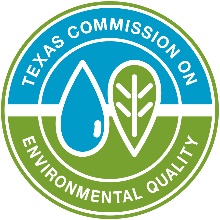 Form TCEQ-10411_10055-inst INSTRUCTIONS FOR COMPLETING THE INDUSTRIAL WASTEWATER PERMIT APPLICATIONTexas Commission on Environmental QualityTable of ContentsINTRODUCTION	6PURPOSE	6OBJECTIVES	6STATUTORY CITATIONS	6PRIMARY REGULATORY CITATIONS	6ABBREVIATIONS AND ACRONYMS	7GENERAL DEFINITIONS	9DEFINITIONS RELATING TO PRETREATMENT DEFINED IN 40 CFR PART 403	17DEFINITIONS RELATING TO SEWAGE SLUDGE DEFINED IN 30 TAC § 312.8	18WHO MUST APPLY FOR AN INDUSTRIAL WASTEWATER PERMIT?	20WHEN MUST THE APPLICATION BE SUBMITTED?	20WHAT PERMIT APPLICATION FORMS ARE REQUIRED?	20HOW IS THE APPLICATION COMPLETED?	21HOW IS THE APPLICATION SUBMITTED?	21WHAT FEES ARE REQUIRED?	22HOW DO I CANCEL OR TRANSFER A PERMIT?	24HOW DO I OBTAIN MORE INFORMATION?	24ADMINISTRATIVE REPORT 1.0	26Item 1.	Application INFORMATION And Fees	26Item 2.	Applicant Information	26Item 3.	Co-Applicant Information	27Item 4.	Core Data Form	27Item 5.	Application Contact Information	27Item 6.	Permit Contact Information	28Item 7.	Billing Contact Information	28Item 8.	Dmr/Mer Contact Information	28Item 9.	Notice Information	28Item 10.	Regulated Entity And Permitted Site Information	29Item 11.	Tpdes Discharge/Tlap Disposal Information	31Item 12.	Miscellaneous Information	33Item 13.	Signature Page	33ADMINISTRATIVE REPORT 1.1	35Item 1.	Affected Landowner Information	35Item 2.	Original Photographs	37ADMINISTRATIVE REPORT ATTACHMENTS	38SUPPLEMENTAL PERMIT INFORMATION FORM (SPIF)	38WATER QUALITY PERMIT PAYMENT SUBMITTAL FORM	38ATTACHMENT 1	38CHECKLIST OF COMMON DEFICIENCIES	38TECHNICAL REPORT 1.0	39Item 1.	Facility/Site Information	39Item 2.	Treatment System	40Item 3.	Impoundments	40Item 4.	Outfall/Disposal Method Information	42Item 5.	Blowdown And Once-Through Cooling Water Discharges	43Item 6.	Stormwater Management	44Item 7.	Domestic Sewage, Sewage Sludge, And Septage Management And Disposal	44Item 8.	Improvements Or Compliance/Enforcement Requirements	45Item 9.	Toxicity Testing	45Item 10.	Off-Site/Third Party Wastes	45Item 11.	Radioactive Materials	46Item 12.	Cooling Water	46Item 13.	Permit Change Requests	48Item 14.	Laboratory Accreditation	49WORKSHEET 1.0 EPA CATEGORICAL EFFLUENT GUIDELINES	53Item 1.	Categorical Industries	53Item 2.	Production/Process Data	54Item 3.	Process/Non-Process Wastewater Flows	54Item 4.	New Source Determination	54WORKSHEET 2.0 POLLUTANT ANALYSES REQUIREMENTS	55Item 1.	General Testing Requirements	55Item 2.	Specific Testing Requirements	56WORKSHEET 3.0 LAND APPLICATION OF EFFLUENT	69Item 1.	Type Of Disposal System	69Item 2.	Land Application Area	69Item 3.	Annual Cropping Plan	69Item 4.	Well And Map Information	70Item 5.	Soil Map And Soil Information	71Item 6.	Effluent Monitoring Data	72Item 7.	Pollutant Analysis	72WORKSHEET 3.1 SURFACE LAND APPLICATION AND EVAPORATION	73Item 1.	Edwards Aquifer	73Item 2.	Surface Spray/Irrigation	73Item 3.	Evaporation Ponds	74Item 4.	Evapotranspiration Beds	74Item 5.	Overland Flow	74WORKSHEET 3.2 SUBSURFACE IRRIGATION (NON-DRIP)	75Item 1.	Edwards Aquifer	75Item 2.	Subsurface Application	75WORKSHEET 3.3 SUBSURFACE AREA DRIP DISPERSAL SYSTEMS	76Item 1.	Edwards Aquifer	76Item 2.	Administrative Information	76Item 3.	Sadds	77Item 4.	Required Plans	78Item 5.	Flood And Run-On Protection	79Item 6.	Surface Waters In The State	79WORKSHEET 4.0 RECEIVING WATERS	80Item 1.	Domestic Drinking Water Supply	80Item 2.	Discharge Into Tidally Influenced Waters	80Item 3.	Classified Segment	80Item 4.	Description Of Immediate Receiving Waters	80Item 5.	General Characteristics Of Water Body	81WORKSHEET 4.1 WATERBODY PHYSICAL CHARACTERISTICS	82Item 1.	Data Collection	82Item 2.	Summarize Measurements	83WORKSHEET 5.0 SEWAGE SLUDGE MANAGEMENT AND DISPOSAL	84Item 1.	Sewage Sludge Solids Management Plan	84Item 2.	Sewage Sludge Management And Disposal	84Item 3.	Authorization For Sewage Sludge Disposal	85WORKSHEET 6.0 INDUSTRIAL WASTE CONTRIBUTION	86Item 1.	All Potws	86Item 2.	Potws With Approved Programs Or Those Required To Develop A Pretreatment Program	86Item 3.	Significant Industrial User And Categorical Industrial User Information	87WORKSHEET 7.0 STORMWATER DISCHARGES ASSOCIATED WITH INDUSTRIAL ACTIVITIES	89Item 1.	Applicability	89Item 2.	Stormwater Outfall Coverage	89Item 3.	Site Map	90Item 4.	Facility/Site Information	90Item 5.	Pollutant Analysis	91Item 6.	Storm Event Data	93WORKSHEET 8.0 AQUACULTURE	94Item 1.	Facility/Site Information	94Item 2.	Species Identification	95Item 3.	Stock Management Plan	95Item 4.	Water Treatment And Discharge Description	96Item 5.	Solid Waste Management	96Item 6.	Site Assessment Report	96RESOURCES	98WORKSHEET 9.0 CLASS V INJECTION WELL	99WORKSHEET 10.0 QUARRIES IN THE JOHN GRAVES SCENIC RIVERWAY	100Item 1.	Exclusions:	100Item 2.	Location Of The Quarry	101Item 3.	Additional Requirements	101WORKSHEET 11.0 COOLING WATER SYSTEM INFORMATION	104Item 1.	Cooling Water System Data	104Item 2.	Cooling Water Intake Structure(S) Data	105Item 3.	Source Water Physical Data	105Item 4.	Operational Status	106WORKSHEET 11.1 IMPINGEMENT MORTALITY	107Item 1.	Impingement Compliance Technology Option Selection	107Item 2.	Impingement Compliance Technology Information	107WORKSHEET 11.2 SOURCE WATER BIOLOGICAL DATA	109Item 1.	Species Management	109Item 2.	Source Water Biological Data	109WORKSHEET 11.3 ENTRAINMENT MORTALITY	111Item 1.	Applicability	111Item 2.	Existing Entrainment Performance Studies	111Item 3.	Facility Entrainment Performance Studies	111WORKSHEET 12.0 OIL AND GAS EXPLORATION, DEVELOPMENT, AND PRODUCTION	112Item 1.	Operational Information	112Item 2.	Production/Process Data	112Item 3.	Pollutant Analysis	113APPENDIX 1 – COMMON PROCESSES AND PROCESS MODIFICATIONS	114APPENDIX 2 – COMMON TREATMENT UNITS	116LIQUID TREATMENT PROCESSES	116SLUDGE TREATMENT PROCESSES	117SLUDGE DISPOSAL METHOD	117MISCELLANEOUS	117APPENDIX 3 – EXAMPLE – FLOW DIAGRAM	118APPENDIX 4 – EXAMPLE – SLUDGE MANAGEMENT CALCULATIONS	119APPENDIX 5 – EXAMPLES – ADJACENT AND DOWNSTREAM LANDOWNERS	120APPENDIX 6 – EXAMPLE – WATER BALANCE AND STORAGE CALCULATIONS	122APPENDIX 7 – EXAMPLE – STORAGE CALCULATION FOR EVAPORATION PONDS WITHOUT IRRIGATION	128INTRODUCTIONPURPOSEThe industrial wastewater permit application is used to apply for a permit for an industrial facility to discharge or dispose of wastewater.This application form is for an industrial wastewater permit only. This facility may need additional authorizations from the TCEQ Waste Permits Division or the TCEQ Air Permits Division.OBJECTIVESThese instructions will answer the following questions.Who must apply for an industrial wastewater permit?When must the application be submitted?What fees must be paid?What permit application forms are required?How is the application completed?How is the application submitted?How can more information be obtained?STATUTORY CITATIONSTexas Water Code (TWC) Chapters 5 and 26Title 40 of the Code of Federal Regulations (CFR)PRIMARY REGULATORY CITATIONSRules of the Texas Commission on Environmental Quality (TCEQ) are found in Title 30 of the Texas Administrative Code (TAC). The TAC can be viewed through the Texas Secretary of State website and the TCEQ website.In addition, printed copies of TCEQ rules are available through TCEQ Publications. The mailing address is TCEQ Publications, MC-118, P.O. Box 13087, Austin, Texas 78711-3087. The telephone number is (512) 239-0028. The fax number is (512) 239-4488. The initial copy is free.Chapter 21 - Water Quality FeesChapter 25 – Environmental Testing Laboratory Accreditation and CertificationChapter 30 - Occupational Licenses and RegistrationsChapter 39 - Public NoticeChapter 40 - Alternative Dispute Resolution ProcedureChapter 50 - Action on Applications and Other AuthorizationsChapter 55 - Requests for Reconsideration and Contested Hearings; Public CommentChapter 60 - Compliance HistoryChapter 80 - Contested Case HearingsChapter 213 - Edwards AquiferChapter 217 - Design Criteria for Domestic Wastewater SystemsChapter 222 - Subsurface Area Drip Dispersal SystemsChapter 281 - Applications ProcessingChapter 305 - Consolidated PermitsChapter 307 - Texas Surface Water Quality StandardsChapter 308 - Criteria and Standards for the National Pollutant Discharge Elimination SystemChapter 309 - Domestic Wastewater Effluent Limitation and Plant SitingChapter 311 - Watershed ProtectionChapter 312 - Sludge Use, Disposal, and TransportationChapter 314 - Toxic Pollutant Effluent StandardsChapter 315 - Pretreatment Regulations for Existing and New Sources of PollutionChapter 319 - General Regulations Incorporated into PermitsChapter 332 - CompostingChapter 351 - RegionalizationABBREVIATIONS AND ACRONYMSAIF - actual intake flowBOD5 - biochemical oxygen demand, 5-dayBMPs – Best Management PracticesBPJ – best professional judgementCASRN - Chemical Abstract Service Registration NumberCBOD5 - carbonaceous biochemical oxygen demand, 5-day	CCRS - closed-cycle recirculating systemCDD - chlorinated dibenzo-p-dioxinCDF - chlorinated dibenzofuranCFR - Code of Federal RegulationsCFU - colony forming unitsCIU - Categorical Industrial UserCN – Customer Reference NumberCWA - Clean Water ActCWS - cooling water systemCWIS - cooling water intake structured.b.a. - doing business asDIF - design intake flowDMR - discharge monitoring reportDO - dissolved oxygenED - Executive DirectorEPA - Environmental Protection AgencyGC/MS - gas chromatography/mass spectrometryGLO - Texas General Land Officegpd - gallons per daygpm - gallons per minuteIU - Industrial UserLCU - low capacity utilizationMAL - minimum analytical levelMER - monthly effluent reportmg/kg - milligrams per kilogrammg/L - milligrams per literMGD - million gallons per dayMLSS - mixed liquor suspended solidsmmhos/cm - millimhos per centimeterMPN - most probable numberMSGP - Multi-Sector General PermitMW - megawattNAPD - Notice of Application and Preliminary DecisionNMFE – National Marine Fisheries ServiceNORI - Notice of Receipt and Intent to Obtain a Water Quality PermitNORM - naturally occurring radioactive materialNPDES - National Pollutant Discharge Elimination SystemNRCS - Natural Resources Conservation ServiceOCC - Office of the Chief ClerkpCi/L - picoCuries per literPOTW - publicly-owned treatment worksppb - parts per billion (1 × 10-9)ppq - parts per quadrillion (1 × 10-15)ppt - parts per trillion (1 × 10-12)PWS - public water systemRCRA - Resource Conservation and Recovery ActRN - Regulated Entity Reference NumberRRC – Railroad Commission of TexasQA/QC - quality assurance/quality controlSADDS - subsurface area drip dispersal systemSAR - sodium adsorption ratioSDS - safety data sheetsSIC - Standard Industrial ClassificationSIU - Significant Industrial UserSPIF - Supplemental Permit Information FormSWDA - Solid Waste Disposal ActSWPPP – Stormwater Prevention Pollution PlanTAC - Texas Administrative CodeTBLL - technically based local limitTCDD - 2,3,7,8-tetrachlorodibenzo-p-dioxinTCEQ - Texas Commission on Environmental QualityTDS - total dissolved solidsTEQ - toxicity equivalentTLAP - Texas Land Application PermitTMDL - total maximum daily loadTPDES - Texas Pollutant Discharge Elimination SystemTPWD - Texas Parks and Wildlife DepartmentTSS - total suspended solidsTSWQS - Texas Surface Water Quality StandardsTVMDL – Texas A&M Veterinary Diagnostic LaboratoryTX SOS - Texas Secretary of StateTWC - Texas Water CodeTWDB - Texas Water Development Boardμg/L - micrograms per literUIC - underground injection controlUSACE - United States Army Corps of EngineersUSDA - United States Department of AgricultureUSFWS – United States Fish and Wildlife ServiceUSGS - United States Geological SurveyUSPS - United States Postal ServiceWOTUS - Waters of the United StatesWWTF - wastewater treatment facilityWWTP - wastewater treatment plantGENERAL DEFINITIONSNumeric2-Hour Peak Flow – The maximum flow sustained for a two-hour period during the period of daily discharge.303(d) List - A list of water bodies identified as impaired or threatened in accordance with the CWA Section 303(d).A-BAct of God - If a person can establish that an event that would otherwise be a violation of a permit, an order, the rules adopted by the Commission, or the TWC was caused solely by an act of God, war, strike, riot, or other catastrophe, the event is not a violation of that permit, order, rule, or statute.Actual Intake Flow (AIF) – The average volume of water withdrawn on an annual basis by the CWIS(s) over the past three years. Algae - Plants that lack true roots, stems, and leaves. Algae consist of nonvascular plants that attach to rock and debris in the water or are suspended in the water column. Such plants may be green, blue-green, or olive in color, slimy to the touch, and usually have a coarse filamentous structure.Annual Average Flow - The arithmetic average of all daily flow determinations taken within the preceding 12 consecutive calendar months.Aquatic Macrophytes - Vascular plants that usually are arranged in zones corresponding closely to successively greater depths in shallow water. The characteristic plant forms that dominate these gradients (in order of decreasing depth) are: (1) submersed rooted aquatics; (2) floating-leaved rooted aquatics; (3) immersed rooted aquatics; and (4) marginal mats. Some vascular plants (like duckweed) may live unattached in the water and may occur anywhere on the water surface.Biochemical Oxygen Demand, 5-day (BOD5) - The amount of DO consumed in five days by biological and chemical processes breaking down organic matter.CCarbonaceous Biochemical Oxygen Demand, 5-day (CBOD5) - The amount of DO consumed in five days by biological and chemical processes breaking down organic matter, but in which the contribution from nitrogenous bacteria has been suppressed.Classified Waters - Water bodies classified as segments with specific uses and criteria in Appendix A of 30 TAC § 307.10 of the TSWQS.Class I Sludge Management Facility - Any POTW identified under 40 CFR § 403.8(a) as being required to have an approved pretreatment program and any other treatment works treating domestic sewage classified as a Class I sludge management facility by the regional administrator in conjunction with the ED because of the potential for its sludge use or disposal practices to adversely affect public health and the environment.Closed-Cycle Recirculating System (CCRS)  – A system designed and properly operated using minimized make-up and blowdown flows withdrawn from a WOTUS to support contact or non-contact cooling uses within a facility, or a system designed to include certain impoundments. A CCRS passes cooling water through the condenser and other components of the cooling system and reuses the water for cooling multiple times. Commission - The Texas Commission on Environmental Quality. Composite Sample - A sample made up of a minimum of three effluent portions or, as specified in 30 TAC § 319.9(b) or (c), collected in a continuous 24-hour period or during the period of daily discharge if less than 24 hours, combined in volumes proportional to flow, and collected no closer than two hours apart.Continuous Discharge - A discharge which occurs without interruption throughout the operating hours of the facility, except for infrequent shutdowns for maintenance, process changes, or other similar activities.Cooling Water – Water used for contact or non-contact cooling, including water used for equipment cooling, evaporative cooling tower makeup, and dilution of effluent heat content. The intended use of cooling water is to absorb waste heat rejected from the process or processes used, or from auxiliary operations of the facility’s premises. Cooling Water Intake Structure (CWIS) - The total physical structure and any waterways used to withdraw cooling water from [a] WOTUS. The CWIS extends from the point at which water is withdrawn from the surface water source up to, and including, the intake pumps.Cooling Water System (CWS) – The combination of all equipment and construction used to convey water from a WOTUS to the cooling portion of the cooling system. CWSs are unique to facilities; however, they are comprised of some or all of the following: CWISs, including primary or make-up intake structures; cooling water impoundments, including cooling water storage units and waste treatment units; constructed waterways and/or pipelines; cooling portions of the cooling system (e.g. condensers and heat exchangers); and, cooling towers.Crop - Proposed permanent plant cover on the application site. DDaily Average Concentration - The arithmetic average of all effluent samples, composite or grab as required by a permit, within a period of one calendar month, consisting of at least four separate representative measurements.Daily Average Flow - The arithmetic average of all determinations of the daily discharge within a period of one calendar month. The daily average flow determination shall consist of determinations made on at least four separate days. If instantaneous measurements are used to determine the daily discharge, the determination shall be the average of all instantaneous measurements taken during a 24-hour period or during the period of daily discharge if less than 24 hours. Daily average flow determinations for intermittent discharges shall consist of a minimum of three flow determinations on days of discharge.Design Intake Flow – The value assigned during the CWIS design to the maximum instantaneous rate of flow of water the cooling water intake system is capable of withdrawing from a source water.Design Flow - The wet-weather maximum 30-day average flow of wastewater.Disinfection - A chemical or physical process that kills pathogenic organisms in water.Discharge Monitoring Report (DMR) - The EPA uniform national form, including any subsequent additions, revisions, or modifications for the reporting of self-monitoring results by permittees. Permittees with TPDES permits are required to submit monitoring results online using the NetDMR system, available through the TCEQ website unless the permittee requests and obtains an electronic reporting waiver.Disposal - The disposal, deposit, injection, dumping, spilling, leaking, or placing of any solid, liquid, or hazardous waste into or on any land or water so that such waste or any constituent thereof may enter the environment or be emitted into the air or discharged into any waters, including groundwater.Dissolved Oxygen (DO) - The concentration of oxygen dissolved in wastewater or surface water.Domestic Sewage - Waste and wastewater from humans or household operations that is discharged to a wastewater collection system or otherwise enters a treatment works.Dry Weight Basis - Calculated on the basis of having been dried at 105 degrees Celsius until reaching a constant mass (i.e., essentially 100% solids content).EEffluent - Wastewater, treated or untreated, that flows out of a treatment plant.Effluent Limitations - Restrictions established by TCEQ or the EPA on quantities, rates, and concentrations of pollutants in wastewater discharges.Entrainment - Any life stages of fish and shellfish in the intake water flow entering and passing through a CWIS and into a CWS, including the condenser or heat exchanger. Entrainment Mortality - Death as a result of entrainment through the CWIS, or death as a result of exclusion from the CWIS by fine mesh screens or other protective devices intended to prevent the passage of entrainable organisms through the CWIS. Entrapment - The condition where impingeable fish and shellfish lack the means to escape the cooling water intake. Entrapment includes but is not limited to: organisms caught in the bucket of a traveling screen and unable to reach a fish return; organisms caught in the forebay of a cooling water intake system without any means of being returned to the source waterbody without experiencing mortality; or cooling water intake systems where the velocities in the intake pipes or in any channels leading to the forebay prevent organisms from being able to return to the source waterbody through the intake pipe or channel.Executive Director (ED) - The Executive Director of TCEQ or his/her designee.Existing Facility - Any facility used for the storage, processing, or disposal of domestic wastewater and which has obtained approval of construction plans and specifications as of March 1, 1990.F-GFacility - All contiguous land and fixtures, structures, or appurtenances used for storing, processing, or disposing of waste. (See also the definition relating to sewage sludge.)Fixture of the Land - An item that has become so annexed to the realty that it is regarded as part of the land (i.e., ponds, lagoons).Fragile Species - Those species of fish and shellfish that are least likely to survive any form of impingement. For purposes of this subpart, fragile species are defined as those with an impingement survival rate of less than 30 percent, including but not limited to alewife, American shad, Atlantic herring, Atlantic long-finned squid, Atlantic menhaden, bay anchovy, blueback herring, bluefish, butterfish, gizzard shad, grey snapper, hickory shad, menhaden, rainbow smelt, round herring, and silver anchovy.Glide - Portion of the water column that resembles flow that would be found in a shallow canal. Water surface gradient over a glide is nearly zero, so velocity is slow, but flow is shore to shore without eddy development.Grab Sample - An individual sample collected in less than 15 minutes. Groundwater - Water below the land surface in the saturated zone.I-LImpingement - The entrapment of any life stages of fish and shellfish on the outer part of an intake structure or against a screening device during periods of intake water withdrawal.Impingement Mortality - Death as a result of impingement. Impingement mortality also includes organisms removed from their natural ecosystem and lacking the ability to escape the cooling water intake system, and thus subject to inevitable mortality.Independent Supplier - An entity, other than the regulated facility, that owns and operates its own CWIS and directly withdraws water from WOTUS. The supplier provides the cooling water to other facilities for their use but may itself also use a portion of the water. An entity that provides potable water to residential populations (i.e., PWS) is not a supplier for purposes of CWA Section 316(b) requirements.Industrial Wastewater - Wastewater generated in a commercial or industrial process.Interference - A discharge that, alone or in conjunction with a discharge or discharges from other sources, both: (1) inhibits or disrupts the treatment system, its treatment processes or operations, or its sludge processes, use, or disposal; and (2) therefore is a cause of a violation of any requirement of the facility’s NPDES permit (including an increase in the magnitude or duration of a violation) or of the prevention of sewage sludge use or disposal in compliance with the following statutory provisions and regulations or permits issued thereunder (or more stringent State or local regulations): Section 405 of the CWA, the SWDA (including title II, more commonly referred to as RCRA, and including State regulations contained in any State sludge management plan prepared pursuant to subtitle D of the SWDA), the Clean Air Act, the Toxic Substances Control Act, and the Marine Protection, Research and Sanctuaries Act.Intermittent Stream - A stream which has a period of zero flow for at least one week during most years. Where flow records are available, a stream with a seven-day, two-year low-flow of less than 0.1 cubic feet per second is considered intermittent.Land Application - The spraying of wastewater onto the land surface; the injection of wastewater below the land surface; or the incorporation of wastewater into the soil so that the wastewater can fertilize crops or vegetation grown in the soil.Legal Name - An individual’s first, middle (if applicable), and last named spelled out or the company/organization name exactly as filed with the TX SOS, Texas Comptroller of Public Accounts, on other documents forming the entity, or on documents that are filed in the county where the entity is doing business.Low Capacity Utilization (LCU) - An existing facility’s annual average capacity utilization rate (i.e., annual capacity utilization averaged over a 24-month contiguous period) is less than 8%, as described in 40 CFR § 125.94(c)(12).MMajor Amendment of Permit - An amendment that changes a substantive term, provision, requirement, or limiting parameter of a permit, as described in 30 TAC § 305.62(c)(1).Mean Annual Flow - The flow calculated by averaging the intake water withdrawn each day of the calendar year. This average includes days with zero (0) flow.Minimum Analytical Level (MAL) - The lowest concentration at which a particular substance can be quantitatively measured with a defined precision level, using approved analytical methods. The MAL is not the published method detection limit for an EPA-approved analytical method, which is based on laboratory analysis of the substance in reagent (distilled) water. The MAL is based on analyses of the analyte in the matrix of concern (i.e., wastewater effluents). The commission will establish general MALs that will be applicable when information on a matrix-specific MAL is unavailable.Minor Amendment of Permit - An amendment to improve or maintain the permitted quality or method of disposal of waste or injection of fluid if there is neither a significant increase of the quantity of waste or fluid to be discharged or injected nor a material change in the pattern or place of discharge or injection. A minor amendment includes any other change to a permit issued under 30 TAC Chapter 305, Subchapter D, that will not cause or relax a standard or criterion which may result in a potential deterioration of quality of water in the state. A minor amendment may also include, but is not limited to: except for TPDES permits, changing an interim compliance date in a schedule of compliance, provided the new date is not more than 120 days after the date specified in the existing permit and does not interfere with attainment of the final compliance date; and except for TPDES permits, requiring more frequent monitoring or reporting by the permittee.Minor Modification of Permit - Under 40 CFR § 122.63 and 30 TAC § 305.62(c)(3), a minor modification may only:correct typographical errors;require more frequent monitoring or reporting by the permittee;change an interim compliance date in a schedule of compliance (not to exceed 120 days of date specified in existing permit and not to interfere with final compliance date);allow for a change in ownership or operational control of a facility where the Director determines that no other change in the permit is necessary;change the construction schedule for a discharger which is a new source;delete a point source outfall when the discharge from that outfall is terminated; orincorporate conditions of a POTW pretreatment program as enforceable conditions of the POTW’s permits.Monthly Effluent Report (MER) - Facilities with TLAPs or Sludge Permits are required to complete this form or equivalent.NNational Pollutant Discharge Elimination System (NPDES) - The national program for issuing, amending, terminating, monitoring, and enforcing permits, and imposing and enforcing pretreatment requirements, under CWA Sections 307, 402, 318, and 405. The term includes an approved program.Naturally Occurring Radioactive Material (NORM) - Solid, liquid, or gaseous material or combination of materials, excluding source material, special nuclear material, and byproduct material, that in its natural physical state spontaneously emits radiation and that is not exempt under Texas Health and Safety Code § 401.106.New Discharger - Any building, structure, facility or installation from which there is or may be a discharge of pollutants, but that did not commence the discharge of pollutants at a particular site prior to August 13, 1979, is not a new source, and has never received a finally effective NPDES permit for discharges at that site.New Facility - Any domestic or industrial WWTF which is not an existing facility.Non-Process Wastewater – Wastewater, including sanitary and other non-regulated wastestreams, as referenced in 40 CFR § 403.6(e)(1). Non-Stormwater Wastestreams - Wastewater that is listed in TXR050000, the TPDES Industrial Stormwater Multi-Sector General Permit, Part II, Section A, Item 6, as follows:discharges from emergency firefighting activities and uncontaminated fire hydrant flushings (excluding discharges of hyperchlorinated water, unless the water is first dechlorinated and discharges are not expected to adversely affect aquatic life);potable water sources (excluding discharges of hyperchlorinated water, unless the water is first dechlorinated and discharges are not expected to adversely affect aquatic life);lawn watering and similar irrigation drainage, provided that all pesticides, herbicides, and fertilizer have been applied in accordance with the approved labeling;water from the routine external washing of buildings, conducted without the use of detergents or other chemicals;water from the routine washing of pavement conducted without the use of detergents or other chemicals and where spills or leaks of toxic or hazardous materials have not occurred (unless all spilled material has been removed);uncontaminated air conditioner condensate, compressor condensate, and steam condensate, and condensate from the outside storage of refrigerated gases or liquids;water from foundation or footing drains where flows are not contaminated with pollutants (e.g., process materials, solvents, and other pollutants);uncontaminated water used for dust suppression;springs and other uncontaminated groundwater;incidental windblown mist from cooling towers that collects on rooftops or adjacent portions of the facility, but excluding intentional discharges from the cooling tower (e.g., “piped” cooling tower blowdown or drains); andother discharges described in Part V of TXR050000 that are subject to effluent guidelines and effluent limitations.Nuisance Odor Prevention - The reduction, treatment, and dispersal of potential odor conditions that interfere with another’s use and enjoyment of property that are caused by or generated from a WWTP unit, which conditions cannot be prevented by normal operation and maintenance procedures of the wastewater treatment unit.OOff-site - Property which cannot be characterized as on-site.On-site - The same or contiguous property owned, controlled, or supervised by the same person. If the property is divided by public or private right-of-way, the access shall be by crossing the right-of-way or the right-of-way shall be under the control of the person.Operator - The person responsible for the overall operation of a facility or beneficial use site.Outfall - The point or location where waterborne waste discharges from a sewer system, treatment facility, or disposal system into or adjacent to water in the state.Overhanging Vegetation - Vegetation that overhangs the water column and indirectly provides fish food and cover and shades the water from solar radiation.Owner - The person who owns a facility or part of a facility.PPeak Flow - The highest two hour average flow rate expected to be delivered to the treatment units under any operational conditions, including periods of high rainfall (generally the two-year, 24-hour storm is assumed) and prolonged periods of wet weather.Permit - A written document issued by the Commission which, by its conditions, may authorize the permittee to construct, install, modify, or operate, in accordance with stated limitations, a specified facility for waste discharge, for solid waste storage, processing or disposal, or for underground injection.Perennial Stream – A normally flowing stream.Persistent Pools - Enduring pools containing sufficient habitat to maintain significant aquatic life uses.Person - An individual, corporation, organization, government, governmental subdivision or agency, business trust, estate, partnership, or any other legal entity or association.Pool - An area of the water column that has slow velocity and is deeper than a riffle, run, or glide. The water surface gradient of pools is very close to zero and their channel profile is usually concave. Pools often have eddies with varying directions of flow.Process Wastewater - Any water which, during manufacturing or processing, comes into direct contact with or results from the production or use of any raw material, intermediate product, finished product, byproduct, or waste product.Publicly-Owned Treatment Works (POTW) - Any devices and systems used in the storage, treatment, recycling, and reclamation of municipal sewage or industrial wastes of a liquid nature which is owned by the State or a municipality (and including certain political subdivisions created by the State of Texas that provide regional municipal and industrial wastewater treatment). This definition includes sewers, pipes, and other conveyances only if they convey wastewater to a POTW treatment plant. For a complete legal definition of POTW, see 40 CFR § 403.3(q).Public Water System (PWS) - A water distribution system for the provision of water to the public of water for human consumption through pipes or other constructed conveyances. Such term includes (i) any collection, treatment, storage, and distribution facilities under control of the operator of such system and used primarily in connection with such system, and (ii) any collection or pretreatment storage facilities not under such control which are used primarily in connection with such system. A system with a PWS registration number issued by TCEQ that is listed as active (A) in the Texas Drinking Water Watch database is considered a PWS for the purposes of the CWA Section 316(b) requirements.RRadioactive Material - A naturally occurring or artificially produced solid, liquid, or gas that emits radiation spontaneously.Renewal of Permit - An extension of the effective date of a permit that authorizes the continued discharge or disposal of wastewater without substantive changes in term, provision, requirement, or limiting parameters of a permit.Renewal of Permit With Changes (or Minor Amendment with Renewal) - An extension of the effective date of a permit that authorizes the continued discharge or disposal of wastewater without substantive changes in term, provision, requirement, or limiting parameters of a permit but with a change that would be considered a minor amendment if the applicant was not seeking to extend the expiration date of the permit.Riffle – A portion of the water column that is usually constricted where water velocity is fast due to a change in surface gradient. Stream depth is generally shallow, and the channel profile is usually straight to convex. Surface flow through riffles usually ripples due to constriction, shallowness, and presence of irregular bottom substrates.Riparian Zone - Area that includes the stream bank and flood plain.Run – A portion of the water column that has rapid, non-turbulent, shore-to-shore flow. A run is too deep to be a riffle and its flow is too fast to be a pool. The channel profile under a run is usually a uniform flat plane.SSaltwater - A coastal water which has a measurable elevation change due to normal tides. In the absence of tidal information, saltwater is generally considered to be a coastal water which typically has a salinity of two parts per thousand or greater in a significant portion of the water column.Site - The land or water area where any facility or activity is physically located or conducted, including adjacent land used in connection with the facility or activity.Stormwater - Stormwater runoff, snow melt runoff, and surface runoff and drainage, see 40 CFR § 122.26(b)(13).Stormwater Associated with Industrial Activity - The discharge from any conveyance that is used for collecting and conveying stormwater [including stormwater runoff, snow melt runoff, and surface runoff and drainage] and that is directly related to manufacturing, processing or raw materials storage areas at an industrial plant, see 40 CFR § 122.26(b)(14)(i)-(xi) for full definition.Stream Bend – A curved part of a stream. A well-defined bend has a deep outside area and shallow inside area accentuated by point bar development. Due to sharp bending, stream flow is forced to the outside and eddies develop on the inside of the bend. A moderately developed bend forces some flow to the outside and has only a slight change in depth across the channel. A poorly defined bend has no noticeable change in water depth across the channel and stream flow is generally not forced to one side.Stream Depth - The vertical height of the water column from the existing water surface level to the channel bottom.Stream Width - The horizontal distance along the transect line from shore to shore along the existing water surface.Substantial Change in the Function or Use - An increase in the pollutant load or modification in the existing purpose of the unit.Substrate - The mineral or organic material that forms the bottom of the stream. Classification of substrate materials by particle sizeSubsurface Area Drip Dispersal System (SADDS) - A waste dispersal system that 1) uniformly injects processed wastewater effluent into the ground at a depth of not more than 48 inches; and 2) spreads the waste over the entire disposal area so that the soil hydrologic absorption rate and crop/plant root absorption rate are not exceeded. The following systems are not SADDSs: 1) wastewater disposal systems authorized under 30 TAC Chapter 285 (On-Site Sewage Facilities) and Texas Health and Safety Code 366; 2) disposal systems for oil and gas waste, tar sands, sulfur, brine from desalination plants, and hazardous waste as defined by Texas Health and Safety Code, Section 361.003; and/or 3) drainfields, leaching chambers, or other gravity trench systems.TTexas Land Application Permit (TLAP) - An authorization issued by the Commission for the discharge of waste adjacent to water in the state in compliance with the TWC.Texas Pollutant Discharge Elimination System (TPDES) - The state program for issuing, amending, terminating, monitoring, and enforcing permits, and imposing and enforcing pretreatment requirements under CWA Sections 307, 402, 318, and 405, the TWC, and the TAC.Total Dissolved Solids (TDS) – A measure of the dissolved solids in wastewater or effluent.Total Maximum Daily Load (TMDL) - The maximum amount of a pollutant that a lake, river, stream, or estuary can receive without seriously harming its beneficial uses. Also, a detailed water quality assessment that provides the scientific foundation for a watershed action plan. A watershed action plan outlines the steps necessary to reduce pollutant loads in a certain body of water to restore and maintain uses or aquatic life.Total Suspended Solids (TSS) - A measure of the suspended solids in wastewater or effluent.TPDES Wastewater Permit - An authorization issued by the Commission for the discharge of waste into water in the state in compliance with the CWA and the TWC.Transect Line - A straight line, perpendicular to stream flow, between two points on opposite stream banks.Treatment Facility - Wastewater facilities used in the conveyance, storage, treatment, recycling, reclamation, or disposal of domestic sewage, industrial wastes, agriculture wastes, recreational wastes, or other wastes including sludge handling or disposal facilities under the jurisdiction of the Commission.Tree Canopy - The uppermost spreading branchy layer of streamside trees that shades the water surface.U-WUnclassified Water - Smaller water bodies that are not designated as segments with specific uses and criteria in Appendix A of 30 TAC § 307.10 of the TSWQS.Vascular - Relating to a channel for the conveyance of a body fluid or to a system of such channels; supplied with or made up of such channels, especially blood vessels.Wastewater Treatment Plant Unit - Any apparatus necessary for the purpose of providing treatment of wastewater (i.e., aeration basins, splitter boxes, bar screens, sludge drying beds, clarifiers, overland flow sites, treatment ponds, or basins that contain wastewater, etc.). For purposes of compliance with the requirements of 30 TAC § 309.13(e) (relating to Unsuitable Characteristics), this definition does not include off-site bar screens, off-site lift stations, flow metering equipment, or post-aeration structures needed to meet permitted effluent limitations on minimum DO.Wetlands - Those areas that are inundated or saturated by surface water or groundwater at a frequency and duration to support, and that under normal circumstances do support, a prevalence of vegetation typically adapted for life in saturated soil conditions. Wetlands generally include swamps, marshes, bogs, and similar areas.DEFINITIONS RELATING TO PRETREATMENT DEFINED IN 40 CFR PART 403Categorical Industrial User (CIU) - An IU that is subject to Categorical Pretreatment Standards according to 40 CFR § 403.6 and 40 CFR Chapter I, Subchapter N, §405 - 471, which are technology-based standards developed by the EPA setting industry-specific effluent limits. (A list of industrial categories subject to Categorical Pretreatment Standards is included on page 50 of these instructions.)Commercial User – An IU that is not considered to be a significant single source of toxics because of its small size, generally low flow, and insignificant pollutant levels or loadings, including but not limited to, radiator shops, car washes, small laundries, gasoline stations, dry cleaners, and restaurants.Composite Sample - For purposes of the TPDES Pretreatment Program, a composite sample is defined in 40 CFR § 403, Appendix E.Industrial User (IU) - Any industrial or commercial facility that discharges wastewater to the treatment works that is not domestic wastewater. Domestic wastewater includes wastewater from connections to houses, hotels, non-industrial office buildings, institutions, or sanitary waste from industrial facilities. A non-regulated IU does not meet the definition of SIU or CIU.Interference - A discharge that, alone or in conjunction with a discharge or discharges from other sources, both: (1) inhibits or disrupts the treatment system, its treatment processes or operations, or its sludge processes, use, or disposal; and (2) therefore is a cause of a violation of any requirement of the facility’s NPDES permit (including an increase in the magnitude or duration of a violation) or of the prevention of sewage sludge use or disposal in compliance with the following statutory provisions and regulations or permits issued thereunder (or more stringent State or local regulations): Section 405 of the CWA, the SWDA (including title II, more commonly referred to as the RCRA, and including State regulations contained in any State sludge management plan prepared pursuant to subtitle D of the SWDA), the Clean Air Act, the Toxic Substances Control Act, and the Marine Protection, Research and Sanctuaries Act.Nonsubstantial Modification - A modification initiated by a POTW with a TCEQ-approved pretreatment program that is not considered to be a significant modification as defined in 40 CFR § 403.18(b).Other Industrial User - IU that does not meet the definition of an SIU or CIU, but may discharge industrial wastewater which results in a pollutant loading that may have reasonable potential to adversely affect the operation and maintenance of a POTW.Pass Through - A discharge which exits the POTW into WOTUS in quantities or concentrations that, alone or in conjunction with a discharge or discharges from other sources, is a cause of a violation of any requirement of the POTW’s NPDES permit (including an increase in the magnitude or duration of a violation).Significant Industrial User (SIU) - An IU that is defined in 40 CFR § 403.3(v) as follows:Subject to Categorical Pretreatment Standards according to 40 CFR § 403.6 and 40 CFR Chapter I, Subchapter N; and Any other IU that:Discharges an average of 25,000 gpd or more of process wastewater to the treatment works (excluding sanitary, noncontact cooling, and boiler blowdown wastewater);Contributes a process waste stream that makes up 5 percent or more of the average dry weather hydraulic or organic capacity of the treatment works; orIs designated as such by the Control Authority as defined in 40 CFR § 403.3(f) on the basis that the IU has a reasonable potential for adversely affecting the treatment works operation or for violating any pretreatment standard or requirement (according to 40 CFR § 403.8(f)(6)).Significant Industrial User - Non-Categorical - An IU defined in 40 CFR § 403.3(v) but not subject to Categorical Pretreatment Standards according to 40 CFR § 403.6 and 40 CFR Chapter I, Subchapter N.Substantial Modification - A modification as defined in 40 CFR § 403.18(b) initiated by a POTW with a TCEQ-approved pretreatment program or a POTW developing a new pretreatment program.Technically Based Local Limits (TBLLs) - Specific discharge limits developed and enforced by POTWs upon industrial or commercial users to prevent interference and pass through and address the general and specific prohibitions, needs and concerns of a POTW. This will include consideration of its receiving waters, sludge contamination and worker health and safety problems.DEFINITIONS RELATING TO SEWAGE SLUDGE DEFINED IN 30 TAC § 312.8A-CActive Sludge Unit - A sludge unit that has not closed and/or is still receiving sewage sludge.Aerobic Digestion - The biochemical decomposition of organic matter in sewage sludge into carbon dioxide, water, and other by-products by microorganisms in the presence of free oxygen.Agricultural Management Unit - A portion of land application area contained within an identifiable boundary, such as a river, fence, or road, where the area has a known crop or land use history.Agronomic Rate - The whole sludge application rate (dry weight basis) designed: 1) to provide the amount of nitrogen needed by the crop or vegetation grown on the land; and 2) to minimize the amount of nitrogen in the sewage sludge that passes below the root zone of the crop or vegetation grown on the land to the groundwater.Beneficial Use - Placement of sewage sludge onto land in a manner which complies with the requirements of 30 TAC Chapter 312, Subchapter B, and does not exceed the agronomic need or rate for a cover crop or any metal or toxic constituent limitations which the cover crop may have. Placement of sewage sludge on the land at a rate below the optimal agronomic rate will be considered a beneficial use.Bulk Sewage Sludge - Sewage sludge that is not sold or given away in a bag or other container for application to the land.Class A Sewage Sludge - Sewage sludge meeting one of the pathogen reduction requirements on 30 TAC § 312.82(a).Class B Sewage Sludge - Sewage sludge meeting one of the pathogen reduction requirements on 30 TAC § 312.82(b).D-GDomestic Septage - Either liquid or solid material removed from a septic tank, cesspool, portable toilet, Type III marine sanitation device, or similar treatment works that receives only domestic sewage. Domestic septage does not include liquid or solid material removed from a septic tank, cesspool, or similar treatment works that receives either commercial wastewater or industrial wastewater and does not include grease removed from a grease trap.Dry Weight Basis - Calculated on the basis of having been dried at 105 degrees Celsius until reaching a constant mass (i.e., essentially 100% solids content).Facility - Includes all contiguous land, structures, other appurtenances, and improvements on the land used for the surface disposal, land application for beneficial use, or incineration of sewage sludge.L-MLand Application - The spraying or spreading of sewage sludge onto the land surface; the injection of sewage sludge below the land surface; or the incorporation of sewage sludge into the soil so that the sewage sludge can either condition the soil or fertilize crops or vegetation grown in the soil.Monofill - A landfill trench in which sewage sludge is the only type of solid waste placed.PPlace Sewage Sludge or Sewage Sludge Placed - Disposal of sewage sludge on a surface disposal site.Process or Processing of Sewage Sludge - These terms shall have the same meaning as treat or treatment of sewage sludge.SSewage Sludge - Solid, semi-solid, or liquid residue generated during the treatment of domestic sewage in treatment works. Sewage sludge includes, but is not limited to, domestic septage, scum, or solids removed in primary, secondary, or advanced wastewater treatment processes; and material derived from sewage sludge. Sewage sludge does not include ash generated during the firing of sewage sludge in a sludge incinerator or grit and screenings generated during preliminary treatment of domestic sewage in a treatment works.Sludge Unit - Land on which only sewage sludge is placed for disposal. A sludge unit shall be used for sewage sludge. This does not include land on which sewage sludge is either stored or treated.Sludge Unit Boundary - The outermost perimeter of a surface disposal site.T-WTransporter - Any person who collects, conveys, or transports sewage sludge, water treatment plant sludge, grit trap waste, grease trap waste, chemical toilet waste and/or septage by roadway, ship, rail, or other means.Treat or Treatment of Sewage Sludge - The preparation of sewage sludge for final use or disposal including thickening, stabilization, and dewatering. This does not include storage.Vector Attraction - The characteristic of sewage sludge that attracts rodents, flies, mosquitos, or other organisms capable of transporting infectious agents.Water Treatment Sludge - Sludge generated during the treatment of either surface water or groundwater for potable use, which is not an industrial solid waste as defined in 30 TAC § 335.1.WHO MUST APPLY FOR AN INDUSTRIAL WASTEWATER PERMIT?The owner(s) of any industrial facility that generates wastewater and wishes to: 1) discharge wastewater into water in the state (TPDES permit) or 2) dispose of wastewater adjacent to water in the state by irrigation, evaporation, or subsurface disposal (TLAP), must apply for an industrial wastewater permit. In addition, whoever has overall financial responsibility for the operation of the facility must apply for the permit as a co-applicant with the facility owner. Facility operators are not required to apply as a co-applicant if they do not have overall financial responsibility of the facility operations.Entities seeking a domestic wastewater permit must complete and submit a domestic wastewater permit application (forms TCEQ-10053 and TCEQ-10054, which can be located using the TCEQ’s Form Lookup feature.).WHEN MUST THE APPLICATION BE SUBMITTED?For new and amendment applications, the completed application should be submitted at least 330 days before the date the proposed discharge or disposal is to occur. For renewal applications, the completed application must be submitted at least 180 days before the expiration date of the current permit. If an application is not submitted before the existing permit expires, the existing permit will be terminated, and the application will be processed as a new facility, with all applicable forms and fees required. WHAT PERMIT APPLICATION FORMS ARE REQUIRED?The industrial wastewater permit application has three separate parts: 1) the Administrative Report (TCEQ-20893 or TCEQ-10411), 2) the Technical Report (TCEQ-10055), and 3) the Core Data Form (TCEQ-10400). An Administrative Report, a Technical Report, and a Core Data Form must be completed to apply for a new permit or to amend or renew an existing permit. The reports and instructions are available in Microsoft Word format (.docx) and can be located using the TCEQ’s Form Lookup feature.Facilities seeking individual authorization to discharge wastewater from oil and gas exploration and production activities under TWC Chapter 26 must complete form TCEQ-20893. All other facilities seeking authorization to discharge wastewater from industrial activities under TWC Chapter 26 must complete and submit form TCEQ-10411. All facilities seeking to discharge wastewater under TWC Chapter 26 must complete and submit form TCEQ-10055. All applications for new permits or major amendments to permits must include the Public Involvement Plan form (TCEQ-20960).Download the following forms, as applicable:TCEQ-20893-ins: Instructions for Completing the Administrative Report for Oil and Gas Exploration and Production Permits Issued Under Texas Water Code Chapter 26TCEQ-20893: Administrative Report for Oil and Gas Exploration and Production PermitsTCEQ-10411_10055-ins: Instructions for Completing the Industrial Wastewater Permit ApplicationTCEQ-10411: Administrative Report for the Industrial Wastewater Permit ApplicationTCEQ-10055: Technical Report for the Industrial Wastewater Permit ApplicationTCEQ-10400: TCEQ Core Data FormTCEQ-20971: Supplemental Permit Information FormTCEQ-20972: Plain Language Summary FormTCEQ-20960: Public Involvement Plan FormTCEQ-20960-ins: Instructions for completing the Public Involvement Plan FormNOTE: Older versions of the application forms will not be accepted after six months from the date of the updated or revised forms.HOW IS THE APPLICATION COMPLETED?Use these instructions to complete the industrial wastewater permit application. Each item in the application is cross-referenced to a page number in the instructions to assist with finding needed information and guidance.Do not alter, delete, or rearrange questions. Applications which are altered, not in the correct format, or page numbering sequence will not be processed and will be returned.The Administrative Report and Technical Report must be submitted by all applicants; however, only the sections and worksheets relevant to the type of authorization being sought by the applicant should be completed. If an entire worksheet is not required to be completed, it does not need to be submitted. For example, Worksheet 3.0 (Land Disposal of Effluent) is used only if the applicant is requesting authorization for land disposal of effluent. If unsure whether a section or worksheet must be completed, check the instructions for more information or call the Industrial Permits Team.If the answer to a question requires more space than is provided, submit a separate attachment to answer the question. Separate attachments must be clearly cross-referenced back to the original question and the attachment number must be included in the space provided in the application. Failure to clearly cross-reference attachments may result in delays in processing the application.All items must be addressed. If an item is not applicable, enter N/A as the response to indicate it was considered. An item without a response will be considered a deficiency. An incomplete or incorrectly completed item will be considered a deficiency. A notice of all deficiencies found during the initial review  will be sent to the applicant’s representative. The application cannot be declared administratively complete until each deficiency is addressed or an explanation provided for why each item not addressed is not applicable. Failure to address deficiencies in a timely manner may result in significant delays in processing the application or, ultimately, return of the application. If a renewal application has to be returned after the current permit has expired, the facility will be operating without a permit and in violation of TWC Chapter 26.Applicants are required to keep records of all data used to complete the permit application and any supplemental information submitted as part of the application process for a period of at least three years from the date the application is signed. HOW IS THE APPLICATION SUBMITTED?Applicants may complete and submit an application using TCEQ’s online e-permitting system STEERS. If an application is submitted via STEERS, additional copies (paper or electronic) are not required to be submitted.Alternatively, applicants may submit a completed physical application (i.e., paper copy) and submit an electronic copy of the application via TCEQ’s file transfer protocol (FTP) server, as directed under items a and b below. If a completed physical application is submitted, an electronic copy of the application must be uploaded via TCEQ’s FTP server for the application to be considered complete.Physical application submittal (i.e., paper application)One original (with an original wet-ink signature) and two copies of the completed application, including the entire Administrative Report, Technical Report, and all required Worksheets and attachments, must be submitted. (For SADDS, submit one original and three copies.) Do not staple or bind the original application. Do not use plastic sleeves for the maps in the original application. Indicate which applications are copies. Use the following addresses to deliver the application.Regular US mailing address:Texas Commission on Environmental QualityWater Quality DivisionApplications Review and Processing Team, MC-148P.O. Box 13087Austin, Texas 78711-3087Express/Overnight mailing address:Executive DirectorApplications Review and Processing Team, MC-148Texas Commission on Environmental Quality12100 Park 35 CircleAustin, Texas 78753Hand delivery address:Texas Commission on Environmental QualityApplications Review and Processing TeamBuilding F, Room 210112100 Park 35 CircleAustin, Texas 78753Electronic Application SubmittalAn electronic copy of individual wastewater permit applications must be submitted via TCEQ’s file transfer protocol (FTP) server to WQDeCopy@tceq.texas.gov. Submittal of electronic copies of applications does not relieve applicants of the requirement to submit a hardcopy original and 2 additional copies, per TCEQ Rule 30 TAC §305.48. For instructions on using the agency's FTP, or other questions about the submittal of electronic copies, please view the frequently asked questions located on the Wastewater and Stormwater webpage.WHAT FEES ARE REQUIRED?Wastewater permits are subject to two different types of fees: 1) an application fee and 2) an annual water quality fee. Payment of the fees may be made either by check or money order payable to TCEQ or through TCEQ’s online payment portal (ePay).Application Fee This fee is required to be paid at the time of application submittal. Failure to submit payment at the time the application is filed will cause delays in processing or denial of permit coverage. Application fees for industrial wastewater permits are based on: 1) the EPA Major/Minor facility designations and 2) whether the facility is subject to categorical effluent guidelines promulgated by the EPA (see table on page 52). All new TPDES permit applications are considered minors until formally classified as majors by the EPA. Application fee schedulePostage fees of $50.00 for new and amendment applications and $15.00 for renewals are included with the application fees to cover the expense of the required notice (30 TAC § 305.53). For new and major amendment applications, the $50.00 postage fee covers the expense of notifying up to 100 landowners. An additional $50.00 postage fee will be required for each additional increment of up to 100 landowners.To verify receipt of payment, or for any other questions regarding payment of fees to TCEQ, please call the Cashier’s Office. The applicant is responsible for the cost of publishing the public notices in the newspaper concerning the application for a permit. The applicant will be provided the information necessary to publish, including instructions, by the Applications Review and Processing Team (first notice) and by TCEQ’s Office of the Chief Clerk (second notice).Mailed PaymentsPayment must be mailed to one of the addresses below in a separate envelope from the application. Complete the Water Quality Permit Payment Submittal Form located on page 14 of the Administrative Report and include it with the mailed payment.By regular U.S. mail:Texas Commission on Environmental QualityFinancial Administration DivisionCashier’s Office, MC-214P.O. Box 13088Austin, TX 78711-3088By overnight/express mail:Texas Commission on Environmental QualityFinancial Administration DivisionCashier’s Office, MC-21412100 Park 35 CircleAustin, TX 78753ePay Electronic PaymentMake an electronic payment through ePay on the TCEQ website. Payment methods include MasterCard, Visa, and electronic check payment (ACH). A transaction over $500 can only be made by ACH. When making the payment, select Water Quality and then select the Industrial fee category. NOTE: A copy of the ePAY payment voucher must be included with the application as an attachment for Administrative Report 1.0, Item 1.e. An application will not be considered complete without the payment voucher.Annual Water Quality FeeThis fee is assessed to permittees with an authorization in effect on September 1 of each year. The permittee will receive an invoice for payment of the annual water quality fee in November. The payment will be due 30 days from the invoice date. A 5% penalty will be assessed if the payment is not received by TCEQ by the due date. Annual water quality fee assessments cannot be waived if the permit is in effect, whether active or inactive, on September 1.NOTE: If an existing permit is in effect on September 1, the permittee will be assessed an annual water quality fee. It is the responsibility of the permittee to submit a cancellation or transfer form in a timely manner. Pursuant to 30 TAC § 305.66, failure to pay fees is good cause for permit denial or revocation. If an applicant has outstanding fees, a proposed permit application will not be considered for approval by the Commission or ED. For account balance information, contact the Revenue Operations Section of the Financial Administration Division.Mailed PaymentsReturn the payment with the billing coupon provided with the billing statement.By regular U.S. mail:Texas Commission on Environmental QualityFinancial Administration DivisionCashier’s Office, MC-214P.O. Box 13088Austin, TX 78711-3088By overnight/express mail:Texas Commission on Environmental QualityFinancial Administration DivisionCashier’s Office, MC-21412100 Park 35 CircleAustin, TX 78753ePay Electronic PaymentMake an electronic payment through ePay on the TCEQ website. Enter the account number provided at the top portion of the facility’s billing statement. Payment methods include MasterCard, Visa, and electronic check payment (ACH). A transaction over $500 can only be made by ACH. When making the payment, select Water Quality and then select the Industrial fee category.HOW DO I CANCEL OR TRANSFER A PERMIT?Permit CancelationTo cancel an industrial wastewater permit, the facility must complete and submit the Request to Cancel a Water Quality Permit or Registration Form (TCEQ-20029) to the Applications Review and Processing Team.Permit TransferIf the owner has changed (i.e., the charter number has changed), the facility must complete and submit the Application to Transfer a Wastewater Permit or CAFO Permit/Registration (TCEQ-20031) If the name of the facility has changed but the owner did not change (i.e., the charter number remains the same), the facility must complete and submit the TCEQ Core Data Form (TCEQ-10400).Submit the completed forms to the Applications Review and Processing Team.HOW DO I OBTAIN MORE INFORMATION?Additional information is available through the Industrial Wastewater Discharges: The Permit Process webpage or by contacting one of the following program areas:Contact the Water Quality Division with questions in the following specific areas: (512) 239-4671Applications Review and Processing (administrative report, signatories, permit transfers)Groundwater Assessment (land application, geology)Agronomy Assessment (land application, hydraulic-loading rates, soil sampling) Industrial Permits (technical report, pre-application meetings, reuse)Municipal Permits (package plants, design and speceification review)Pretreatment (IUs, POTWs)Standards Implementation (receiving water assessments, 401 certifications, water quality studies)Stormwater (BMPs, SWPPP, benchmark sampling)Water Quality Modeling (oxygen-demand, diffuser analysis, TMDLs, 303(d) listings)Information from the following areas of TCEQ may also be helpful:Cashier’s Office (fee payment): (512) 239-0357Central Records (copies of records and permits on file): (512) 239-2900Environmental Law Division (legal questions): (512) 239-0600Publications (agency publications): (512) 239-0028Revenue Operations Section (account balance information)	: (512) 239-0354UIC Permits Team (Worksheet No. 9): (512) 239-6466Information from the following state agencies may also be useful:Texas Secretary of State (information on Charter Numbers)	: (512) 463-5555State Comptroller of Texas (Tax Identification): (800) 252-1386Railroad Commission of Texas: (512) 463-6838INSTRUCTIONS FOR
INDUSTRIAL WASTEWATER PERMIT APPLICATION ADMINISTRATIVE REPORT 1.0The following information is required for all new, amendment, and renewal permit applications for TPDES permits and TLAPs. PLEASE READ THE INSTRUCTIONS CAREFULLY AND FOLLOW THEM WHILE COMPLETING THE APPLICATION.If an item does not apply, enter N/A to indicate the item has been considered. Include separate reported or additional sheets as clearly cross-referenced attachments and provide the attachment number.Application Information and FeesFor new and existing permits, provide the applicant’s legal name. For existing permits, provide the TCEQ Permit Number, expiration date, and EPA ID Number. For new permits, enter N/A.Check the box next to the appropriate authorization type.Check the box next to the appropriate facility status.Check the box next to the appropriate permit type.Check the box next to the appropriate application type.If the application if for an amendment or modification of an existing permit (with or without renewal), briefly describe the proposed changes (e.g., increasing flow from 0.1 MGD to 0.2 MGD, decreasing them monitoring frequency, increasing the irrigation site acreage, adding an outfall, etc.).Check the box next to the appropriate amount submitted for the application fee in the table provided.Provide the payment information for the application fee. If the payment was mailed, provide the check or money order number, check or money order amount, and the name printed on the check or money order. If the payment was submitted via ePAY, provide the voucher number and check the box to confirm a copy of the voucher was attached to the application (see page 14 of the Administrative Report).Applicant InformationTCEQ’s Central Registry will assign each customer a Customer Reference Number (CN) that begins with “CN” followed by nine digits. This is not a permit number, registration number, or license number.If this customer has not been assigned a CN, leave the space for the CN blank.If this customer has already been assigned this number, enter the permittee’s CN. If the CN is now known, locate it using TCEQ’s Central Registry Customer Search feature.Provide the current legal name of the permittee, as authorized to do business in Texas. The name must be provided exactly as filed with the TX SOS, Texas Comptroller of Public Accounts, on other documents forming the entity, or on documents that are filed in the county where the entity is doing business. You may contact the TX SOS at (512) 463-5555 for more information related to filing in Texas. If filed in the county where doing business, provide a copy of the legal documents that show the legal name.Provide the name, title, and credentials of the person signing the application. The person signing the application must be an executive official that meets signatory requirements in 30 TAC § 305.44.Indicate if this applicant will have overall financial responsibility for the facility. If not, the entity with overall financial responsibility for the facility must apply as a co-applicant.Co-Applicant InformationFor all permit applications, whoever has overall responsibility for the operation of the facility must submit the application for a permit as a co-applicant along with the facility owner. The facility operator is not required to apply as co-applicant if they do not have overall responsibility of the facility operations. If co-applicants are required, please indicate the address to be used on the permit and for permit correspondence (either the address provided for Item 1.a or 1.b). Complete the address, CN, and name of the person signing the application as directed for Item 1.a.If the facility is considered a fixture of the land (e.g., ponds, units half-way in the ground), there are two options. The owner of the land can apply for the permit as a co-applicant or a copy of an executed deed recorded easement must be provided. The deed recorded easement must give the facility owner sufficient rights to the land for the operation of the treatment facility.If a co-applicant is not required, check the box to indicate Item 3 is not required.TCEQ’s Central Registry will assign each customer a Customer Reference Number (CN) that begins with “CN” followed by nine digits. This is not a permit number, registration number, or license number.If this customer (co-applicant) has not been assigned a CN, leave the space for the CN blank.If this customer (co-applicant) has already been assigned this number, enter the permittee’s CN. If the CN is now known, locate it using TCEQ’s Central Registry Customer Search feature.Provide the current legal name of the co-applicant, as authorized to do business in Texas. The name must be provided exactly as filed with the TX SOS, Texas Comptroller of Public Accounts, on other documents forming the entity, or on documents that are filed in the county where the entity is doing business. You may contact the TX SOS at (512) 463-5555 for more information related to filing in Texas. If filed in the county where doing business, provide a copy of the legal documents that show the legal name.Provide the name, title, and credentials of the person signing the application. The person signing the application must be an executive official that meets signatory requirements in 30 TAC § 305.44.Indicate if this co-applicant will have overall financial responsibility for the facility. Core Data FormComplete and attach one copy of the Core Data Form (TCEQ Form 10400) for each customer. If the customer type selected on the Core Data Form is Individual, complete Attachment 1 of the Administrative Report.Application Contact InformationProvide the name and contact information of the person(s) that TCEQ can contact for additional information regarding this application. Below the contact is a box to indicate with a checkmark if the contact is the Administrative contact, the Technical contact, or both. If the contact can answer administrative and technical questions, check both boxes. Two contacts may be provided in the application, one administrative and one technical. If additional contacts are provided, include as an attachment.Permit Contact InformationProvide the name and contact information for two individuals that can be contacted by the agency as needed during the term of the permit. The individuals should be of the level of Vice President or higher of a corporation, an Elected Official of a City or County, or a General Partner of a Partnership. If additional contacts are provided, include as an attachment.Billing Contact InformationAn annual fee is assessed to each permittee on September 1 of each year. Provide the complete mailing address where the annual fee invoice should be mailed. The address must be verifiable with the USPS for regular mail delivery (not overnight express mail). Verify the address on the USPS website. Provide the phone number of the permittee’s representative responsible for payment of the invoice.DMR/MER Contact InformationProvide the name and contact information of the person responsible for submitting DMRs or MERs. NOTE: DMRs must be submitted online through TCEQ’s NetDMR system unless a waiver has been obtained. An electronic reporting account can be established once the facility obtains the permit number.Notice InformationThe applicant will be required to publish two public notices in a newspaper of the largest general circulation in the county where the facility is/will be located. Detailed information regarding notice, public comments, and response to comment procedures may be obtained by referring to TCEQ’s web site and 30 TAC Chapters 39, 50, 55, and 281.The first notice, the “Notice of Receipt of Application and Intent to Obtain a Water Quality Permit” (NORI) must be published within 30 days of the application being declared Administratively Complete. The notice package including the TCEQ declaration of completeness, a notice ready for publication, instructions for publishing the notice, and a publication affidavit will be mailed by the Water Quality Division’s Applications Review and Processing Team (ARP). The address to mail the required information back to TCEQ will be included in the information from ARP.The second notice, “Notice of Application and Preliminary Decision” (NAPD) must be published within 45 days of a draft permit being filed with the Office of Chief Clerk (OCC). All information necessary to publish the NAPD, as well as proof of publication, will be mailed by the OCC. The address to mail the required information back to TCEQ will be included in the information from the OCC.Individual Publishing the NoticesProvide the name and contact information of the person that will publish the required public notices. Only one person can be designated. This person (not the newspaper) will be contacted by TCEQ to publish the required public notices (NORI and NAPD). This person must be available during application processing since the first notice, the NORI must be published within 30 days of the application being declared Administratively Complete.Method for Receiving the NORI PackageCheck the box next to the preferred method for receiving the required first public notice information. The day the application is declared administratively complete, the notice package will be sent to the designated person in Item 9.a via the method chosen.Contact in the NoticeProvide the name and contact information of the one individual that will be identified as the notice contact in both required notices, the NORI and NAPD. This individual may be contacted by the public to answer general and specific questions about all aspects of the permit application.Public Place InformationProvide the name and physical address for the public place where the application information will be available for public viewing and copying. The information requested in this portion of the application regards a public place where the complete application, draft permit, and technical summary/statement of basis or fact sheet, if applicable, must be made available for viewing and copying by the general public by the date the first notice is published. Please verify with the proper authority that they will make the application available for public viewing and copying. The public place must be located within the county in which the facility is or will be located. The address must be a physical address. If the facility or outfall is located in more than one county, a public viewing place for each county must be provided. Post office box addresses are not acceptable.Bilingual Notice RequirementsBilingual notices may be required for new, major amendment, minor amendment or minor modifications, and renewal permit applications. If an elementary school or middle school nearest to the facility offers a bilingual program, the applicant may be required to publish notices in an alternative language. The Texas Education Code, upon which the TCEQ alternative language notice requirements are based, requires a bilingual education program to apply to an entire school district should the requisite alternative language speaking student population exist. However, bilingual-speaking students may not be present at a particular school within a district which is required to offer the bilingual education program. For this reason, the requirement to publish notices in an alternative language is triggered if:the nearest elementary or middle school, as a part of a larger school district, is required to make a bilingual education program available to qualifying students andthe school either has students enrolled at such a program on-site, or has students who attend such a program at another location in satisfaction of the school’s obligation to provide such a program.The applicant is required to call the bilingual/ESL coordinator for the nearest elementary and middle schools and obtain information to determine if alternative language notices are required. If it is determined that bilingual notices are required, the applicant is responsible for ensuring that the publication in the alternate language is complete and accurate in that language.f.	Plain Language Summary TemplateIf you are subject to the alternative language notice requirements in 30 Texas Administrative Code §39.426, download, complete, and attach the Plain Language Summary Form (TCEQ Form 20972). Note: You must provide a translated copy of the completed plain language summary in the appropriate alternative language as part of your application package.Public Involvement Plan FormComplete and attach one Public Involvement Plan (PIP) Form (TCEQ Form 20960) for each application for a new permit or major amendment to a permit. This form is not required for renewal or minor amendment applications.Regulated Entity and Permitted Site InformationThe Regulated Entity Reference Number (RN) is a number issued by TCEQ’s Central Registry to sites (a location where a regulated activity occurs) regulated by TCEQ. This is not a permit number, registration number, or license number.If this regulated entity has not been assigned an RN, leave this space blank.If this customer has been assigned this number, enter the permittee’s RN.If the site of the business is part of a larger business site, an RN may already be assigned for the larger site. Use the RN assigned for the larger site. Use the TCEQ’s Central Registry Regulated Entity Search on the TCEQ website to see if the larger site may already be registered as a regulated site at:If the site is found, provide the assigned RN and provide the information for the site to be authorized through this application below. The site information for this authorization may vary from the larger site information.An example is a chemical plant where a unit is owned or operated by a separate corporation that is accessible by the same physical address of the unit or facility. Other examples include industrial parks identified by one common address but different corporations have control of defined areas within the site. In both cases, an RN would be assigned for the physical address location and the permitted sites would be identified separately under the same RN.Provide the name of the Project or Site as known by the public in the area where the site is located. The name provided on this application will be used in TCEQ’s Central Registry as the Regulated Entity. An RN will be assigned by Central Registry if this site is not currently regulated by TCEQ.If the facility has an existing permit renewal or amendment and the location address for the facility will remain the same, check yes. Otherwise, check no. NOTE: The Edwards Aquifer is located under the boundaries of several counties. If the facility is or will be located in Bexar, Comal, Hays, Kinney, Medina, Travis, Uvalde, or Williamson County, 30 TAC Chapter 213, Edwards Aquifer Rules, may be applicable and the applicant may be required to provide additional information.Provide the name of the owner of the treatment facility. The plant owner must be the applicant for the permit (same as Item 1). Indicate the type of ownership by checking the appropriate box.Indicate the type of ownership of the facility. Provide the name and contact information of the owner of the land where the treatment facility is or will be located. If the owner of the land is not the same as the applicant, attach a long-term lease agreement for the life of the facility. A lease agreement can only be submitted if the facility is not a fixture of the land (e.g., above-ground package plant).If the facility is considered a fixture of the land (e.g., ponds, units half-way in the ground), there are two options: 1) the owner of the land can apply for the permit as a co-applicant or 2) a copy of an executed deed recorded easement must be provided. A long-term lease agreement is not sufficient if the facility is considered a fixture of the land. Attach a copy of an executed deed, if required.Both the long-term lease agreement and the deed recorded easement must give the facility owner sufficient rights to the land for the operation of the facility.This item is only applicable for effluent disposal sites (e.g., irrigation, subsurface drip irrigation, evaporation). It is not for the point of discharge to the receiving waters. Provide the name and contact information of the owner of the effluent disposal site (e.g., irrigation, evaporation), if applicable. If the owner of the land is not the same as the applicant, attach a long-term lease agreement. The lease agreement must give the facility owner uses of the land for effluent disposal. If the term of the lease agreement is less than five years, the permit may be drafted for a term equivalent to the term of the lease.If ponds (i.e., holding ponds, evaporation ponds) are located on land not owned by the applicant, there are two options: 1) the owner of the land can apply for the permit as a co-applicant or 2) the applicant must provide a copy of an executed deed recorded easement. The deed recorded easement must give the facility owner sufficient rights to the land for the operation of the facility and must be recorded in the county where the facility is located. Attach a copy of an executed deed, if required.If the land is to be acquired by the facility owner, a copy of an executed option to purchase agreement must be submitted. The option to purchase must give a legal description of the land to be purchased and identify when the option to purchase agreement expires. An option to purchase may only be submitted with a new permit application.Provide the name and contact information of the owner of the sewage sludge disposal site. The owner of the sewage sludge disposal site only needs to be provided if authorization for the disposal of sewage sludge on property owned or under the direct control of the applicant is being sought in the permit. If the owner of the land where the sewage sludge disposal site is located is not the same as the applicant, attach a long-term lease agreement for at least the term of the permit. If sludge is hauled by a registered transporter to a separate site that is permitted or registered by TCEQ, such as a municipal solid waste landfill or a registered land application site, ownership information does not need to be provided.TPDES Discharge/TLAP Disposal InformationThe following provides specific location information used to describe the location of the facility, the discharge route, the effluent disposal site, and other information relevant to the facility.For every application (TPDES and TLAP), provide responses to Items a – c. If this application is for a TPDES permit, also provide responses to the TPDES-related Items (d – h). If this application is for a TLAP permit, also provide responses to the TLAP-related Items (i – n).If the facility is located on, or the discharge route passes through, Indian Land, check yes. Otherwise, check no.For renewal and amendment applications, attach an 8.5"×11", reproduced portion of the most current and original USGS Topographic Quadrangle Map(s) that meets the 1:24,000 scale. For new applications, attach an original, full size, 7.5-minute USGS Topographic Quadrangle Map(s). The original USGS Topographic Quadrangle Map(s) must be in color, have a scale, and have the latitude and longitude on all four sides of the map. An original, full size, 7.5-minute USGS Topographic Quadrangle map may be obtained by calling the USGS at (888) 275-8747. For all USGS Map submittals, the maps must contain the applicable information below, clearly outlined and labeled on original and copy portion USGS Map:One mile in all directions from the facility. If more than one map is required to show one mile in all directions from the facility, provide each individual map. Do not splice together.The boundaries of the applicant’s property.The boundaries of the treatment plant. The point(s) of discharge (mark with an “X” or a dot).The discharge route(s) highlighted for a distance of three stream miles or until the effluent reaches a classified segment (only use a yellow or light colored highlighter so that the stream characteristics are visible - do not mark over the discharge route with dark ink).The boundaries of the effluent disposal site such as the irrigation tract or subsurface drainfield.All wastewater ponds including storage/holding, treatment, and evaporation ponds.The sewage sludge disposal site.All new and future commercial developments, housing developments, industrial sites, parks, schools, and recreational areas.All springs, public water supply wells, monitor wells, surface water supply intakes, water treatment plants, potable water storage facilities, and sewage treatment facilities within one mile of the facility.Around the point(s) of discharge and one mile downstream of the discharge route(s), all parks, playgrounds, and schoolyards must be highlighted withthe names provided.Check the box next to each item to confirm it has been included in the application.If the existing permit includes an accurate description of the location of the sewage disposal site, check yes. Otherwise, check no. If authorization for disposal of sewage sludge is not being sought in the permit, select N/A.If no, provide this information only if authorization for the disposal of sewage sludge is being sought in the permit. If sewage sludge is disposed of at a site permitted or registered by another entity check N/A, it is not necessary to address ownership or the location description of the sewage sludge disposal site. If sewage sludge is generated and authorization for disposal is sought in the permit, provide a location description for the sewage sludge site. The location description must use easily identifiable landmarks found on the USGS map submitted as an attachment to the application. The description must include the distance in feet or miles from road intersections.If the point(s) of discharge and discharge route(s) in the existing permit are correct, check yes. Otherwise, check no. If authorization to discharge is not being sought, check N/A and proceed to Item 9.i. If no, please provide an accurate description. A discharge route must follow the flow of effluent from the point of discharge to the nearest major watercourse (from the point of discharge to a classified segment as defined in 30 TAC Chapter 307). Two examples of a discharge route are: 1) through a six-inch pipe to a county drainage ditch, thence to Doe Creek, thence to the Brazos River, or 2) from the plant site to an unnamed tributary of Joe Creek, thence to Joe Creek, thence to Quail Creek, thence to the Jane River Below Charles Lake. Classified segments can be found in 30 TAC § 307.10 Appendix A and segment location descriptions can be found in 30 TAC § 307.10 Appendix C. The issuance of a permit does not grant a permittee the right to use the specific discharge route. The issuance of a permit does not grant the permittee the right to use private or public property for conveyance of wastewater along the discharge route described above. The permittee must acquire all property rights as may be necessary to use the discharge route.Please NOTE: The relocation of the discharge point or discharge route may require a Major Amendment to the permit.Provide the name of the city or cities in which the outfall(s) are/will be located or nearest to where the outfall(s) are/will be located.Provide the county or counties in which the outfall(s) are/will be located.If treated effluent is/will be discharged to a city, county, state highway right-of-way, or flood control district drainage ditch, check yes. Otherwise, check no. The wastewater permit sought by this application does not grant authorization to discharge to a city, county, state highway right-of-way, or flood control district drainage ditch; authorization must be obtained from the owner of the structure prior to commencement of discharge. If yes, please read the following and answer the remaining questions as appropriate.For renewal applications, check the box to indicate whether the entity granted authorization. For new and amendment applications, check the box to indicate whether the entity granted authorization or if authorization is still pending. If pending, provide a copy of the letter sent to the owner of the drainage structure with the application. Upon receipt, provide a copy of the response letter.For permits that have a permitted average flow of 5 MGD, or for applications requesting an increase in permitted average flow to 5 MGD or greater, provide the name(s) of each county or counties within 100 statute miles downstream of the point(s) of discharge.For TLAPs, if the existing permit includes an accurate description, check yes. Otherwise, check no. If authorization for land disposal is not being sought in the permit, select N/A and proceed to Item 9.n.If no or if this is an application for a new site, provide an accurate location description of the effluent disposal site (e.g., irrigation, subsurface drip irrigation, evaporation). Do not provide directions to the disposal site. The location description must use easily identifiable landmarks found on the USGS map submitted as an attachment to the application. The description must include the distance in feet or miles from road intersections. Two examples of acceptable location descriptions are: 1) The effluent disposal site is located 2,600 feet southwest of the intersection of State Highway 20 and Farm-to-Market Road 1200; 2) The effluent disposal site is located 1.2 miles east of the intersection of Farm-to-Market Road 345 and County Road 10. NOTE: A major amendment is required in order to change the disposal site location or increase acreage.Provide the name of the city or cities in which the disposal site is/will be located or nearest to where the disposal site is/will be located.Provide the county or counties in which the disposal site is/will be located.For a TLAP, provide a description of how the effluent is routed from the treatment facility to the effluent disposal site. An example of the flow of effluent to the disposal site is: from the treatment plant through a six-inch pipe to a one-acre holding pond; thence via a four-inch pipe to the irrigation site. NOTE: A major amendment is required in order to use an effluent disposal site different than the one described in an existing permit.For a TLAP, provide the name of the nearest watercourse to the effluent disposal site to which rainfall runoff might flow if not contained within the disposal site. The name of the nearest watercourse is not included as part of the TLAP but is used to assist staff in determining the watershed in which the facility is/will be located.Miscellaneous InformationIf any person formerly employed by TCEQ represented this company and was paid for service regarding this application, check yes. Otherwise, check no.If yes, list each person formerly employed by TCEQ who represented this company and was paid for services regarding the application. Any violation of the Health and Safety Code, TWC, or Government Code relating to conflict of interest may result in denial of the application and filing of charges with the appropriate office.Delinquent Fee InformationNote: Effective September 1, 2006, TCEQ will no longer issue, amend, or renew permits, registrations, certifications, or licenses to an entity or person who is delinquent on a penalty or fee owed to TCEQ. TCEQ will not declare any application administratively complete that is submitted by a person or entity who is delinquent on a fee or penalty until the fee or penalty is paid, or if on an approved installment plan, that payments under the plan are current. TCEQ will withhold final action on an application until the fee or penalty is paid and the account is current, if after the application is considered administratively complete, we discover that the owner or entity who submitted the application is delinquent on a fee or penalty.Identify whether the facility owe any fees to TCEQ. If fees are owed, please identify the type of fee or penalty owed, the amount past due, and the TCEQ identifying number. Visit the TCEQ website for further information on the Delinquent Fee & Penalty Protocol.Penalty InformationIdentify whether the facility owe any penalties to TCEQ. If penalties are owed, please identify the type of fee or penalty owed, the amount past due, and the TCEQ identifying number. For penalties, please provide the TCEQ docket number. Visit the TCEQ website for further information on the Delinquent Fee & Penalty Protocol.Signature PageEach entity applying for the permit is required to sign the certification statement. The certification must bear an original (wet-ink) signature of a person meeting the signatory requirements specified under 30 TAC § 305.44, preferably in blue ink. NOTE: Copies of the Signature Page may be used in the copies of the application that are also required to be submitted in addition to the original.If there are any questions or additional information is needed concerning the signatory requirements discussed above, please contact TCEQ’s Environmental Law Division at (512) 239-0600.30 TAC § 305.44 - Signatories to ApplicationsAll applications shall be signed as follows:For a corporation, the application shall be signed by a responsible corporate officer. For purposes of this paragraph, a responsible corporate officer means a president, secretary, treasurer, or vice-president of the corporation in charge of a principal business function, or any other person who performs similar policy or decision-making functions for the corporation; or the manager of one or more manufacturing, production, or operating facilities employing more than 250 persons or having gross annual sales or expenditures exceeding $25 million (in second-quarter 1980 dollars), if authority to sign documents has been assigned or delegated to the manager in accordance with corporate procedures. Corporate procedures governing authority to sign permit or post-closure order applications may provide for assignment or delegation to applicable corporate positions rather than to specific individuals.For a partnership or joint venture, the application shall be signed by a general partner or principal executive officer as identified in the partnership agreement.For a municipality, state, federal, or other public agency, the application shall be signed by either a principal executive officer or a ranking elected official. For purposes of this paragraph, a principal executive officer of a state and/or federal agency includes Directors of Division, Regional Directors, the Chief Executive Officer of the agency, or a Senior Executive Officer having responsibility for the overall operations of a principal geographic unit of the agency (i.e., Reginal Administrator of the EPA).For Individuals and Sole Proprietorships, the application shall be signed by the individual him/herself, including the first, middle and last name. For Utility District, the application shall be signed by at least the level of District Manager, Vice President or a member of the Board of Directors.For Water Authorities, the application shall be signed by a Regional Manager.For Independent School Districts, the application shall be signed by at least the level of the Assistant Superintendent or a member of the Board.For Trust or Estates, the application for shall be signed by the trustee(s), beneficiaries and executor of the trust or estate, as identified in the trust agreement INSTRUCTIONS FOR
INDUSTRIAL WASTEWATER PERMIT APPLICATION ADMINISTRATIVE REPORT 1.1The following information is required for all new and major amendment permit applications. Affected Landowner InformationThe following information is required for the affected landowner list and other interested parties. Please use the format described below. See Appendix 5 of these instructions for examples of landowner maps. Affected landowner information is critical to the processing of the application and any errors may cause significant delays in processing the application.The landowners list is used by TCEQ to notify affected landowners of the application by mail. These individuals, as well as others, may provide comments on the application or request a contested case hearing on the application.All applicants shall submit a map that clearly shows the following:the applicant’s property boundaries;the location of the treatment facility within the applicant’s property; andthe property boundaries of landowners surrounding the applicant’s property. NOTE 1: If the application is a major amendment for a lignite mine, the map shall include the property boundaries of all landowners within a ½ mile radius of the newly proposed pond(s)/outfall(s). If notice has previously been given to all landowners within the ½ mile radius of the newly proposed pond(s)/outfall(s), identification of landowners isn’t required; however, a written statement confirming that notice was previously given is required. NOTE 2: For all other mines, all landowner’s adjacent to the property boundaries where the mine is located must be identified.For applications to discharge treated effluent to waters in the state, in addition to the landowners in Item 1.a.i above, the map must clearly show the following:the discharge point;the highlighted discharge route for one-mile downstream from discharge point;the property boundaries of all landowners surrounding the discharge point and on both sides of the discharge route for one full stream-mile downstream of the discharge point; andif the discharge point is to a lake, bay estuary, or affected by tides, the property boundaries of landowners along the shoreline for a ½-mile radius from discharge point.For applications to use land disposal of effluent, in addition to the landowners in Item 1.a.i. above, the map must clearly show the following:the property boundaries of the effluent disposal sites;all effluent holding/storage/treatment/evaporation ponds; andthe property boundaries of all landowners surrounding the disposal site.For sewage sludge beneficial use land application site and incineration site, the map must clearly show:the property boundaries of the beneficial use land application site within the applicant’s property boundaries; andthe property boundaries of the landowners within ¼-mile of the applicant’s property boundaries where the beneficial use land application site is located.For sewage sludge disposal (monofill), the map must clearly show the following: the property boundaries of the sludge disposal site within the applicant’s boundaries; andthe property boundaries of the landowners within ½-mile in all directions from the applicant’s property boundaries where the sewage sludge disposal site is located.Two examples of affected landowner maps have been provided in Appendix 5 of these Instructions.Example 5aFor increases in flow at a plant and disposal of wastewater via irrigation, landowners from Items 1.a.i and 1.a.iii above must be shown. If the application is for a new permit in which irrigation is being proposed, landowners from Items 1.a.i and 1.a.iii must be shown.Example 5bThe second map shows all the landowners adjacent to the applicant’s property, surrounding the point of discharge, and all landowners along the discharge route for a distance of one mile downstream. In this map, landowners 1-10 must be identified as affected landowners with the landowner’s name and mailing address submitted with the application in the format described in Item b below.If there are questions as to which landowners must be identified, call the Applications Review and Processing staff. The landowners map should be a city or county plat, another map sketch, or a drawing with a scale adequate enough to show the cross-referenced affected landowners. The landowners map must include a scale so that TCEQ can verify that all landowners within the required distances have been identified.In an effort to expedite processing of the application, TCEQ requires applicants to provide the mailing list in one of the following formats: 1) submit the mailing list electronically on a readable/writeable compact disk (CD-RW) using Microsoft Word, as allowed by 30 TAC § 39.5(b), or, if more convenient, 2) provide four sets of printed labels of the list. One of these two methods of providing the affected landowners mailing addresses (electronically or printed labels) must be used. The application cannot be declared administratively complete until one of the two is received.Please label the CD-RW with the applicant’s name and permit number. Within the file stored on the CD-RW, identify the permit number and applicant’s name on the top of the document. Names and addresses must be typed in the format indicated below and in accordance with the US Postal Service guidelines for machine readability. Each letter in the name and address must be capitalized, contain no punctuation, and the appropriate two-character abbreviation must be used for the state. Each entity listed must be blocked and spaced consecutively as shown below.EXAMPLES: SHARMA DUNNRR 1 BOX 34SEA TX 76724MR AND MRS EDWARD PEABODY1405 MONTAGUE LNSEA TX 76710-1234BRIAR LPPO BOX 249SEA TX 76710-0249A list submitted electronically should be the only item on that CD-RW. Do not submit a list on a CD-RW that includes maps or other materials submitted with the application.If mailing list is submitted on a CD-RW in Microsoft Word format, it must be in Avery 5160 label format (3 columns across, 10 columns down, for a total of 30 labels per page).  If printed labels are provided, please use sheets of labels containing 30 labels per page. Please provide four complete sets of labels of the adjacent landowners list.Each name and corresponding address must appear only once on the mailing labels or computer disk even if the entity owns more than one tract of land identified on the landowners map. Please eliminate duplicate names and addresses.All landowners identified must be clearly cross-referenced to a list of the landowner names and complete mailing addresses. The cross reference must be in consecutive numeric order (1, 2, 3). The complete list of affected landowners must be provided on a separate sheet of 8.5"×11" paper.  DO NOT USE THE PROPERTY TAX TRACT NUMBER SYSTEM.Provide the source of the landowners names and mailing address in the space provided.If any permanent school fund land is affected by this application, check yes. Otherwise, check no. This information is required by the Texas Water Code § 5.115. If yes, provide the location of the property and foreseeable impacts and effects this application has on the land(s). Original PhotographsPhotographs of each of the following must be attached to the application:At least one photograph of the new and expanded treatment unit(s) location.At least two photographs of the existing/proposed discharge point and as much area downstream (photo 1) and upstream (photo 2) as can be captured on film. If the discharge is to an open water body (e.g., lake, bay), the discharge point should be in the right or left edge of each photograph showing the open water and with as much area on each respective side of the discharge as can be captured.At least one photograph of the existing/proposed effluent disposal site.A plot plan or map that indicates the location of each photograph and the direction (e.g., northwest) the camera was facing when the photograph was taken. Check the box next to each item to confirm it was included with the application.INSTRUCTIONS FOR
INDUSTRIAL WASTEWATER PERMIT APPLICATION
ADMINISTRATIVE REPORT ATTACHMENTSSupplemental Permit Information Form (SPIF)This form applies to TPDES permit applications.This form applies to TPDES permit applications only. Complete and attach the Supplemental Permit information Form (SPIF) (TCEQ Form 20971). The application will not be declared administratively complete without this form being completed in its entirety including all attachments.Water Quality Permit Payment Submittal FormThe application fee is required to be paid at the time the application is submitted. Failure to submit payment at the time the application is filed will cause delays in processing your application. Payment of the fee may be made by check or money order, payable to TCEQ, or through ePAY (electronic payment through the web).Mailed Payments:Complete and submit this Water Quality Permit Payment Submittal Form. The application fee is submitted to a different address than the application form.  Read the Water Quality Permit Payment Submittal Form for further instructions.ePAY Electronic Payment:When making the payment you must select Water Quality, and then select the fee category “Industrial”.  You must include a copy of the payment voucher with your application. Your application will not be considered complete without the payment voucher.Attachment 1Complete this attachment if the facility owner or co-applicant is an individual. The address provided must be the individual’s home address. The address must be verifiable with the USPS for regular mail delivery (not overnight express mail). Verify the address on the USPS website. If the operator must apply as co-applicant and is an individual, provide a separate sheet for information on the operator. As the facility owner, you need to provide the Customer Reference Number (CN).Checklist of Common DeficienciesTo ensure the timely processing of this application, please review the items below and indicate by checking Yes that each item is complete and in accordance applicable rules. If an item is not required this application, indicate by checking N/A where appropriate. Complete this checklist for each permit application. Please do not submit the application until the items below have been addressed.End of Instructions for TCEQ-Form 10411.INSTRUCTIONS FOR
INDUSTRIAL WASTEWATER PERMIT APPLICATION
TECHNICAL REPORT 1.0READ THE INSTRUCTIONS CAREFULLY WHILE COMPLETING THIS APPLICATION.This technical report is required for all TPDES permit and TLAP applications. If more than one outfall is included in the application, provide applicable information for each individual outfall. If an item does not apply to the facility, enter N/A to indicate the item has been considered.Include separate reports or additional sheets as clearly cross-referenced attachments and provide the attachment number in the space provided.Facility/Site InformationProvide a brief narrative description of the general nature of the business and type of industrial and commercial activities at the plant, including what specific products are manufactured or produced, what services are provided, and all applicable SIC codes (up to 4) which best reflect the principal products or services provided by the facility.Provide a detailed description of the wastewater-generating processes at the facility. Include information such as any modifications to process wastewater/stormwater handling facilities, the start-up or shutdown of any process or treatment units, any wastewater recycle or reuse projects, and any changes in production throughput. Attach additional pages if needed.Provide a list of raw materials, major intermediates, and final products handled at the facility that may be reasonably expected to be present in effluent either discharged or disposed of via the authorizations requested in this application. Provide corresponding CASRNs. Be specific and avoid trade names. For commercial (non-manufacturing) facilities, provide a list of chemicals used on-site which could impact effluent quality. Attach additional pages if needed.NOTE: If a material meeting the description above is confidential information as defined by 30 TAC § 1.5(d), the requirements of this provision may be satisfied by identifying the existence of the material and providing non-confidential information about the material. The applicant must submit adequate information about the material, as determined by the ED, for the ED to complete the technical review.Attach a facility map (drawn to scale) showing the following information:Production areas, maintenance areas, materials-handling areas, waste-disposal areas, and water intake structures.The location of each unit of the WWTP including the location of wastewater collection sumps, impoundments, and outfalls (also include locations of sampling points if significantly different from outfall locations).If this is a new permit application for an existing facility, check yes. Otherwise, check no.If yes, provide background information which explains the reason for pursuing an authorization to dispose of wastewater (e.g., new process which generates wastewater, enforcement action, etc.). If the treatment facility or disposal site is/will be located above the elevation of the 100-year frequency flood event, check yes. Otherwise, check no. Provide the source(s) of data used to make this determination.If no, provide the elevation of the 100-year frequency flood plain and describe any existing/proposed protective measures, including tailwater and rainfall run-on controls, to prevent flooding of the treatment facility and disposal area. If applicable, provide the size of dikes or other protective structures being utilized. Attach a map (i.e., FEMA map) showing the location of the treatment plant/disposal area within the 100-year frequency flood level. NOTE: Treatment units and disposal sites must be protected from inundation from a 100-year frequency flood event.For new or major amendment permit applications, if any construction operations will result in a discharge of fill material into a water in the state, check yes and complete Item 1.h. Otherwise, check no, or N/A if this is a renewal application.If yes to Item 1.g, and the applicant has applied for a USACE CWA Chapter 404 Dredge and Fill permit, check yes and provide the 404 Dredge and Fill Permit Number for purposes of tracking the 401 certifications by TCEQ. Otherwise, check no.If no, provide the approximate date of application submittal to the USACE.NOTE: It is the responsibility of the applicant to contact the USACE to obtain all necessary authorizations, including a USACE CWA Chapter 404 Dredge and Fill permit, if necessary. TCEQ is responsible for certifying that federal permits for the discharge of fill material into waters in the state are consistent with the state water quality standards. This information about the USACE CWA 404 Dredge and Fill permit is requested to ensure the most efficient review of all actions by TCEQ on a wastewater discharge permit that also requires a USACE permit.Treatment SystemList any physical, chemical, or biological treatment process(es) that are used/proposed to treat wastewater authorized or to be authorized for disposal at this facility. This list should be specific and include each unit in the treatment process and dimensions (e.g., dissolved air flotation, chemical precipitation, equalization, pH control, aeration, steam stripping, clarification, anaerobic lagoon). Please specify the associated outfall for each treatment unit and which wastewaters are chlorinated prior to discharge. Attach additional pages if needed.Attach a flow schematic with a water balance showing all sources of water, operations contributing wastewater to the effluent, each treatment unit (including any impoundments), and each outfall/point of disposal. This schematic must include all process wastewater, non-process wastewaters, cooling water, domestic wastewater, and stormwater flows. The water balance must show average flows at intake, between units (including treatment units), and at the final discharge or disposal point. If a water balance cannot be determined (e.g., for certain mining activities), the applicant may instead provide a pictorial description of the nature and amount of any sources of water and any collection and treatment measures. (See Appendix 3 for an example of a water balance schematic.)ImpoundmentsIf impoundments (e.g., lagoons or ponds) are/will be used for treatment, disposal, containment, or evaporation of wastewater, check yes. Otherwise, check no.If no, proceed to Item 4. If yes, complete Item 3.a for existing impoundments and Items 3.a – 3.e for new or proposed impoundments.For permit applications with more impoundments than spaces provided, copies of page 4 numbered accordingly (i.e., page 4a, 4b, etc.) may be used to provide the appropriate information on the additional impoundments.Complete the table with the following information for each existing, new, or proposed impoundment:Use Designation:  Indicate the appropriate use designation for each existing or proposed impoundment by entering T for Treatment, D for Disposal, C for Containment, or E for Evaporation.Associated Outfall Number: If discharge occurs from the impoundment, provide the outfall associated with the impoundment. If there are multiple impoundments contributing to an individual outfall, enter the same outfall for the respective ponds. Enter N/A if there are no discharges associated with the impoundment.Liner Type: Review the following liner types and specifications and indicate which liner type is or will be used with one of the following letter designations: C for Compacted clay liner; I for In-situ clay liner; S for synthetic/plastic/rubber liner; or A for alternative Liner.Compacted Clay Liner (C): The soil liner shall contain at least 3 feet, along the sides and bottom, of clay-rich soil material having more than 30% passing a 200-mesh sieve, liquid limit equal to or greater than 30, and a plasticity index equal to or greater than 15, compacted in lifts of no more than 8 inches, to 95% standard proctor density at the optimum moisture content to achieve a permeability equal to or less than 1 × 10-7 cm/sec.In-Situ Clay Liner (I):  The soil liner shall contain at least 3 feet, along the sides and bottom, of clay-rich soil material having more than 30% passing a 200-mesh sieve, liquid limit equal to or greater than 30, and a plasticity index equal to or greater than 15, with a surface scarified and recompacted to achieve a permeability equal to or less than 1 × 10-7 cm/sec.Synthetic/Plastic/Rubber Liner (S):  The soil liner shall be either a plastic or rubber membrane liner at least 40 mils in thickness which completely covers the sides and the bottom of the pond and which is not subject to degradation due to reaction with wastewater with which it will come into contact. If this lining material is vulnerable to ozone or ultraviolet deterioration it should be covered with a protective layer of soil of at least 6 inches. A leak detection and leak collection system is also required.Alternate Liner (A): The soil liner is not one of the above specified liner types. An alternative liner requires review and approval from TCEQ. For new or proposed alternate linters, attach documentation of prior TCEQ approval or sufficient information for TCEQ review and approval. Please contact the Industrial Permits Team with questions regarding what information is needed for review and approval.Leak Detection System: If any leak detection systems are in place or are planned enter Y for yes. Otherwise, enter N for no.Groundwater Monitoring Wells: If any groundwater monitoring wells are in place or are planned enter Y for yes. Otherwise, enter N for no. Groundwater Monitoring Data: Attach any existing groundwater monitoring data. The data should be summarized and evaluated to determine whether there is a statistically significant trend in concentrations or a statistically significant difference compared with background-concentrations. The summary should also include information on the monitoring wells such as the driller’s logs, well completion data, groundwater elevations, sampling procedures, etc.Dimensions:  Provide the following information for each impoundment using units indicated:lengthwidthdepth from water surface at maximum capacity—excluding two feet of freeboard for all proposed impoundments and excluding the amount of freeboard required for all existing impoundmentdepth of freeboard— indicate the design freeboard for proposed impoundments and the required freeboard for existing impoundmentsfor impoundments with irregular shapes, provide surface area (instead of length and width), the average depthCompliance with 40 CFR Part 257, Subpart D:  Indicate with a Y or N if compliance is required.Date of Construction: Enter the date construction of the impoundment commenced (mm/dd/yy). Enter TBD (To Be Determined) for proposed impoundments which the construction date is unknown.Attach any available data on the liner, leak detection system, or groundwater monitoring and groundwater impacts. If information was submitted for an item, check yes in the appropriate box. Otherwise, check no or not yet designed, if applicable.Liner DataAll new impoundments shall meet and provide a reference to the attachment requirements of one of the following liner types: Compacted clay liner (C); In-situ clay liner (I); or Synthetic/plastic/rubber liner (S). If the pond liner does not meet these specifications it is considered an Alternate liner (A). Provide the following information as appropriate for the liner type indicated in Item 3.a.For impoundments using a compacted clay liner: liner permeability, liner thickness, test results on liner compatibility with appropriate wastes, test results from clay borrow source, test results from liner construction, etc.For impoundments using in-situ soils as the liner: soils boring information, the depth of impermeable clay soils, test results on soil permeability, procedures for compaction of top layer of in-situ soil, etc.For impoundments using a synthetic liner: liner material, liner thickness, test results on liner compatibility with appropriate wastes, test results from installation, documentation of the leak detection and leachate collection system, etc.For impoundments using an alternative liner: a description of the alternate liner, including liner material, liner thickness, and test results on liner compatibility with appropriate wastes, and any additional technical information necessary for an evaluation.Leak detection system or groundwater monitoring data If the facility will use a leak detection system, describe the leak detection system for each pond or provide any available groundwater monitoring well data. All groundwater monitoring wells must be numbered and accurately located on a map submitted with the application.Groundwater ImpactsIf the bottom of the pond is not or will not be above the seasonal high-water table in the shallowest water bearing zone, provide additional information describing the depth of the seasonal high water in the shallowest water bearing zone in relation to the depth of the bottom of the new or proposed impoundment and how this may or may not impact groundwater. For TLAP applications Items 3.c -3.e are not required, proceed directly to Item 4.Attach an original USGS quadrangle map which accurately locates and identifies water supply wells and monitor wells within a ½-mile radius of the impoundments. Copies of the original USGS maps with the appropriate information may suffice if they are color copies of original quality and scale and all the features of the original map and information required by this item are legible and can be clearly deciphered. The well locations may also be provided in the map required in Item 8.b of the Administrative Report.Attach copies of State Water Well Reports (driller’s logs, completion data) and data on depths to groundwater for water supply wells and monitor wells, including a description of how the depths to groundwater were obtained. Water well reports and groundwater information from TWDB, Texas Department of Licensing and Registration, and TCEQ records files may be obtained by accessing the TWDB Water Data Interactive (WDI).Attach information pertaining to the groundwater, soils, geology, etc. that has been or can be used to assess the potential for migration of wastes from the impoundments and the potential for contamination of groundwater or surface water. Additional data may include logs and location plats of borings, soil analyses, water quality data, etc. Outfall/Disposal Method InformationComplete the tables with the following information regarding each outfall/point of disposal authorized or to be authorized by this permit. If there are more outfalls/points of disposal at the facility than the spaces provided, copies of page 6 or 7 numbered accordingly (i.e., page 6a, 6b, etc.) may be used to provide information on the additional outfalls.NOTE: For TLAP applications, provide the disposal method and the individual application area (I), evaporation pond (E), or subsurface drainage system (S) by entering the appropriate letter designation for the disposal method followed by a numerical designation for each disposal area in the space provided for Outfall Number. (e.g., E1 for an evaporation pond 1, I2 for an individual application area No. 2, etc.).Outfall Latitude and Longitude:  Provide the latitude and longitude of each outfall in decimal degrees to six decimal places. For TLAP applications, the specified sample point will suffice as the final point of disposal for location information purposes and do not need to be included in this table.Outfall Location Description:  Provide a narrative description of each outfall or final point of disposal (e.g. Outfall 001; at the outlet weir of the treatment plant prior to entering the river or where effluent is land applied via the irrigation system on tract 3).Description of Sampling Points:  Provide a narrative description of the sampling point for each outfall if the sampling point is not at the physical outfall location.Outfall Flow Information - Permitted and Proposed:  Provide the daily average and maximum flow information in MGD (e.g., 0.5 MGD daily average and 1.0 MGD daily maximum). Use the permitted flow for existing outfalls and the proposed flow for proposed outfalls or amendment requests to change the flow of a permitted outfall. If proposed, provide the anticipated date of commencement of discharge.Outfall Discharge - Method and Measurement:  If discharge via a permitted/proposed outfall are through a gravity/flow-through system or a result of pumping, enter Y for yes. Otherwise, enter N for no.Provide the type of flow measurement device (e.g., V-notch weir, Totalizer, Parshall Flume) used/proposed to measure flow from discharge via the permitted/proposed outfall; from the treatment system to the storage/disposal system for TLAPs, or from the storage system to the irrigation system for TLAPs.Outfall Discharge - Flow Characteristics: Enter the duration of the discharge in hours/day, days/month, and months/year. Existing permits should base the response on historical discharge data. New or amendment applications should base the response on design flow rates and discharge durations. NOTE: This information should be representative of periods of the maximum volume or duration of discharge anticipated at the facility. If necessary, attach additional information to clarify or explain an atypical discharge duration or frequency.If the permitted or proposed discharge is continuous, intermittent, or seasonal, enter Y for yes. Otherwise, enter N for no.A continuous discharge is defined (40 CFR § 122.2) as a discharge that occurs without interruption throughout the operating hours of the facility, except for infrequent shutdowns for maintenance, process changes, or other similar activities.A seasonal discharge is considered to be a continuous discharge which typically only occurs during a fraction of a calendar year (e.g., a peaking power plant which primarily operates and discharges during summer months). The response to this item should correspond to the information provided for discharge duration.Wastestream Contributions:  List each individual wastestream to be discharged or disposed of via each outfall. Provide the approximate volume and the percent contribution of the total discharge for each wastestream. (e.g., for a total flow of 1.2 MGD – process wastewater: 0.22 MGD/18%; boiler blowdown: 0.18 MGD/15%; once through cooling water: 0.65 MGD/54%; domestic wastewater: 0.15 MGD/13%). NOTE: Wastestreams generated from the following processes may not be included with low-volume waste sources. These wastestreams must be listed as individual wastestream contributions to an outfall.Combustion residual leachateFlue gas desulfurizationFlue gas mercury controlGasificationBlowdown and Once-Through Cooling Water DischargesIf this facility uses/proposes to:use cooling towers which discharge blowdown or other wastestreams generated from the use of cooling towers;use boilers which discharge blowdown or other wastestreams generated from the use of boilers; or discharge once-through cooling water via any outfall(s).NOTE: If the facility uses/proposes to use cooling towers or once-through cooling water, Item 12 is required.If yes to any of the abovec, attach SDS with the following information on all chemical additives including biocides used for cooling towers, boilers, and once-through cooling discharges.Manufacturer’s Product Identification NumberProduct use (e.g., biocide, fungicide, corrosion inhibitor, etc.)Chemical composition including CASRN for each ingredientClassify product as non-persistent, persistent, or bioaccumulativeProduct or active ingredient half-lifeFrequency of product use (e.g., 2 hrs/day once every two weeks)Product toxicity data specific to fish and aquatic invertebrate organisms. If this data is for the whole product or active ingredient, provide the concentration of the whole product or the concentration of the active ingredient in the respective wastestream.For guidance in determining the product classification, refer to pages 143-146 of the Procedures to Implement the Texas Surface Water Quality Standards (RG-194), June 2010. If aquatic toxicity information is not available, additional effluent biomonitoring may be required.Provide SDS with the information specified above for each specific wastestream and the associated chemical additives, and specify which outfalls are affected. If the SDS do not contain the information specified above, it will be necessary to obtain the information from the manufacturer.In addition S, attach a summary for each specific wastestream and the associated chemical additives and specify which outfalls are affected.Cooling Towers and Boilers: If the facility currently or proposes to use cooling towers or boilers that discharge blowdown or other wastestreams, provide the total number of cooling towers and boilers on-site and the daily average and maximum volume of total blowdown discharged to the outfall(s).Stormwater ManagementIf any existing/proposed outfall(s) discharge stormwater associated with industrial activities, as defined at 40 CFR 122.26(b)(14), check yes. Otherwise, check no.If yes, provide a brief description of each outfall whose discharge contains a stormwater associated with industrial activities component which includes the industrial processes and activities that occur outdoors or in some manner which may result in exposure of the materials to precipitation or runoff in areas where runoff is generated (e.g., coal pile storage area, equipment washdown area, maintenance chemical storage area, etc.).NOTE: If any existing/proposed outfall(s) discharge consist of either 1) solely stormwater associated with industrial activities or 2) stormwater associated with industrial activities commingled with any allowable non-stormwater discharges, as defined in the MSGP (TXR05000), Part II, Section A, Item 6, Worksheet 7.0 is required. See instructions for Worksheet 7.0 for further guidance.NOTE: Analytical testing is required for pollutants listed in Table 3 of Worksheet 2.0 which are believed to be present as a result of contact with stormwater runoff contributing to the discharge via the appropriate outfall(s).Domestic Sewage, Sewage Sludge, and Septage Management and DisposalDomestic Sewage - Waste and wastewater from humans or household operations that is discharged to a wastewater collection system or otherwise enters a treatment works.Check the box next to the method used/proposed for treatment/disposal of domestic sewage and domestic sewage sludge at the facility and complete Item 7.b or Worksheet 5.0, if directed to do so:Domestic wastewater is routed (i.e. directly connected or transported) to a WWTP permitted to receive domestic sewage for treatment, disposal, or both. Complete Item 7.b.Domestic sewage is disposed of via on-site septic tank and drainfield system. Complete Item 7.b.Domestic treatment sludges or domestic septage ARE commingled with industrial wastewater treatment sludges prior to sludge use or disposal. Proceed to Item 8.Industrial wastewater and domestic sewage are treated separately. Domestic treatment sludges and domestic septage ARE NOT commingled with industrial wastewater treatment sludges prior to sludge use or disposal. Complete Worksheet 5.0.Facility is a POTW. Complete Worksheet 5.0.Domestic sewage is not generated on-site. Proceed to Item 8.If domestic sewage is managed by a method other than those mentioned above (e.g., portable toilets), describe management of the waste and disposal method. Complete Item 7.b.Provide the name and TCEQ, NPDES, or TPDES Permit No. of the waste disposal facility which receives the domestic sewage/septage. If the domestic sewage/septage is hauled by motorized vehicle, provide the name and TCEQ Registration No. of the hauler.Improvements or Compliance/Enforcement RequirementsIf this facility is currently required to meet any implementation schedule for the construction, operation, or upgrading of its wastewater treatment equipment for compliance or enforcement requirements, check yes. Otherwise, check no. This includes: Federal, State, or local authority permit conditions; administrative, enforcement, or court orders; enforcement compliance schedule letters; stipulations; or grant and loan conditions.If the facility has completed or plans for any improvements or construction projects, check yes. Otherwise, check no. If yes to either 8.a or 8.b, provide a brief summary of the requirements which includes a background discussion of the requirements, an identification of each compliance/abatement requirement, and a listing of the required and projected final compliance dates.Toxicity TestingIf the applicant or anyone at the facility has any knowledge or reason to believe that any biological test for acute or chronic toxicity has been made on any of the discharges or on a receiving water in relation to the discharge within the last three years, check yes. Otherwise, check no.If yes, identify each test and describe the purpose of each test. Additionally, attach a copy of all tests performed that have not been previously submitted to TCEQ or EPA.Off-Site/Third Party WastesIf this facility receives/will receive wastes from off-site sources for any of the following activities: 1) treatment in this facility, 2) disposal on-site via land application (irrigation, evaporation, etc.), or 3) discharge via a permitted outfall, check yes. Otherwise, check no.If no, proceed to Item 11. If yes, complete Items 10.b through 10.d. NOTE: Review 40 CFR Part 437 - Centralized Waste Treatment to determine the applicability of these guidelines to this facility.Attach a detailed description which: 1) includes a list of the waste(s) received (including volumes, characterization, and compatibility with on-site wastes), 2) identifies the source(s) of the waste(s)(name and address of the generator), and 3) describes the relationship of the waste source(s) with facility activities. Be specific in identifying off-site waste sources, in characterizing these wastes, and in assessing the compatibility of these wastes with the existing or proposed treatment available at the facility.If wastewater from another TCEQ, NPDES, or TPDES permitted facility is commingled with this facility’s wastewater after final treatment and prior to discharge via the final outfall/final point of disposal to be authorized by this permit, check yes. Otherwise, check no.If yes, provide the name, address, and TCEQ, NPDES, or TPDES permit number of the contributing facility and attach a copy of any agreements or contracts relating to this activity. If this facility is a POTW that accepts process wastewater from any SIU and has or is required to have an approved pretreatment program under the NPDES/TPDES program, check yes. Otherwise, check no. NOTE: Certain political subdivisions were created by the State of Texas to provide regional municipal and industrial wastewater treatment and the wastewater treatment facilities owned by these political subdivisions are POTWs.If yes, complete Worksheet 6.0 of this application.Radioactive MaterialsRadioactive materials shall not be discharged in excess of the amount regulated by 30 TAC Chapter 336 (Radioactive Substance Rules) in accordance with 30 TAC § 7.118.If radioactive materials are/will be mined, used, stored, or processed at this facility, check yes. Otherwise, check no.If yes, list the radioactive materials and provide the results of at least one analysis of the effluent in pCi/L for all radioactive parameters which may be present. (This requirement is not applicable to radioactive materials fixed in a device or instrument.) If this application is for a new facility, submit results from similar facilities, treatability studies, or literature sources.If the applicant or anyone at this facility has any knowledge or reason to believe that radioactive materials may be present in the discharge, including NORM in the source waters or on the facility property, check yes. Otherwise, check no.If yes, list the radioactive materials and provide the results of at least one analysis of the effluent in pCi/L for all radioactive parameters which may be present (this requirement is not applicable to radioactive materials fixed in a device or instrument). If this application is for a new facility, submit results from similar facilities, treatability studies, or literature sources. Do not include information provided in response to Item 11.a.Cooling WaterNOTE: The following items are not required for TLAPs.If the facility uses/proposes to use water for cooling purposes, check yes and complete Items 12.b thru 12.f, as directed. Otherwise, check no and stop here.If cooling water is/will be obtained from a groundwater source (i.e., on-site well), check yes and stop here. Otherwise, check no and continue.Cooling Water SupplierComplete the table with the following information:Owner - Provide the legal name of the owner of each individual CWIS(s) that provides cooling water to the facility’s CWS (this includes primary and make-up CWIS(s)).Operator - Provide the legal name of the operator of each individual CWIS(s) that provides cooling water to the facility’s CWS (this includes primary and make-up CWIS(s)).If the cooling water provider listed in Item 12.c.1 has an active PWS Registration No., check yes. Otherwise, check no.If yes, provide the PWS Registration No. for the entity providing cooling water and stop here. The PWS Registration No. can be obtained on the TCEQ’s Central Registry Program ID Search. NOTE: A system with a PWS Registration No. issued by TCEQ must be listed as active (A) in the Texas Drinking Water Watch database to be considered a PWS for the purposes of 316(b).If the cooling water provider listed in Item 12.c.1 is providing reclaimed water for use as cooling water and has an active reuse authorization., check yes. Otherwise, check no.If yes, provide the Reuse Authorization No. for the entity providing cooling water and stop here.The Reuse Authorization No. can be obtained on the TCEQ’s Central Registry Program ID Search.If the cooling water provider listed in Item 12.c.1 is an Independent Supplier, check yes. Otherwise, check no.If yes, provide the actual intake flow of the CWIS(s) utilized by the Independent Supplier to provide water for cooling purposes to the facility and continue to Item 12.d.Section 316(b) General CriteriaIf the CWIS(s) has or will have a cumulative design intake flow of 2 MGD or greater, check yes. Otherwise, check no.If at least 25% of the total water withdrawn by the CWIS is/will be used at the facility exclusively for cooling purposes on an annual average basis, check yes. Otherwise, check no.If the facility withdraws/proposes to withdraw water for cooling purposes from surface waters that meet the definition of Waters of the United States in 40 CFR § 122.2, check yes. Otherwise, check no.If no, provide an explanation of how the waterbody does not meet the definition of Waters of the United States in 40 CFR § 122.2. If additional space is needed for the explanation, include the information as an attachment and provide the attachment number in the space instead.If yes to all three questions in Item 12.d the facility meets the minimum criteria to be subject to the full requirements of Section 316(b) of the CWA. Proceed to Item 12.f. If no to any of the questions in Item 12.d, the facility does not meet the minimum criteria to be subject to the full requirements of Section 316(b) of the CWA; however a determination is required based upon BPJ. Proceed to Item 12.e. If the facility does not meet the minimum criteria to be subject to the full requirements of 316(b) based on the responses provided for Item 12.c and uses cooling towers, check yes. Otherwise, check no.If yes, stop here, no additional information is required. If no, complete Worksheet 11.0, items 1(a), 1(b)(i-iii) and (vi), 2(b)(i), and 3(a) to allow for a determination based upon BPJ. Oil and Gas Exploration and ProductionIf the facility meets the minimum criteria to be subject to the full requirements of Section 316(b) of the CWA based on the responses provided in Item 12.d, complete this item as directed.If this facility is subject to requirements at 40 CFR Part 435, Subparts A or D, check yes. Otherwise, check no and continue to Item 12.g.If this is an existing facility as defined at 40 CFR § 125.92(k) or a new unit at an existing facility as defined at 40 CFR § 125.92(u), check yes. Otherwise, check no.If yes, complete Worksheet 11.0, items 1.a, 1.b.1-3 and 6, 2.b.1, and 3.a to allow for a determination based upon BPJ. If no, continue to Item 12.g.3Compliance Phase and Track SelectionIf the facility meets the minimum criteria to be subject to the full requirements of Section 316(b) of the CWA based on the responses provided in Item 12.d, complete the following items as directed. Phase IIf this is a new facility as defined at 40 CFR § 125.83(q), check yes. Otherwise, check no.If yes to the above question this facility is subject to 40 CFR Part 125, Subpart I. Check the box next to the selected compliance track, attach the requested information based on the selection made, and complete Worksheet 11.0, Items 2 and 3, and Worksheet 11.2. If no, proceed to Item 12.g.2.NOTE: See 40 CFR § 125.86 regarding Compliance Track options for additional information.Track I - AIF greater than 2 MGD, but less than 10 MGDIf selected, attach information required under 40 CFR §§ 125.86(b)(2)-(4).Track I – AIF greater than 10 MGDIf selected, attach information required under 40 CFR § 125.86(b).Track IIIf selected, attach information required under 40 CFR § 125.86(c).Phase IIIf this is an existing facility as defined at 40 CFR § 125.92(k) or a new unit at an existing facility as defined at 40 CFR § 125.92(u), check yes. Otherwise, check no.If yes to the above question this facility is subject to 40 CFR Part 125, Subpart J. Complete Worksheets 11.0 through 11.3.Phase IIIIf this is an offshore or coastal oil and gas exploration and production facility subject to 40 CFR Part 435, Subparts A or D, respectively, check yes. Otherwise, check noIf yes to the above question this facility is subject to 40 CFR Part 125, Subpart N. Check the box next to the selected compliance track and provide the requested information. NOTE: See 40 CFR § 125.134(a)(1) regarding Compliance Track options for additional information.Track I – Fixed facilityIf selected, attach information required under 40 CFR § 125.136(b) and complete Worksheet 11.0, Items 2 and 3, and Worksheet 11.2.Track I – Not a fixed facilityIf selected, attach information required under 40 CFR § 125.136(b) and complete Worksheet 11.0, Item 2 (except the CWIS latitude and longitude under Item 2.a).Track II – Fixed facilityIf selected, attach information required under 40 CFR § 125.136(c) and complete Worksheet 11.0, Items 2 and 3.Permit Change RequestsNOTE:Item 13 is only required for existing permitted facilities.For amendment without renewal applications, only the parts of the application which are applicable to the amendment request are required. Contact the Industrial Permits Team for assistance with determining what specific information will be required.Minor amendment and minor modification permit changes can be done under a renewal-only permit action.Contact the Industrial Permits Team for assistance with determining if a permit change is needed.Major Amendment RequestsIf this application requests a major amendment of an existing permit, check yes. Otherwise, check no. If yes, list each major amendment request individually and provide detailed information regarding the scope of each request and why it is needed. Any request which would result in relaxation of a substantive term, provision, requirement, or a limiting parameter in a reissued permit must include a justification (see 40 CFR § 122.44(l) relating to Reissued Permits). Attach any supplemental information or additional data which supports the request (e.g., study, analytical data, etc.). For example, if the request is to increase a flow limit, provide an explanation which justifies an increased volume of discharge (e.g. expanded production, additional boilers/cooling towers, change in process, etc.). If the request is to relax a limitation, provide an explanation which justifies the less stringent limits (e.g., study, analytical data, change in process, etc.).NOTE: A major amendment is defined in 30 TAC § 305.62(c)(1) as an amendment that changes a substantive term, provision, requirement, or a limiting parameter of a permit. Examples of a major amendment request include, but are not limited to: an increased flow limit, a reduced monitoring frequency, removal of an effluent limitation, addition of a wastestream, addition of an outfall, etc.Minor Amendment RequestsIf this application requests any minor amendments to the existing permit, check yes. Otherwise, check no. If yes, list and discuss the requested changes. Attach additional information, if necessary.NOTE: A minor amendment is defined in 30 TAC § 305.62(c)(2) as an amendment to improve or maintain the permitted quality or method of disposal of waste. A minor amendment includes any other changes that will not cause or relax a standard or criterion which may result in a potential deterioration of water quality in the state.Minor Modification RequestsIf this application requests any minor modifications to the existing permit, check yes. Otherwise, check no. If yes, list and discuss the requested changes. Attach additional information, if necessary.NOTE: A minor modification is defined in 40 CFR § 122.63 and 30 TAC § 305.62(c)(3) as a change for the purpose of making corrections or allowances for changes. Minor modifications may only:correct typographical errorsrequire more frequent monitoring or reporting by the permitteechange an interim compliance date in a schedule of compliance (not to exceed 120 days of date specified in existing permit and will not interfere with final compliance date)allow for a change in ownership or operational control of a facility where the Director determines that no other change in the permit is necessary(1)  change the construction schedule for a discharger which is a new source(2)  delete a point source outfall when the discharge from that outfall is terminatedincorporate conditions of a POTW pretreatment program as enforceable conditions of the POTW’s permitsLaboratory AccreditationEffective July 1, 2008, all laboratory tests performed must meet the requirements of 30 TAC Chapter 25, Environmental Testing Laboratory Accreditation and Certification with the following general exemptions:The laboratory is an in-house laboratory and is:periodically inspected by TCEQ; orlocated in another state and is accredited or inspected by that state; orperforming work for another company with a unit located in the same site; orperforming pro bono work for a governmental agency or charitable organization.The laboratory is accredited under federal law.The data are needed for emergency-response activities, and a laboratory accredited under the Texas Laboratory Accreditation Program is not available.The laboratory supplies data for which TCEQ does not offer accreditation.The applicant should review 30 TAC Chapter 25 for specific requirements. The certification statement must be signed and submitted with every application. See page 34 of these Instructions for a list of designated representatives who may sign the certification.WORKSHEETS TO THE
INDUSTRIAL WASTEWATER PERMIT APPLICATION
TECHNICAL REPORTWorksheets that do not apply to this permit action are not required to be completed or submitted. Use the following information to determine which worksheets are required depending on the method of disposal, authorizations being sought, or the permitted flow from the facility.Applications for amendment without renewal are only required to complete the worksheets which are applicable to the amendment request. Contact the Industrial Permits Team for assistance with determining what specific information will be required for a specific amendment request.WORKSHEET 1.0: EPA CATEGORICAL EFFLUENT GUIDELINESIf this application requests authorization for a TPDES permit to discharge wastewaters which are subject to EPA categorical effluent guidelines - 40 CFR Parts 400 - 471, this worksheet is required.NOTE:  See the table on page 53 of these instructions for a listing of all industrial activities subject to categorical effluent guidelines.WORKSHEET 2.0: POLLUTANT ANALYSES REQUIREMENTSIf this application requests authorization for a TPDES permit to discharge wastewaters, this worksheet is required to be completed for each external outfall. Applications for a permit to dispose of all wastewater by land application or permit applications applying for individual TPDES permit coverage for discharges consisting of either 1) solely of stormwater associated with industrial activities, as defined in 40 CFR § 122.26 (b)(14)(i-xi), or 2) stormwater associated with industrial activities and any of the listed allowable non-stormwater discharges, as defined in the MSGP (TXR05000), Part II, Section A, Item 6, are not required to complete this worksheet, see Worksheet 7.0 for the required analyses.WORKSHEET 3.0: LAND APPLICATION OF EFFLUENTIf this application requests authorization to dispose of wastewater via land application (i.e., irrigation, subsurface disposal, evaporation, etc.), this worksheet is required. WORKSHEET 3.1: SURFACE LAND APPLICATION AND EVAPORATIONIf this application requests authorization to dispose of wastewater via surface land application (i.e., irrigation, overland flow, etc.) or evaporation, this worksheet is required. WORKSHEET 3.2: SUBSURFACE IRRIGATION SYSTEMS (NON-DRIP)If this application requests authorization to dispose of wastewater via a subsurface land application non-drip system (i.e., conventional drainfield, pressure dosing, mound system, etc.), this worksheet is required.NOTE:  All applicants authorized for or proposing subsurface disposal MUST also complete and submit Worksheet 9.0 – Class V Injection Well Inventory/Authorization Form.WORKSHEET 3.3: SUBSURFACE AREA DRIP DISPERSAL SYSTEMSIf this application requests authorization to dispose of wastewater via a SADDS, this worksheet is required.NOTE:  All applicants authorized for or proposing subsurface disposal MUST also complete and submit Worksheet 9.0 – Class V Injection Well Inventory/Authorization Form.WORKSHEET 4.0: RECEIVING WATERSIf this application requests authorization to discharge wastewater directly to surface waters in the state (e.g., to Doe Creek or to an unnamed tributary), this worksheet is required.WORKSHEET 4.1: WATERBODY PHYSICAL CHARACTERISTICSIf this application is for a designated major permit, a new permit application, or an amendment to add a new outfall, this worksheet is required.WORKSHEET 5.0: SEWAGE SLUDGE MANAGEMENT AND DISPOSALIf sewage sludge is managed or disposed of in accordance with the conditions specified in Item 7 of Technical Report 1.0, this worksheet is required.WORKSHEET 6.0: INDUSTRIAL WASTE CONTRIBUTION If this facility is a POTW, this worksheet is required.NOTE: privately-owned facilities do not need to submit this worksheet.WORKSHEET 7.0: STORMWATER ASSOCIATED WITH INDUSTRIAL ACTIVITIES If this application requests authorization for an individual TPDES permit containing outfalls with discharges consisting solely of stormwater runoff or stormwater runoff and one or more non-stormwater wastestreams (see page 8 of these instructions), this worksheet is required.WORKSHEET 8.0: AQUACULTUREIf this application requests authorization for an individual TPDES permit containing outfalls with discharges of wastewater resulting from aquaculture activities, this worksheet is required.WORKSHEET 9.0: CLASS V INJECTION WELL INVENTORY/AUTHORIZATION FORM If this application requests authorization to dispose of wastewater via subsurface disposal, this worksheet is required and must be submitted it to the appropriate program area as directed. WORKSHEET 10.0: QUARRIES IN THE JOHN GRAVES SCENIC RIVERWAYIf this application requests authorization for an individual TPDES permit containing outfalls with discharges of wastewater from a municipal solid waste or mining facility located within a water quality protection area in the John Graves Scenic Riverway, this worksheet is required.WORKSHEETS 11.0-11.3: COOLING WATER SYSTEM INFORMATIONIf this application requests authorization for an individual TPDES permit for a facility that uses water for cooling purposes and is subject to Section 316(b) of the CWA in accordance with the conditions specified in Item 12 of Technical Report 1.0, these worksheets are required.WORKSHEETS 12.0: OIL AND GAS EXPLORATION, DEVELOPMENTS, AND PRODUCTION WASTEWATER DISCHARGESIf this application requests authorization for an individual TPDES permit containing outfalls with discharges of wastewater resulting from a facility subject to 40 CFR Part 435, this worksheet is required.INSTRUCTIONS FOR 
INDUSTRIAL WASTEWATER PERMIT APPLICATION 
WORKSHEET 1.0 EPA CATEGORICAL EFFLUENT GUIDELINESWorksheet 1.0 is required for all applications for TPDES permits to discharge wastewater subject to EPA categorical effluent limitation guidelines (ELGs).Worksheet 1.0 is not required for TLAP applications or TPDES Permit application which are not subject to EPA Categorical ELGsCategorical Industries Review the table below, which lists ELGs found in 40 CFR Parts 400 – 471, to determine whether this facility is subject to any categorical ELGs. More than one category may apply.Table 1: Categorical Industries* New or updated ELGs approved.If this application requests authorization to discharge wastewater subject to one or more of the effluent guidelines referenced in Table 1, check yes. Otherwise, check no and stop, this worksheet is not required.If yes, provide the appropriate category and the associated 40 CFR reference, and proceed through the worksheet as directed.Production/Process DataIndustrial wastewater must be treated to levels that meet the requirements of applicable EPA Categorical ELGs in 40 CFR Parts 400 - 471. Therefore, the permit application must contain all information necessary to calculate permit limits based on these guidelines. NOTE: For all TPDES permit applications requesting individual permit coverage for discharges of oil and gas exploration and production wastewater (discharges into or adjacent to water in the state falling under the Oil and Gas Extraction Effluent Guidelines—40 Part 435), please see worksheet 12.0, Item 3 instead.Production DataIf limitations for any guidelines referenced in Item 1 above are expressed in terms of production (e.g., lbs of pollutant/1000 lbs of production), complete this item.Complete the table with the following information: 1) identify each category or subcategory and 2) provide a quantity representative of the actual level of production over the previous three years for an existing activity, or the design level of production for a proposed activity, for each category or subcategory. Additionally, if this facility is a refinery (40 CFR Part 419), include: 1) the size of each process unit, 2) the throughput of the refinery, and 3) the throughput of each unit. If this facility is not a refinery, enter N/A for these items.Organic Chemicals, Plastics, and Synthetic Fibers Manufacturing Data (40 CFR Part 414):If this facility is subject to guidelines for organic chemicals, plastics, and synthetic fibers manufacturing, complete this item.Provide the applicable subpart and the fraction of total plant production that falls into each subpart (for instance, 45% commodity chemicals, 35% bulk chemicals, and 30% specialty chemicals). Also, identify processes in 40 CFR Part 414, Appendices A and B, that are used, and provide the flow of metal-bearing wastestreams and cyanide-bearing wastestreams, if any. See 40 CFR Part 414 for additional information.Refineries (40 CFR Part 419)If this facility is subject to guidelines for refineries, complete this item.Identify the specific subcategory (i.e., topping, cracking, petrochemical, lube, or integrated) this facility is classified as, provide a justification for the classification, and describe how the subcategory is applicable to facility operations.Process/Non-Process Wastewater FlowsProvide a breakdown of all wastewater flows generated by the facility (including all process and non-process wastewater flows) as defined for the industry in the appropriate guideline category. Specify which wastewater flows are to be authorized for discharge under this permit and the disposal practices for wastewater flows which are not to be authorized for discharge under this permit. This quantitative listing of all wastewater sources is required in addition to a schematic flow diagram (Technical Report 1.0, Item 2.b) and the outfall contributing wastestream tables (Technical Report 1.0, Item 4).New Source Determination List all wastewater generating processes which: 1) are subject to EPA Categorical ELGs and 2) generate a wastewater that is discharged or proposed to be discharged via this permit. Provide the appropriate 40 CFR Part and Subpart (if any) for each process listed. For existing facilities, provide the date each process began, which may include the date construction for the process commenced.INSTRUCTIONS FOR 
INDUSTRIAL WASTEWATER PERMIT APPLICATION WORKSHEET 2.0 POLLUTANT ANALYSES REQUIREMENTSWorksheet 2.0 is required for all new, amendment, or renewal TPDES permit applications. This worksheet contains 13 analytical tables, some or all of which may be required based on facility activities. Contact the Industrial Permits Team for help determining which analytical tables are required.Worksheet 2.0 is not required for applications for a TLAP or individual TPDES permit coverage for discharges consisting solely of stormwater runoff.General Testing RequirementsNOTE: Analytical data provided with this application must be from a sampling event(s) conducted no more than one year prior to the date the application is submitted to TCEQ.Provide the date range of all sampling events conducted to obtain the analytical data submitted with this application (i.e., 05/01/2018-05/30/2018).Check the box to confirm all samples were collected no more than 12 months prior to the date of application submittal.All information submitted with this worksheet shall comply with the following requirements:Tables 1, 2, 3, 4, and 5:  Provide the analytical results from at least four separate samples collected at a frequency of once per week for a period of four weeks from the wastewater stream unless otherwise specified in the application or approved by TCEQ.Tables 6, 8, 9, 10, 11, 12, and 13: Provide the analytical results from at least from at least one analytical result obtained from a grab or 24-hr composite sample. Reduced Sampling Requirements: Approval to submit less than required number of samples should be obtained from TCEQ in writing prior to application submittal and attached.Sampling and Laboratory Testing Methods: All sampling and laboratory testing methods must be performed according to 30 TAC Chapter 319, General Regulations Incorporated into Permits. All testing must conform to EPA approved methodologies for sample collection, preservation, analysis, and detection levels. In addition, this data must comply with the QA/QC requirements of 40 CFR Part 136 and other appropriate QA/QC requirements for standard and suggested methods for analytes not addressed by 40 CFR Part 136. NOTE: The preferred analytical method for free cyanide is the EPA approved method at 40 CFR Part 136 for free cyanide; however, any EPA approved method at 40 CFR Part 136 for available cyanide, cyanide amendable to chlorination, or total cyanide may also be used. Please contact the Industrial Permits Team for assistance with determining the appropriate test methodMinimum Analytical Levels: All test methods must be sensitive enough to detect the pollutants at the MAL. These values are subject to change. Please contact TCEQ’s Industrial Permitting Team before requesting these tests. Failure to use tests capable of meeting the MAL may compromise the analyses and retesting may be required. See Minimum Analytical Levels and Suggested Methods for Application Screening on pages 60-67 of these instructions.Contract Laboratory: If any of the analyses reported in this application are performed by a contract laboratory or a consulting firm, provide the name and contact information for each laboratory/firm. Also specify which pollutants were analyzed by which laboratory/firm.Proposed Wastestreams: If this application requests authorization to discharge a proposed wastestream which: 1) the facility has not yet generated or 2) has not undergone full treatment and would not be considered representative of end of pipe conditions, analytical results from similar facilities, treatability studies, design information, or literature sources may be submitted when real effluent analytical data is not available. The basis of the “results” submitted should be explained.Sample Type: Grab samples must be used for pH, temperature, cyanide (all forms), total phenols, residual chlorine, oil and grease, fecal coliform, E. coli, and Enterococci. For all other pollutants, 24-hour composite samples using a minimum of four grab samples must be used, unless specified as otherwise in 40 CFR Part 136. Check box next to the appropriate sample type, either composite or grab.Averaging Calculations:  When more than one analytical result is available or required, TCEQ will calculate an average of the values according to the following guidelines. In these guidelines, the term “level of detection” shall be the level of detection achieved for that specific analytical test. These guidelines should not be used for reporting purposes on DMRs. Please contact TCEQ’s DMR hotline at 512-239-2545 for help with DMR reporting requirements.For any detectable result, the actual analytical result shall be used verbatim, regardless of the MAL.For any non-detectable result in which the level of detection was as sensitive as or more sensitive than the specified MAL and the analytical data for that parameter includes other samples with detectable results, the value of one-half of the level of detection shall be used for the non-detectable results for averaging purposes.Example: Sample results are 14 µg/L, 12 µg/L, and two samples which were non-detect at a MAL of 10 µg/L; a value of 5 µg/L would be used for the “non-detects” for averaging purposes resulting in an average concentration of (14 + 12 + 5 + 5)/4 = 9 µg/L.For any non-detectable result in which the level of detection was as sensitive as or more sensitive than the specified MAL and all sample results for that parameter were non-detect, the average shall be reported as less than the level of detection.Example: All results are non-detect at a MAL of 10 µg/L; the average is reported as < 10 µg/L.For any non-detectable result in which the level of detection was not as sensitive as the specified MAL, a value equivalent to the level of detection shall be used for averaging and reporting purposes.Example: The specified MAL is 10 µg/L and the sample results are 26 µg/L, 22 µg/L, and two samples which were non-detect at an achieved level of detection of 20 µg/L; a value of 20 µg/L would be used for the “non-detects” for averaging purposes resulting in an average concentration of (26 + 22 + 20 + 20)/4 = 22 µg/L.For facilities which have an intermittent discharge from final retention impoundments when the impoundments reach holding capacity and a discharge is not foreseen in the near future, samples of the effluent currently stored in the impoundment may be used to satisfy the analytical requirements.Specific Testing RequirementsThe following is a list of conditions to help determine if a particular table is required to be completed, required to be partially completed, or not required to be completed. NOTE 1: The term complete table required means that all pollutants listed on that table are required to be tested, if the table is required. The term partial table required means that only certain pollutants from the table (as determined by the instructions) will be required to be tested, if the table is required. NOTE 2: Analytical testing is not required for internal outfalls.All analytical testing shall be representative of the effluent to be discharged via the authorizations requested in this application, following final treatment. If this application requests authorization to discharge an existing wastestream which receives full treatment, testing is required based on the conditions below. If this application requests authorization to discharge a proposed wastestream which: 1) the facility has not yet generated or 2) has not undergone full treatment and would not be considered representative of the effluent to be discharged, contact the Industrial Permits Team to determine what testing is required. If TCEQ approved submittal of less than the required number of samples, attach the correspondence.TABLE 1Completion of Table 1 is required for all external outfalls that discharge any wastewater other than 1) stormwater runoff only or 2) stormwater commingled with any allowable non-stormwater wastestreams (see General Definitions, page 8). Completion of Table 1 is not required for internal outfalls. Report values in mg/L unless other units are indicated.TABLE 2Completion of Table 2 is required for all external outfalls that discharge any wastewater other than 1) stormwater runoff only or 2) stormwater commingled with any allowable non-stormwater wastestreams (see General Definitions, page 8). Report values in µg/L unless other units are indicated. NOTE: It is quite common for laboratories to report metal concentrations in mg/L.TABLE 3Completion of Table 3 is required for all external outfalls that discharge process wastewater. For each external outfall that contains process wastewater, provide the results of an analysis of all pollutants.Partial Completion of Table 3 is required for each external outfall with non-process wastewater discharges. Provide analysis only for those pollutants that are used at the facility as a feedstock, intermediate, product, by-product, co-product, maintenance chemical or that could in any way contribute to contamination in the wastewater streams. If stormwater associated with industrial activities as defined at 40 CFR § 122.26(b)(14) is commingled with non-process wastewater prior to discharge via an external outfall, provide analysis only for those pollutants which may be present as a result of exposure to precipitation or runoff. Enter N/A for each pollutant that is not required to indicate it has been considered.Table 3 contains a list of organic compounds included in the TSWQS at 30 TAC § 307.6. Report values in µg/L unless other units are indicated.TABLE 4Partial completion of Table 4 (only those pollutants that are required by the conditions specified) is required for each external outfall.Table 4 contains testing requirements for the compound tributyltin and for the indicator bacteria Enterococci and E. coli. Not all applicants are required to test for tributyltin, Enterococci, or E. coli. Testing is required only under the conditions specified below.TributyltinEffluent testing is required for all external outfalls at 1) industrial/commercial facilities which directly dispose of wastewater from the types of operations listed below or 2) domestic facilities which receive wastewater from the types of industrial/commercial operations listed below. If any of the conditions below apply to an external outfall, check yes. Otherwise, check no and continue to Item 4.b, testing for Tributyltin is not required.Manufacturers and formulators of tributyltin or related compounds, including, but not limited to, SIC Code 2879Painting of ships, boats and marine structures, including, but not limited to, SIC Code 1721Ship and boat building and repairing, including, but not limited to, SIC Codes 3731, 3732 and 3441Ship and boat cleaning, salvage, wrecking and scaling, including, but not limited to, SIC Codes 4499 and 7699Operation and maintenance of marine cargo handling facilities and marinas, including, but not limited to, SIC Codes 4491 and 4493Facilities engaged in wood preserving, including, but not limited to, SIC Code 2491Any other industrial/commercial facility for which tributyltin is known to be present, or for which there is any reason to believe that tributyltin may be present in the effluentIf yes, indicate by checking the appropriate box which types of operations apply (check all that apply) and provide testing results for Tributyltin in Table 4.EnterococciEffluent testing is required for all external outfalls discharging directly into saltwater receiving waters (see definition of saltwater for further guidance) that either 1) contains domestic wastewater or 2) is expected to contain Enterococci based on processes at the facility. If either of the conditions above apply to an external, check yes. Otherwise, check no and continue to Item 4.c, testing for Enterococci is not required. If yes for either or both questions, provide testing results for Enterococci in Table 4. Report an average (geometric mean) and maximum value if more than one analytical result is available.E. coliEffluent testing is required for all external outfalls discharging directly into freshwater receiving waters that either 1) contains domestic wastewater or 2) is expected to contain E. coli based on processes at the facility. If either of the conditions above apply to an external outfall, check yes. Otherwise, check no, testing for E. coli is not required.If yes for either or both questions, provide testing results for E. coli in Table 4. An average (geometric mean) and maximum value will be calculated by TCEQ if more than one analytical result is available.TABLE 5Completion of Table 5 is required for all external outfalls which discharge process wastewater from a facility that manufactures or formulates pesticides or herbicides or any other wastewaters which may contain pesticides or herbicides.Table 5 contains a list of pesticide compounds included in the Texas Surface Water Quality Standards at 30 TAC § 307.6. If these conditions apply to this facility and provide the appropriate testing results in Table 5. Otherwise, check N/A and continue, testing for Table 5 is not required.TABLE 6Completion of Table 6 is required for all external outfalls.Review Table 6 and check the appropriate box to indicate whether a specific constituent is believed to be present or absent in the discharge. Base this determination on knowledge of raw materials, maintenance chemicals, intermediates, and products handled at this facility or on previous analyses of the facility’s wastewater. Also, base the decision on materials which may be exposed to precipitation or stormwater runoff, if stormwater associated with industrial activities are commingled with other wastestreams. The facility must provide the results of at least one analysis for each constituent believed present. TCEQ will calculate an average and maximum value if more than one analytical result is available. TABLE 7A response is required for all external outfalls.Table 7 is a list of primary industrial categories with a breakdown of GC/MS testing requirements for priority pollutants. Categories are defined in 40 CFR Parts 400 - 471. Review all of the categories and indicate by checking the box of any category that applies to this facility. If testing is required, indicate by checking the box provided that the testing results for the appropriate parameters in Tables 8, 9, 10, and 11 are provided with the application. If none of these categories apply to this facility, check N/A. If N/A is the appropriate response, no testing is required.TABLES 8, 9, 10, and 11Completion of Tables 8, 9, 10, and 11 is required for each external outfall as specified in Table 7.Table 8 contains a list of priority pollutants that are volatile compounds. Table 9 contains a list of priority pollutants that are acid compounds. Table 10 contains a list of priority pollutants that are base/neutral compounds. Table 11 contains a list of priority pollutants that are pesticides. If this facility is a primary industry as shown in Table 7 and process wastewater is discharged, the facility must analyze for those GC/MS fractions as shown in Table 7.If this facility is not a primary industry, and if a specific constituent (except for acrolein, acrylonitrile, 2,4 dinitrophenol, or 2-methyl-4,6 dinitrophenol) is believed to be present in the discharge in an amount greater than 10 ppb, but less than 100 ppb, the applicant must either 1) provide the results of at least one analysis for these chemicals or 2) attach a brief description for the reasons the pollutant is expected to be present in the discharge.If this facility is not a primary industry, and if acrolein, acrylonitrile, 2,4 dinitrophenol, or 2-methyl-4,6 dinitrophenol are believed to be present in an amount greater than 100 ppb, results for these chemicals must be provided.Base this determination on knowledge of raw materials, maintenance chemicals, intermediates, and products handled at this facility or analysis of the facility’s wastewater. TCEQ will calculate an average and a maximum value if more than one analytical result is available.TABLE 12Partial completion of Table 12 (only those pollutants that are required by the conditions specified) is required for each external outfall.Under certain conditions, the applicant may be responsible for providing analyses of the effluent from its process wastewater outfalls for Dioxin/Furan compounds. Review the specified conditions and proceed as instructed. The applicant is required to report that 2,3,7,8-tetrachlorodibenzo-p-dioxin (TCDD) or any congeners of TCDD may be discharged if the applicant 1) has any knowledge or reason to believe that TCDD or any congeners of TCDD will or may be present in the effluent or 2) uses or manufactures one of the compounds listed below.Review the following list of compounds and indicate which of of these compounds, if any, are manufactured or used in a process at the facility or believed to be present in the discharge. For any compound indicated, provide a brief description of the conditions for its presence at the facility.2,4,5-trichlorophenoxy acetic acid (2,4,5-T) CASRN 93-76-52-(2,4,5-trichlorophenoxy)propanoic acid (Silvex, 2,4,5-TP) CASRN 93-72-12-(2,4,5-trichlorophenoxy)ethyl 2,2-dichloropropionate (Erbon) CASRN 136-25-40,0-dimethyl 0-(2,4,5-trichlorophenyl)phosphorothioate (Ronnel) CASRN 299-84-32,4,5-trichlorophenol (TCP) CASRN 95-95-4hexachlorophene (HCP) CASRN 70-30-4If TCDD or any congeners of TCDD are present in the effluent or if the applicant has any reason to believe it may be present in the effluent, check yes. Otherwise, check no. If yes, provide a brief description of the conditions for its presence.If yes to either Item a or b, complete one analysis of a composite sample of each process wastewater outfall for Dioxin/Furan compounds. An additional sample of sludge from the wastewater treatment system must also be analyzed. The samples shall be analyzed and reported for congeners of chlorinated dibenzo-p-dioxins and dibenzofurans and also reported as TEQs based on the relative toxic equivalence factors provided in Interim Procedures for Estimating Risks Associated with Exposures to Mixtures of Chlorinated Dibenzo-p-Dioxins and Dibenzofurans (CDDs and CDFs) and 1989 Update, EPA/625/3-89/016, March 1989.Table 12 is provided to report the concentrations and the equivalents of the congeners in units of ppq for wastewater and ppt for sludge. The analyses should be made using EPA Method 1613B or an equivalent method if approved by TCEQ. An example of a completed Table 12 is shown below: Example of Dioxin/Furan AnalysisTest methods used must be sensitive enough to quantify constituents at the MAL specified.TABLE 13Partial completion of Table 13 (only those pollutants that are required by the conditions specified) is required for all external outfalls.The Additional Toxic Pollutants and Hazardous Substances table below lists toxic pollutants and hazardous substances that are required to be identified by the applicant if expected to be present in any wastewater discharged or disposed of via the permit. Please review the lists of substances in the table below and respond to the following questions:If any of the toxic pollutants or hazardous substances listed are present or the applicant has any reason to believe they may be present in the discharge, check yes. Otherwise, check no.If any of the pollutants listed in Item 1.c on page 1 of the Technical Report are present or the applicant has any reason to believe they may be present in the discharge and the pollutant has not been analytically quantified elsewhere in this application, check yes. Otherwise, check no.If yes to either Item a or b, Table 13 must be completed for pollutants identified above and for pollutants related to materials handled on-site (raw materials, intermediate products, final products, etc., as listed in Item 1.c on page 1 of the Technical Report), that are believed to be present in a wastewater discharge. For analytical results that are non-detect, report the analytical values as less than the detection level (example: a result that is non-detect with a detection level of 50 µg/L should be reported as “< 50 µg/L”).Additional Toxic Pollutants Additional Hazardous SubstancesMinimum Analytical Levels and Suggested Methods for Application Screening—	MAL not yet developed.*	Chemical Abstracts Service Registry Number**	Hydrolyzes in water. No analysis required at this time.***	Trivalent Chromium (Cr) determined by subtracting Hexavalent Cr from Total Cr.†	EPA procedure not approved. TCEQ will not require applicants to analyze at this time.††	Until Method 1668B or equivalent method to measure PCB congeners is approved in 40 CFR Part 136, compliance with PCB criteria is determined using Arochlor data or any alternate method listed in a TCEQ-approved Quality Assurance Plan. INSTRUCTIONS FOR 
INDUSTRIAL WASTEWATER PERMIT APPLICATION WORKSHEET 3.0 LAND APPLICATION OF EFFLUENTWorksheet 3.0 is required for all applications for a permit to dispose of wastewater by land application. Type of Disposal SystemCheck the box next to the type of existing/proposed system utilized for land disposal of treated effluent. If the method utilized is not listed, select Other and describe the disposal system in detail.Land Application AreaComplete the table with the following information regarding the land application area: the volume of effluent routed for irrigation/land disposal in gpd;the total number of acres irrigated;a description of the land use (e.g., golf course, landscape, pastureland, agricultural land, etc.) and the type of warm and cool season crops (e.g., bermudagrass, ryegrass, alfalfa, cotton, native vegetation, etc.); andwhether the irrigation/land disposal site has or will have public access. NOTE: Public access is not limited to the general public (e.g., controls need to be in place at a golf course so that irrigation does not occur while people are playing golf).Annual Cropping PlanAttach an annual cropping plan which includes, but is not limited to:All types of crops and acreage irrigated for each crop, including warm and cool season cropsA breakdown of the acreage and the percent of the total acreage for each crop grown on the disposal areasGrowing seasons for each crop including months the field is left fallow (no crops)Harvesting method and number of harvests per year for each cropThe minimum and maximum harvest height of the crop (i.e., mowing height for grasses)Anticipated or actual crop yields (in the appropriate units) for each crop for each disposal siteSoil mapNitrogen requirements for each crop in lbs/acre/yearAdditional fertilizer requirements for each crop, proposed additional fertilizer applications for each crop, and methods of fertilizer application for each crop, based on annual soil sampling and analysisSupplemental watering requirements for each cropSalt tolerances of each crop in mmhos/cmIf the proposed crop is existing native vegetation that will not be harvested, include a justification why the non-removal of crops will not lead to a buildup in nutrientsWell and Map InformationAttach a USGS topographic map (7.5-minute scale) with the following information and check the box next to each piece of information requested to confirm it has been included in the attachment:the exact boundaries of the land application area;on-site buildings;waste disposal or treatment facilities;effluent storage and tail water control facilities;buffer zones; all surface waters in the state on-site and within 500 feet of the property boundaries;all water wells within ½-mile of the disposal site, wastewater ponds, or property boundaries; andall springs and seeps onsite and located within 500 feet of the property boundaries.Provide a scale drawing to show details of the above items.NOTE: Copies of the original USGS quadrangle maps with the appropriate information may suffice provided that they are color copies of original quality and scale and all the features of the original map and the information required by this item are legible and can be clearly deciphered.Complete the Well and Map Information table with the following information for all known water wells located on or within 500 feet of the disposal site, wastewater ponds, or property boundaries:a unique ID for each well which can be cross referenced from the map to the table;the well use (private, public, livestock, etc.); whether the well is producing (Y for yes, N for no, or U for unknown);whether the well is open, cased, capped, or plugged; and the proposed best management practice for that well (e.g., buffer, plug, etc.). Attach copies of State Water Well Reports (driller’s logs, completion data) and data on depths to groundwater for water wells on or within 500 feet of the property line. Water well reports and groundwater information from TWDB, Texas Department of Licensing and Registration, and TCEQ records files can be obtained by accessing the TWDB Water Data Interactive (WDI) website. If groundwater monitoring wells or lysimeters are/will be installed around the land application site or wastewater ponds, check yes. Otherwise, check no. If yes, attach the following information:a map identifying the existing/proposed location of the monitoring wells or lysimeters (may be identified on the map submitted to satisfy Item 4.a); andinformation on the existing/proposed depth of the wells or lysimeters, sampling schedule, and monitoring parameters for review, possible modification, and approval.Attach a short groundwater technical report, using 30 TAC § 309.20(a)(4) as guidance, which: fully assesses impact(s) of the waste disposal operation on the uses of local groundwater resources; includes a description of the local groundwater that may be used as a domestic supply (including a summary of the depth to groundwater and existing groundwater quality); and assesses how the proposed wastewater irrigation methods and application rates, as well as the wastewater ponds, are protective of groundwater.Soil Map and Soil InformationAttach the following information and check the box next to each item to confirm it was included.Accurately locate the area to be used for land application on a USDA NRCS Soil Survey Map. Updated soil information may be obtained from the NRCS website or from the NRCS Web Soil Survey. The map should accurately indicate the location of the crops being grown with the locations identified by fields and crops. Include engineering properties (no. 200 sieve, liquid limit, plasticity), soil permeability for each texture class, and information on any seasonal high-water table.Provide a breakdown of each soil type for the irrigated areas and indicate the percentage of the total irrigated area for each soil type.Provide analyses of the soil in the land application area for the following constituents:pH [2:1 (volume/volume) water/soil mixture];electrical conductivity [2:1 (volume/volume) water/soil mixture];sodium adsorption ratio (SAR-not to exceed 10) from a water saturated paste and its constituent parameters (water-soluble Na, Ca and Mg reported in mg/L);total Kjeldahl nitrogen (TKN);total nitrogen (organic-nitrogen + nitrate-nitrogen + ammonium-nitrogen);nitrate-nitrogen (from a 1 N KCl soil extract);potassium;phosphorus;calcium;magnesium;sulfur; andsodium.Analyze the nutrient parameters on a plant-available basis. Analyze phosphorus according to the Mehlich III procedure with inductively coupled plasma; potassium, calcium, magnesium, sodium, and sulfur may also be analyzed in the Mehlich III soil extract. Report plant-available phosphorus, potassium, calcium, magnesium, sodium, and sulfur on a dry-weight basis in mg/kg. Report electrical conductivity in mmho/cm [same as deciSiemens/meter (dS/m)]. Report pH in standard units. When reporting the results, include all information concerning fertilizer recommendations. Provide a copy of this plan to the analytical laboratory prior to sample analysis.NOTE: Composite or benchmark sampling techniques should be used when sampling the soils of the wastewater application area. Individual soil types, as defined by the USDA NRCS Soil Survey, should be sampled individually at zones 0-6, 6-18, and 18-30 inches. Each composite sample shall represent no more than 80 acres, with no less than 15 subsamples representing each composite sample. Each benchmark sample shall represent no more than 80 acres with at least 7 subsamples for each benchmark composite sample. Subsamples shall be composited by individual site, zone, and soil type for analysis and reporting.NOTE: Soil evaluations for SADDSs will be provided with all the information required in 30 TAC § 222.73. See Instructions for Worksheet 3.3, Item 3, Required Plans.Effluent Monitoring DataCompletion of Table 14 is required for all renewal and major amendment TLAP applications. Check the box next to the appropriate sample type, either composite or grab. Complete Table 14 with monitoring data from the previous two years (for a minimum of 24 months) for all parameters regulated in the current permit. An additional table is provided for parameters that are listed in the top table but are regulated in the current permit. Provide the daily average data if the permit includes a daily average limit. If the permit includes only a single grab limit, provide the maximum single grab value for the month. Monitoring data is not required for a new applications unless the facility’s permit expired and operation continued.Attach an explanation of any persistent excursions and discuss any corrective actions for the parameter(s) shown in Table 14.Pollutant AnalysisNOTE: Analytical data provided with this application must be from a sampling event(s) conducted no more than one year prior to the date the application is submitted to TCEQ.Provide the date range of all sampling events conducted to obtain the analytical data submitted with this application (i.e., 05/01/2018-05/30/2018).Check the box to confirm all samples were collected no more than 12 months prior to the date of application submittal.Completion of Tables 15 and 16 is required for all TLAP applications. For pollutants not currently regulated in an existing permit, provide at least four separate analytical results obtained from four grab or composite samples collected at a frequency of once per week for a period of four weeks from the wastewater stream unless otherwise specified in the application or approved by TCEQ. Indicate by checking the box whether the samples are composites or grabs. Approval to submit less than four samples must be obtained from TCEQ prior to application submittal. Complete the tables as outlined in the General Testing Requirements for Worksheet 2.0 (see instructions, pages 54-56).INSTRUCTIONS FOR 
INDUSTRIAL WASTEWATER PERMIT APPLICATION WORKSHEET 3.1 SURFACE LAND APPLICATION AND EVAPORATIONWorksheet 3.1 is required for all applications for a permit to dispose of wastewater by surface land application or evaporation. Complete the applicable section(s) and provide water balance and storage calculations, as needed.Recommended Data Sources: Net evaporation data may be obtained from the Texas Water Development Board’s Evaporation/Precipitation Data for Texas website. Evapotranspiration data may be obtained from the following documents:  Bulletin 6019 - Consumptive Use of Water by Major Crops in Texas, TWDB, November 1960, or John Borelli, Clifford B. Fedler and James M. Gregory Mean Crop Consumptive Use and Free-Water Evaporation for Texas, TWDB, February 1, 1998. Provide appropriate documentation if data utilized in the water balance/storage calculations are from other sources.Edwards AquiferThe Edwards Aquifer boundaries are viewable on the Edwards Aquifer Map Viewer on the TCEQ website.If the waste disposal activities are subject to 30 TAC Chapter 213, Subchapters A and B, Edwards Aquifer Rules, check yes and complete Items 1.b and 1.c. Otherwise, check no and proceed to Item 2.Check the box next to the applicable subchapter. If both subchapters apply, check both boxes.If 30 TAC Chapter 213, Subchapter A applies, attach either: 1) a Geologic Assessment (if conducted in accordance with 30 TAC § 213.5) or 2) a report that contains the following information: i) a description of the surface geological units within the proposed land application site and wastewater pond area; ii) the location and extent of any sensitive recharge features in the land application site and wastewater pond area; and iii) a list of any proposed BMPs to protect the recharge features. Surface Spray/IrrigationProvide the following information, as applicable for the method of irrigation disposal utilized:acres irrigated;design application rate in acre-feet/acre/year;design application frequency in hours per day and days per week;design total nitrogen loading rate in pounds nitrogen/acre/ year;average and maximum slope of the irrigation site;estimated irrigation efficiency (85% will be used unless a more specific value is provided.)effluent conductivity in mmhos/cm;soil conductivity in mmhos/cm; curve number; anda description of the application method and equipment (e.g., row irrigation, spray irrigation using a center pivot sprinkler system, etc.).Attach a separate engineering report which includes a water balance, storage volume calculations, and a nitrogen balance for the crop system using 30 TAC § 309.20, Subchapter C, Land Disposal of Sewage Effluent as guidance. NOTE: See Appendix 6 for an example water balance and storage volume calculation. See 30 TAC § 309.20(b)(3)(C) for an example of a nitrogen balance.Irrigation must be limited to prevent excessive nitrogen application. The annual liquid loading must not exceed that which would introduce more nitrogen than is annually required by the crop plus 20% volatilization. Values for crop nitrogen requirements must be justified in the design report. The application rate must be calculated by the formula L = N/2.7C, where L is the annual liquid loading in acre-feet, C is the effluent nitrogen concentration in mg/L, and N is the annual crop requirement of nitrogen plus 20% volatilization in pounds per acre per year.Evaporation PondsProvide the actual/proposed daily average effluent flow into the pond(s) in gpd.Attach a separate engineering report of evaporation calculations for average long-term and worst-case critical conditions (i.e., maximum rainfall and minimum evaporation from the past 25 years of climatological data). NOTE: See Appendix 7 for an example. This report is necessary to determine the maximum feasible long-term disposal volume under average conditions to prevent effluent accumulation and the adequacy of the system under extreme conditions of maximum rainfall and minimum evaporation.Evapotranspiration BedsProvide the following information on the evapotranspiration beds:number of beds;area of bed(s) in acres;depth of bed(s) in feet;void ratio of soil in the beds; storage volume within the beds and provide the units; anda description of any lining to protect groundwater.Visit the Texas A&M Agrilife Extension for additional information on evapotranspiration beds.Attach a certification by a licensed Texas professional engineer that the liner meets TCEQ requirements. Attach a separate engineering report of water balance and storage volume calculations.Overland FlowProvide the following information on the overland flow:area used for application in acres;slopes for application area as a percent;design application rate in gallons per minute per foot of slope width;slope length in feet;design BOD5 loading rate in pounds of BOD5 per acre per day;design application frequency in hours per day; anddesign application frequency in days/week.Attach a separate engineering report describing the method of application and design requirements according to 30 TAC § 217.212, Overland Flow Process.INSTRUCTIONS FOR 
INDUSTRIAL WASTEWATER PERMIT APPLICATION WORKSHEET 3.2 SUBSURFACE IRRIGATION (NON-DRIP)Worksheet 3.2 is required for all applications for a permit to dispose of wastewater by subsurface land application.This worksheet is not required for systems that meet the definition of a SADDS as defined in 30 TAC Chapter 222. Complete Worksheet 3.3 if the system meets the definition of a SADDS.Check the box to confirm the Class V Injection Well Inventory/Authorization Form (Worksheet 9.0) for this type of disposal system has been submitted to TCEQ’s UIC Permits Team as directed.Edwards AquiferThe Edwards Aquifer boundaries are viewable on the Edwards Aquifer Map Viewer on the TCEQ website.If the subsurface system is located on the Edwards Aquifer Recharge Zone as designated in 30 TAC Chapter 213, Edwards Aquifer Rules, check yes. Otherwise, check no. If the subsurface system is located on the Edwards Aquifer Transition Zone as designated in 30 TAC Chapter 213, Edwards Aquifer Rules, check yes. Otherwise, check no. If yes to either Item 1.a or 1.b, then the system may be prohibited by 30 TAC § 213.8. Contact the Water Quality Assessment Section to determine if the proposed activity is affected by this rule.Subsurface ApplicationFor subsurface soil absorption that does not meet the definition of a SADDS provided in 30 TAC Chapter 222, check the type of system being used/proposed. Provide the following information that is specific to the type of system used/proposed:application area in acres;area of drainfield in square feet;application rate in gallons per square feet per day;depth to groundwater in feet;area of trench in square feet;dosing duration per area in hours;number of beds;dosing amount per area in inches per day;soil infiltration rate in inches per hour;storage volume in gallons; area of bed(s) in square feet; andsoil classification.Attach a separate engineering report using 30 TAC § 309.20, Subchapter C, Land Disposal of Sewage Effluent as guidance, excluding items 30 TAC § 309.20(b)(3)(A), water balance, and 30 TAC § 309.20(b)(3)(B), storage calculations. On a case-by-case basis TCEQ may request these items. Include a description of the schedule of dosing basin rotation.NOTE: For all proposed and existing subsurface disposal systems, the Class V Injection Well Inventory/Authorization Form (Worksheet 9.0) must be submitted in accordance with 40 CFR § 144.1(g)(iv). See the instructions for Worksheet 9.0 on page 101 for further guidance. INSTRUCTIONS FOR 
INDUSTRIAL WASTEWATER PERMIT APPLICATION WORKSHEET 3.3 SUBSURFACE AREA DRIP DISPERSAL SYSTEMSWorksheet 3.3 is required for all applications for a permit to dispose of wastewater using a system which meets the definition of a SADDS located at 30 TAC Chapter 222, Subsurface Area Drip Dispersal Systems.Check the box to confirm the Class V Injection Well Inventory/Authorization Form (Worksheet 9.0) for this type of disposal system has been submitted to TCEQ’s UIC Permits Team as directed.Edwards AquiferThe Edwards Aquifer boundaries can be viewed on the Edwards Aquifer Map Viewer on the TCEQ website.If the SADDS is/will be located on the Edwards Aquifer Recharge Zone as designated in 30 TAC Chapter 213, Edwards Aquifer Rules, check yes. Otherwise, check no. If the SADDS is/will be located on the Edwards Aquifer Transition Zone as designated in 30 TAC Chapter 213, Edwards Aquifer Rules, check yes. Otherwise, check no.If yes to either Item 1.a or 1.b, the system may be prohibited by 30 TAC § 213.8. Contact the Water Quality Assessment Section to determine if the proposed activity is affected by this rule.Administrative InformationTCEQ is required to prepare a compliance history for the owner of the WWTF, the owner of the land where the WWTF is/will be located, the owner of the SADDS, and the owner of the land where the SADDS is/will be located.Identify the legal name of all corporations or other business entities that are related to the owner of the treatment facility. The business entities would share the same owner(s) or partial owner(s); or the same member(s) of a partnership; or each business entity that is managed by the owner of the treatment facility.If the owner of the land where the treatment facility is/will be located is the same as the owner of the treatment facility, check yes. Otherwise, check no. If no, provide the legal name of all corporations or other business entities that are related to the owner of the land where the treatment facility is located. The business entities would share the same owner(s) or partial owner(s); or the same member(s) of a partnership; or each business entity that is managed by the owner of the land where the treatment facility is/will be located.Identify the owner of the SADDS.If the owner of the subsurface area drip dispersal system is the same as the owner of the treatment facility, check yes. Otherwise, check no.If no, provide the legal name of all corporations or other business entities that are related to the owner of the SADDS (Item2.c), check yes. Otherwise, check no. The business entities would share the same owner(s) or partial owner(s); or the same member(s) of a partnership; or each business entity that is managed by the owner of the SADDS (Item 2.c).Identify the owner of the land where the SADDS is/will be located.If the owner of the land where the subsurface area drip dispersal is/will be located is the same as the owner of the treatment facility, check yes. Otherwise, check no.If no, provide the legal name of all corporations or other business entities that are related to the owner of the land where the SADDS is located (Item 2.e). The business entities would share the same owner(s) or partial owner(s); or the same member(s) of a partnership; or each business entity that is managed by the owner of the land where the subsurface dispersal system is/will be located (Item 2.e).SADDSIdentify the type of SADDS used/proposed at this facility by checking the appropriate box.Attach the following information, at a minimum, describing the SADDS used/proposed:remote control capability of the automated drip dispersal system;description of the filters prior to entering the dispersal system;distance between drip lines;distance between emitters in a drip line;rating of each emitter in gallons per hour (gal/hr);flushing capability of the dispersal system;placement of drip lines [surface or below ground level (depth)];number of dosings or cycles per day;duration of each dosing;time elapsed between the end of one dosing and the beginning of the next dosing;number of dispersal zones; anddays per week that irrigation is proposed.For the information regarding irrigation operations, provide the following information:acres irrigated;infiltration rate of the soils;the average and maximum slope of the irrigation site;storage volume;major soil series;depth to groundwater; andthe effluent conductivity in dS/m (deciSiemen per meter, which is the same as mmhos/cm).If the facility is/will be located west of the boundary shown in 30 TAC § 222.83 and using a vegetative cover of non-native grasses overseeded with cool-season grasses, check yes. Otherwise, check no.If yes, the facility may propose a hydraulic application rate not to exceed 0.1 gal per square foot per day.If the facility is/will be located east of the boundary shown in 30 TAC § 222.83 or is using/proposing any crop other than non-native grasses, check yes. Otherwise, check no.If yes, the facility must use the formula in 30 TAC § 222.83 to calculate the maximum hydraulic application rateIf the facility has or plans to submit an alternative method to calculate the hydraulic application rate for approval by the executive director, check yes. Otherwise, check no.If yes, provide the hydraulic application rate and the nitrogen application rate, in gallons per square foot per day.Provide the following dosing information:number of doses per day;dosing duration per area in hours;rest period between doses in hours;dosing amount per area in inches per day; andnumber of zones.If the system is or will be a surface drip irrigation system using existing native vegetation as a crop, check yes. Otherwise, check no.If yes, attach the following information and provide the attachment numbers:a vegetation survey by a certified arborist describing the percent canopy cover and relative percentage of major overstory and understory plant species; anda separate engineering report using 30 TAC § 309.20, Subchapter C, Land Disposal of Sewage Effluent as guidance, excluding items 30 TAC § 309.20(b)(3)(A), water balance, and 30 TAC § 309.20(b)(3)(B), storage calculations. On a case-by-case basis TCEQ may request these items. Include a description of the schedule of dosing basin rotation.NOTE:  For all proposed and existing subsurface area drip disposal systems, the Class V Injection Well Inventory/Authorization Form (Worksheet 9.0) must be submitted in accordance with 40 CFR § 144.1(g)(iv). See the instructions for Worksheet 9.0 on page 101 for further guidance.Required PlansFor new or amendment applications proposing a(n) new/expansion of a SADDS, attach a soil evaluation with all information required in 30 TAC § 222.73. The soil evaluation shall contain, at a minimum, the following information:at least one profile hole per soil type and its description;total depth of the profile hole;primary rooting depth (depth where most plant roots are concentrated);secondary rooting depth (base of primary rooting depth to the depth where plant roots are no longer discernible);description of each soil horizon to include description of its depth, texture, structure, color, presence of mottling and percent coarse fragments;boundary descriptions;restrictive horizons;potential water bearing zones; andactive water bearing zones.Soil evaluations are to be performed by a licensed Texas professional geoscientist or engineer qualified in the subject.For new or amendment applications proposing a(n) new/expansion of a SADDS, attach a Site Preparation Plan with all information required in 30 TAC § 222.75. This plan must list the soil limitations of the affected area and describe how each limitation will not restrict the intended use of the affected area. This plan must include the following information, if applicable:a site plan to minimize rainfall run-on and maximize rainfall runoff from the dispersal zones;design criteria to compensate for any restrictive horizon within the soil column;soil importation with descriptions of the chemical and physical characteristics of the proposed import material; andand any planned removal of existing vegetation and large stones from the terrain surface to 12 inches below the proposed placement of the drip lines.For new or amendment applications proposing a(n) new/expansion of a SADDS, attach a Recharge Feature Plan with all information required in 30 TAC § 222.79.For new or amendment applications proposing a(n) new/expansion of a SADDS, attach the soil sampling and testing with all information required in 30 TAC § 222.157.Flood and Run-On ProtectionIf the SADDS is/will be within the 100-year frequency flood level, check yes. Otherwise, check no. If yes, list the source of data used to make the determination. If the site is within the 100-year frequency flood level, provide a description of how the site will be protected from inundation.If the SADDS is/will be within a designated floodway, check yes. Otherwise, check no. New or expanding SADDS are not permitted in a designated floodway. If yes, provide the source of data used to determine the floodway.Surface Waters in the StateAttach a buffer map which shows the appropriate buffers on surface waters in the state, water wells, and springs/seeps.If the facility has or plans on requesting a buffer variance from water wells or waters in the state, check yes. Otherwise, check no. If yes, attach the additional information required in 30 TAC § 222.81(c). INSTRUCTIONS FOR 
INDUSTRIAL WASTEWATER PERMIT APPLICATION
WORKSHEET 4.0 RECEIVING WATERSWorksheet 4.0 is required for all TPDES applications.Worksheet 4.0 is not required for applications for a permit to dispose of all wastewater by land disposal.All applications for a TPDES permit must submit USGS quadrangle maps showing: 1) the location of the facility and 2) the discharge point(s). The USGS quadrangle maps must depict the discharge route for three miles from the point of discharge or until a classified segment is reached as defined in 30 TAC Chapter 307, Appendix C, TSWQS, whichever occurs first. Use highlighter (not black marker) to show the discharge route. NOTE: The map(s) submitted as part of the Administrative Report 1.0 may be used for this worksheet. Copies of the original USGS quadrangle maps with the appropriate information may suffice provided that they are color copies of original quality and scale and all the features of the original map and the information provided are legible and can be clearly deciphered. The permittee should retain a copy of the information for reference in subsequent applications.If the facility has/is proposing multiple points of discharge (outfalls) which do/will not enter the same receiving water, attach additional sheets for each outfall. The outfalls that flow into each receiving water should be listed.Domestic Drinking Water SupplyIf a surface water intake for domestic drinking water supply is located within five miles downstream of the existing/proposed outfall(s), check yes. Otherwise, check no. If yes, identify the owner and accurately locate and label all surface water intakes for domestic drinking water supply located within five miles downstream from the existing/proposed point of discharge on the USGS 7.5-minute topographic map. Check the box to confirm the information was provided.Discharge Into Tidally Influenced WatersProvide the width of the receiving water at the outfall in feet. If oyster reefs are/will be located in the vicinity of the discharge, check yes. Otherwise, check no.If yes, provide the approximate distance (in feet) and direction from the outfall to the oyster reefs.If sea grasses are/will be located in the vicinity of the discharge, check yes. Otherwise, check no.If yes, provide the approximate distance (in feet) and direction from the outfall to the sea grasses.Classified SegmentIf the discharge is/will be directly into (or within 300 feet of) a classified segment as defined in Appendix C of the TSWQS (30 TAC § 307.10), check yes. Otherwise, check no. Contact the Standards Implementation Team of the Water Quality Assessment Section for assistance with determining if the receiving water is a classified segment.If yes, stop here. Do not complete Items 4 and 5 of this worksheet or Worksheet 4.1.If no and the discharge is/will be into a watercourse such as a creek, ditch, or series of tributaries prior to flowing into a classified segment, complete Items 4 and 5 and Worksheet 4.1 may be required.Description of Immediate Receiving WatersProvide the name of the immediate receiving waters. If unnamed, enter the designation which best describes the immediate receiving water body (e.g. unnamed tributary, unnamed ditch, flood control ditch, etc.).These items refer to the immediate receiving water (at the point the treated effluent is/will be discharged). Check the box next to only one item which best describes the first receiving water into which the discharge will flow after it leaves the outfall.If the immediate receiving water is/will be a lake, TCEQ permits typically require the point of discharge to the main body of the lake to be at a point not less than 10 feet below the surface (at normal elevation) and not less than 50 feet from the shoreline.If a Man-Made Channel or Ditch or Stream or Creek was selected in Item 4.b, answer Items 4.c – 4.g.For existing discharges, check the box next to only one characteristic which best describes and characterizes the area upstream of the discharge point.For new discharges, check the box next to only one characteristic which best describes and characterizes the area downstream of the proposed discharge.Indicate the source(s) used to determine the characteristic for describing the area upstream or downstream.List the names of all perennial streams that join the receiving water (discharge route) within three miles downstream of the existing or proposed point of discharge.If the receiving water characteristics change within three miles downstream of the point of discharge, check yes. Otherwise, check no.If yes, provide a discussion of how the characteristics change.Provide general observations of the water body during normal dry weather conditions.If the water body was influenced by stormwater runoff during observations, check yes. Otherwise, check no.If yes, provide a description of the influence from stormwater runoff.General Characteristics of Water BodyThese items refer to the immediate receiving water (e.g., a drainage ditch, a stream, a lake, a bay, etc.).Check all of the activities that influence the area upstream of the existing or proposed point of discharge. If other is checked, describe the influence.Check all of the uses and activities that are known or observed to occur on the water body receiving the discharge, both upstream and down. If other is checked, describe the use or activity.Check only one description which best describes the aesthetics of the receiving water and surrounding area, both upstream and down. INSTRUCTIONS FOR 
INDUSTRIAL WASTEWATER PERMIT APPLICATION
WORKSHEET 4.1 WATERBODY PHYSICAL CHARACTERISTICSWorksheet 4.1 is required for the following types of permit applications.New permit applicationsAll EPA-designated majorsAmendment applications requesting the addition of a new outfallWorksheet 4.1 is required for the following types of streams (as identified in Worksheet 4.0, Item 4.b).PerennialIntermittent with persistent (perennial) pools (including impoundments)Worksheet 4.1 is not required for TPDES permit applications applying for individual permit coverage for discharges of stormwater runoff only.Worksheet 4.1 is not required if the discharge is:directly to a classified segment as defined in Appendix C of the TSWQS (30 TAC § 307.10)directly to an intermittent streamNOTE: Even if the information required in this section has been provided in a previous application, please resubmit the information.Contact the Standards Implementation Team of the Water Quality Assessment Section with any questions on conducting a stream assessment or completing this worksheet.Data CollectionItems 1.a through 1.f are for general information and observations made over the entire reach and Item 1.g is for measurements and observations made at specific transect locations.Transect measurements are usually made beginning at the point of discharge (outfall) and continuing downstream. Once these are completed, the general observations are made over the reach while returning to the point of discharge. NOTE: Conduct the physical assessment downstream of a proposed outfall and upstream of an existing outfall.General observations: Observe or measure stream widths at a minimum of four and a maximum of ten equally spaced locations over a 0.5-mile reach. The number of transects depends upon width variability. At each point where width measurements are made, also measure the water depth at four to ten points across the transect. Include transects within each habitat type (i.e., pool, riffle, run, or glide) if they exist. If pools are present, include measurements across the deepest area to determine the maximum pool depth within the reach. Show the locations of the transects on the USGS map and the proposed point of discharge.Characterize each transect site as riffle, run, glide or pool. (See the General Definitions section.)After finishing the transect measurements, complete the general observations (Items 1.a through 1.f) and then complete the Stream Transect Data table (Item 1.g). Provide the following information:Date the data was collected for the worksheet.Time the data was collected for the worksheet.Waterbody name. If the waterbody is unnamed, enter “unnamed tributary of <downstream creek>”, “unnamed ditch”, “unnamed impoundment”, etc. If the waterbody is a ditch controlled by a flood control district and has a designation, enter that designation.General location where the data was collected. For example, “100 meters upstream to 0.5 mile downstream of the discharge point,” “upstream of Highway 345 road crossing.”Check the box next to the type of stream upstream of an existing discharge or downstream of a proposed discharge (i.e., perennial, intermittent with perennial pools, or impoundment).Count the number of stream bends and determine their definition (i.e., well, moderate, poor - see General Definitions section of these Instructions). Count the number of riffles.Estimate the magnitude of flow fluctuations. Look for evidence of debris in bank trees or its position on stream banks (i.e., upper, middle, or lower). Another indication of flow fluctuations is how well stream flow covers the channel. If water has receded from banks exposing bottom substrates, fluctuations may be severe. The best source of evidence is historical USGS stream flow records, if available. Indicate observed channel obstructions (e.g., fences, log jams, culverts, low water bridges, beaver dams, etc.) and channel modifications (e.g., channelized, cleared, leveed, concrete lined, rip-rapping, etc.).Complete the Stream Transect Data table with the location, habitat type, water surface width (in feet) and stream depths for each transect measurement.Summarize MeasurementsProvide the following information regarding the transect measurements:The stream bed slope over the entire reach assessed. This can be calculated from USGS maps by measuring the drop in elevation over the reach assessed and dividing it by the total length of the reach assessed (feet/foot).From the USGS or county map, approximate the drainage area above the most downstream transect.The length in feet of the stream reach assessed.The total number of lateral transects made across the stream.The average stream width in feet by averaging all transect stream widths.The average stream depth in feet by averaging all transect stream depths recorded.The average stream velocity (in cubic feet per second).The instantaneous stream velocity (in cubic feet per second) at an appropriate point in the reach assessed. This should be done when the transects are made. The type of flow meter or method used to determine the instantaneous stream velocity, such as floating chip times over a fixed distance, etc. NOTE: It is very important to identify the flow measurement method.Describe the flow fluctuations over the reach (i.e., minor, moderate, or severe). See general observations made in Item 1.Describe the size of the pools (i.e., large, moderate, small, or none)The maximum pool depth (in feet)The number of stream bends:The number of well-defined stream bends.The number of moderately-defined stream bends.The number of poorly-defined stream bends.The total number of riffles in the reach assessed.INSTRUCTIONS FOR 
INDUSTRIAL WASTEWATER PERMIT APPLICATION
WORKSHEET 5.0 SEWAGE SLUDGE MANAGEMENT AND DISPOSALWorksheet 5.0 is required for all TPDES permit applications that meet the conditions as outlined in Technical Report 1.0, Item 7.Sewage Sludge Solids Management PlanIf this is a new or an amendment permit application, check yes. Otherwise, check no.If the facility currently/proposes to discharge(s) in the Lake Houston watershed, check yes. Otherwise, check no.NOTE: The Lake Houston Watershed is defined in 30 TAC § 311.31 as the entire drainage area of Lake Houston, with the exception of that portion of the drainage basin of the West Fork of the San Jacinto River that lies upstream of the Lake Conroe Dam. The Lake Houston Watershed includes all permit applications for facilities that discharge to Segment Numbers 1002, 1003, 1004, 1008, 1009, 1010, 1011, and 1015.If yes to either Item a or b, attach a solids management plan, which includes the following:the dimensions (length × width × height) and capacities (in gallons or cubic feet) of all sewage sludge handling and treatment units and processes;calculations showing the amount of solids generated at design flow and at 75 percent, 50 percent and 25 percent of design flow;operating range for MLSS in the treatment process based on the projected actual and design flow expected at the facility;a description of the procedure and method of solids removal from both the wastewater and sludge treatment processes;quantity of solids to be removed from the process and schedule for removal of solids designed to maintain an appropriate solids inventory;identification and ownership of the ultimate disposal site and a system of documenting the amount of solids disposed of in dry weight form; andif the treatment system uses facultative lagoons, provide calculations describing the design life of the sludge holding volume in the ponds. Provide the location and depth of any monitoring wells located in the area of, and adjacent to, the facultative lagoons. Describe how the sludge will ultimately be disposed of upon reaching the design life of the facultative lagoons and other ponds, if utilized.NOTE: An example of a solids management plan is provided in Appendix 4 of these Instructions.Sewage Sludge Management and DisposalCheck all of the sewage sludge disposal methods authorized under the facility’s existing permit.Permitted landfillMarketing and distribution by the permittee – If the existing permit authorizes marketing and distribution of treated sewage sludge, Form TCEQ-00551 is required.Registered Land Application Site – If there is a septic tank system at the facility and the existing permit  authorizes land application of waste from this septic tank on land located at the facility, Form TCEQ-00565 is required.Processing by the Permittee – If the existing permit authorizes on-site processing (e.g., composting, lime stabilization, heat palletization, belt press, etc.) of sewage sludge, Form TCEQ-00744 is required.Surface disposal site (sludge monofill) – If the existing permit authorizes on-site disposal of sewage sludge, Form TCEQ-00744 is required.Transported to another WWTP – If the facility currently transports sewage sludge to another WWTP for treatment and disposal.Beneficial land application as authorized in the existing permit – If the existing permit authorizes on-site beneficial land application of sewage sludge, Form TCEQ-10451 is required.Incineration – If the existing permit authorizes one-site incineration of sewage sludge, Form TCEQ-00744 is required.Based on the selection(s) made above, complete and attach any required TCEQ forms, as directed. Failure to submit the required TCEQ form will result in delays in processing the applicationProvide detailed site information for each disposal site, including: the name of the site; the site’s Registration/Permit Number; and the county in which the disposal site(s) is located.Provide the method of transportation used to haul sludge to the disposal site and the hauler’s Registration Number, if applicable. Indicate whether the sludge is transportd in liquid, semi-liquid, semi-solid, or solid form. If the sewage sludge is land applied, check whether it is used for land reclamation or soil conditioning. If sewage sludge is not land applied, select N/A.If sewage sludge is transported to another WWTP for further treatment, attach a written statement or a copy of contractual agreements confirming that the WWTP identified above will accept and be responsible for the sludge from the plant for the life of the permit (at least five years). If such a statement or contract is not provided, authorization for such an activity cannot be included in a permit.Authorization for Sewage Sludge DisposalIf this is a new or major amendment application, check all new sewage disposal methods requested:Marketing and distribution by the permittee - If this application requests authorization for marketing and distribution of treated sewage sludge, Form TCEQ-00551 is required Processing by the permittee - If this application requests authorization for on-site processing (e.g., composting, lime stabilization, heat palletization, belt press, etc.) of sewage sludge, Form TCEQ-10056 is required.Surface disposal site (sludge monofill) - If this application requests authorization for surface dispose sewage sludge at this site or site under this facility’s direct control, Form TCEQ-10056 is requiredBeneficial land application – If this application requests authorization for disposal of sewage sludge generated at this facility by beneficially land applying the sewage sludge at this site or a site under this facility’s direct control, Form TCEQ-10451 is required.Incineration - If this application requests authorization to incinerate sewage sludge at this site or site under this facility’s direct control, Form TCEQ-10056 is required.Based on the selection(s) made above, complete and attach any required TCEQ forms, as directed. Failure to submit the required TCEQ form will result in delays in processing the application.Adding new authorization for beneficial land application, surface disposal, or incineration of sewage sludge to a permit requires a major amendment. Authorization for composting of sewage sludge requires a major amendment if the composting operation has the potential to cause a degradation of water quality or the addition of treatment units will encroach upon the buffer zone. Contact the Biosolids Team of the Water Quality Assessment Section for help with determining whether a major amendment is required.INSTRUCTIONS FOR 
INDUSTRIAL WASTEWATER PERMIT APPLICATION WORKSHEET 6.0 INDUSTRIAL WASTE CONTRIBUTIONWorksheet 6.0 is required for all publicly-owned treatment works (POTWs).Worksheet 6.0 is not required for privately-owned facilities.For an explanation of the terms used in Worksheet 6.0 and its instructions (e.g., Industrial User (IU), Categorical Industrial User (CIU), Significant Industrial User (SIU), interference, pass-through, etc.), please refer to the General Definitions on pages 4-12 and the Definitions Relating to Pretreatment on pages 13-14 of these Instructions.All POTWsComplete the Industrial User Information Table with: 1) the number of each of the listed types of IUs that discharge to the POTW and 2) the total daily average flow of wastewater (in gpd) discharged to the POTW from each type of IU. The wastewater flow discharged from each IU should include process and non-process wastewater. If the POTW has experienced treatment plant interference in the past three years, check yes. Otherwise, check no. If yes, provide the following information: 1) the date(s), 2) the duration, 3) a description of the interference, and probable cause(s), and 4) possible source(s) of each interference event, including the name(s) of the IU(s) that may have caused the interference event. Include a separate attachment, if necessary, and provide the attachment number instead.If the POTW has experienced treatment plant pass-through in the past three years, check yes. Otherwise, check no.If yes, provide the following information: 1) the date(s), 2) the duration, 3) description(s) of pollutants passing through the treatment plant, probable cause(s), and 4) possible source(s) of each pass-through event, including the name(s) of the IU(s) that may have caused the pass-through event. Submit a separate attachment, if necessary, and provide the attachment number instead.If the POTW has an approved pretreatment program or is developing an approved pretreatment program, check yes. Otherwise, check no. If yes, answer all questions in Item 2, but skip Item 3. If no, skip Item 2 and answer all questions in Item 3 for each SIU and CIU.POTWs With Approved Programs or Those Required to Develop A Pretreatment ProgramIf there have been any substantial modifications to the POTW’s approved pretreatment program that have not been submitted to the Approval Authority (TCEQ) for approval according to 40 CFR § 403.18, check yes. Otherwise, check no. If yes, identify all substantial modifications that have not been submitted to the Approval Authority (TCEQ), including the purpose of the modification(s), and include as an attachment.If there have been any nonsubstantial modifications to the POTW’s approved pretreatment program that have not been submitted to the Approval Authority (TCEQ), check yes. Otherwise, check no.If yes, identify all nonsubstantial modifications that have not been submitted to the Approval Authority (TCEQ), including the purpose of the modification(s), and include as an attachment.List any and all parameters measured above the MAL in the POTW’s effluent monitoring during the past three years according to the requirements in the pretreatment section of the existing TPDES permit. If retests were done following the above testing for any parameters identified in the POTW’s effluent above the MAL, identify all retest parameters, concentrations, MALs, and dates. Attach additional sheets as necessary.If any SIU, CIU, or other IU has caused or contributed to any other problem(s) (excluding interference or pass through), check yes. Otherwise, check no. If yes, provide information concerning any problems the treatment works have experienced that are attributable to discharges from SIUs, CIU, or other IUs. Problems may include corrosion in the collection system or other similar events. Include the name(s) of the SIU(s)/CIU(s)/other IU(s) that may have caused or contributed to the problem(s).Significant Industrial User and Categorical Industrial User InformationPOTWs that do not have an approved pretreatment program are required to complete Item 3.POTWs that have an approved pretreatment program do not need to complete Item 3 unless this is a new or expanding WWTP or SIUs have commenced discharge to an existing plant where none have been discharging previously.Provide the name and contact information for each SIU and CIU, as defined in 40 CFR Chapter 403, discharging to the POTW. Include a separate attachment, if necessary.Describe (rather than simply listing) the actual process(es), operations, and other activities at the SIU/CIU that affect or contribute to the discharge from the SIU/CIU. For example, in describing a metal finishing operation, include such information as how the product is cleaned prior to finishing, what types of plating baths are in operation (e.g., nickel, chromium), how paint is applied, and how the product is polished. Attach additional information and process flow diagrams, if necessary.List principal products that the SIU/CIU generates or the services that it performs, the raw materials and the rate at which those raw materials are used to manufacture the products.Flow rate information.Provide the average daily volume (in gpd) of process wastewater and non-process wastewater that the SIU/CIU discharges into the POTW’s collection system. [NOTE: Process wastewater means any water which, during manufacturing or processing, comes in direct contact with or results from the production or use of any raw material, intermediate product, finished product, byproduct, or waste product.]Specify whether discharges are continuous, batch, or intermittent.If continuous, specify the daily duration of the discharge (i.e., 10,000 gpd over an eight-hour time period, five days per week).If batch or intermittent discharge, specify the basis for calculating the average daily flow (e.g., frequency, volume per batch, and duration). For example, the IU batch average daily discharge is 40,000 gpd (e.g., 10 batches per one eight-hour shift per day at 400 gallons per batch, or the IU discharges 500 gpm for eight-hours per day).Pretreatment StandardsIf the SIU/CIU is subject to technically based local limits (TBLLs), check yes. Otherwise, check no. Technically based local limits are enforceable local requirements developed by a POTW to address federal standards as well as state and local regulations and requirements.If the SIU is subject to categorical pretreatment standards, check yes. Otherwise, check no. Categorical pretreatment standards are national technology-based standards developed by the EPA, setting industry-specific effluent limits. These standards are implemented by 40 CFR Parts 403-471. If yes, provide the category and subcategory or subcategories.If the SIU or CIU caused or contributed to any problem(s) (e.g., interferences, pass through, odors, corrosion, blockages, etc.) at the POTW in the past three years, check yes. Otherwise, check no.If yes, provide information concerning any problem(s) the POTW has experienced that are attributable to discharges from the SIU(s)/CIU(s). Problems may include upsets, interferences or pass through at the plant, odors, corrosion, or blockages in the collection system, or other similar events. Include the name(s) of the SIU(s)/CIU(s) that may have caused or contributed to the problem. INSTRUCTIONS FOR 
INDUSTRIAL WASTEWATER PERMIT APPLICATION
WORKSHEET 7.0 STORMWATER DISCHARGES ASSOCIATED WITH INDUSTRIAL ACTIVITIESWorksheet 7.0 is required for all TPDES permit applications for individual permit coverage for discharges consisting of either: 1) solely of stormwater discharges associated with industrial activities or 2) stormwater discharges associated with industrial activities and any of the listed allowable non-stormwater discharges, as defined in the MSGP (TXR05000), Part II, Section A, Item 6.Discharges of stormwater (including stormwater runoff, snow melt runoff, and surface runoff and drainage) associated with industrial activities, as defined in 40 CFR § 122.26 (b)(14)(i-xi), must be authorized under a TPDES permit. Authorization may be obtained by either applying for coverage under an industrial general TPDES permit (sometimes referred to as the MSGP) or under an individual TPDES permit.Discharges of stormwater as defined in 40 CFR § 122.26 (b)(13) are not required to obtain authorization under a TPDES permit (see exceptions at 40 CFR §§ 122.26(a)(1) and (9)). Authorization for discharge may be required from a local MS4.ApplicabilityIf discharges from any of the existing/proposed outfalls consist either 1) solely of stormwater discharges associated with industrial activities or 2) stormwater discharges associated with industrial activities commingled with any allowable non-stormwater wastestreams, check yes. Otherwise, check no. The allowable non-stormwater wastestreams are listed in the MSGP, Part II, Section A, Item 6, and below:discharges from emergency firefighting activities and uncontaminated fire hydrant flushings (excluding discharges of hyperchlorinated water, unless the water is first dechlorinated and discharges are not expected to adversely affect aquatic life);potable water sources (excluding discharges of hyperchlorinated water, unless the water is first dechlorinated and discharges are not expected to adversely affect aquatic life);lawn watering and similar irrigation drainage, provided that all pesticides, herbicides, and fertilizer have been applied in accordance with the approved labeling;water from the routine external washing of buildings, conducted without the use of detergents or other chemicals;water from the routine washing of pavement conducted without the use of detergents or other chemicals and where spills or leaks of toxic or hazardous materials have not occurred (unless all spilled material has been removed);uncontaminated air conditioner condensate, compressor condensate, and steam condensate, and condensate from the outside storage of refrigerated gases or liquids;water from foundation or footing drains where flows are not contaminated with pollutants (e.g., process materials, solvents, and other pollutants);uncontaminated water used for dust suppression;springs and other uncontaminated groundwater;incidental windblown mist from cooling towers that collects on rooftops or adjacent portions of the facility, but excluding intentional discharges from the cooling tower (e.g., “piped” cooling tower blowdown or drains); andother discharges described in Part V of TXR050000 that are subject to effluent guidelines and effluent limitations.If yes, proceed as directed. If no, stop here.Stormwater Outfall CoverageList each existing/proposed stormwater outfall and indicate whether authorization for discharge is/will be covered under the MSGP (TPDES general permit) or if authorization is/will be covered under an individual TPDES permit. If all existing/proposed stormwater outfalls are covered under the MSGP, no further information is required. If seeking authorization under an individual permit for any existing/proposed stormwater outfall, proceed as directed.NOTE: The following information is required for each existing/proposed outfall that discharges/proposed to discharge either 1) solely stormwater discharges associated with industrial activities or 2) stormwater discharges associated with industrial activities commingled with any allowable non-stormwater wastestreams and for which the facility is seeking individual permit authorization under this application.Site MapAttach a site map or maps (drawn to scale) of the entire facility that includes the following information:the location of each stormwater outfall to be covered by the permit;an outline of the drainage area that is within the facility’s boundary and that contributes stormwater to each outfall to be covered by the permit;connections or discharge points to municipal separate storm sewer systems;locations of all structures (e.g. buildings, garages, storage tanks);structural control devices that are designed to reduce pollution in stormwater discharges associated with industrial activities;process wastewater treatment units (including ponds);bag house and other air treatment units exposed to precipitation or runoff;landfills, scrapyards, and surface water bodies (including wetlands);vehicle and equipment maintenance areas;physical features of the site that may influence stormwater runoff or contribute a dry weather flow;locations where spills or leaks of reportable quantity (as defined in 30 TAC § 327.4) have occurred during the three years before this application was submitted to obtain coverage under an individual permit; andprocessing areas, storage areas, material loading/unloading areas, and other locations where significant materials are exposed to precipitation or runoff.Check the box next to each item to confirm it was provided on a facility site map(s). The site map must clearly show the flow of stormwater runoff from each of these locations so that the final outfall where the discharge leaves the facility’s boundary is apparent. A series of maps must be developed where the amount of information would cause a single map to be difficult to read and interpret.Facility/Site InformationProvide the area of impervious surface and total area drained by each outfall that discharges stormwater for which an individual authorization under this permit application is sought. Include the units used.Provide the following local area rainfall information and the source of the information: 1) the wettest month of the year (e.g., January, February, etc.); 2) the average total rainfall in inches in the wettest month of the year; and 3) the 25-year, 24-hour rainfall amount in inches.Provide an inventory, or list, of materials currently handled at the facility that may be exposed to precipitation. Include an attachment, if necessary, and provide the attachment number instead.Provide narrative descriptions of the industrial processes and activities involving the materials in the above-listed inventory that occur outdoors or in some manner that may result in exposure of the materials to precipitation or runoff. The description should include, for example, the following types of areas and reference the locations where these activities occur so that the locations are apparent when referencing the required site map. Include an attachment, if necessary, and provide the attachment number instead.loading and unloading areas (including areas where chemicals and other materials are transferred)outdoor storage areasoutdoor processing areasdust producing activitiesonsite waste disposal areasvehicle/equipment maintenance, cleaning, and fueling areasliquid storage tank areasrailroad sidings, tracks, and rail carsProvide a description of any BMPs and controls that are used/proposed at the facility to prevent or effectively reduce pollution in stormwater discharges from the facility. Include an attachment, if necessary, and provide the attachment number instead.Pollutant AnalysisTables 17 and 18 must be completed for each outfall that discharges stormwater associated with industrial activities (discharges may also include any of the non-stormwater discharges from the list in Section 1 of this worksheet) that is not authorized by the MSGP. The discharge must be sampled and analyzed for all of the specified pollutants at least once by either 1) a grab sample during the first 30 minutes or 2) a flow-weighted composite sample if equipment is available for compositing by flow.Provide the date range of all sampling events conducted to obtain the analytical data submitted with this application (i.e., 05/01/2018-05/30/2018).Check the box to confirm all samples were collected no more than 12 months prior to the date of application submittal.Table 17:  Include results for all pollutants listed in the table.Table 18:  Include results for pollutants as specified below. Do not include pollutants listed previously in Table 17. Include each pollutant that is limited in an EPA categorical effluent guideline to which the facility is subject (40 CFR Parts 400 - 471) except those for which the monitoring frequency is less than once per month.Include each pollutant that is limited for process wastewater in an existing TCEQ, NPDES, or TPDES permit for the facility except those for which the monitoring frequency is less than once per month.Include each pollutant from Worksheet 2.0, Tables 3, 4, and 5 that is used at the facility as a feedstock, intermediate, product, co-product, by-product, or maintenance chemical or that could in any way contribute to contamination of stormwater runoff.Include each pollutant from Worksheet 2.0, Tables 6, 8, 9, 10, 11, 12, and 13 (Instructions, pages 56-61) that is known or there is reason to believe is present in outfalls containing only stormwater runoff.For pollutants listed from Table 6, either report quantitative data from the analysis of a grab sample or a flow-weighted composite sample or briefly describe the reasons the pollutant is expected to be discharged.For pollutants listed from Tables 8, 9, 10, and 11 (except for: acrolein, acrylonitrile, 2,4 dinitrophenol, and 2-methyl-4,6 dinitrophenol) that are expected to be discharged in concentrations of 10 ppb or greater, quantitative data from the analysis of at least one grab sample or one flow-weighted composite sample must be submitted.For acrolein, acrylonitrile, 2,4 dinitrophenol, and 2-methyl-4,6 dinitrophenol, quantitative data must be submitted if any of these four pollutants is expected to be discharged in concentrations of 100 ppb or greater.For every pollutant listed from Tables 8, 9, 10, and 11 expected to be discharged in concentrations greater than 10 ppb (or 100 ppb for the four pollutants listed above) either quantitative data must be submitted or a brief explanation of why the pollutant is expected to be discharged.For pollutants listed from Table 13 (Instructions, pages 60-61), explain why the pollutant is believed to be present and report any analytical data available. No additional analysis is required.Review the following table to find the SIC codes or codes that applies to each outfall discharging stormwater. If the facility is subject to any of the following SIC Codes, the required analyses in Table 18 must be included.Table 2: SIC CodesStorm Event DataPlease provide the following data in the spaces provided for the storm event(s) which resulted in the maximum values for the analytical data submitted:date of storm eventduration of storm event (minutes)total rainfall during storm event (inches)number of hours between beginning of storm measured and end of previous measurable rain eventmaximum flow rate during rain event (gallons/minute)total stormwater flow from rain event (gallons)description of the method of flow measurement or estimateINSTRUCTIONS FOR 
INDUSTRIAL WASTEWATER PERMIT APPLICATION
WORKSHEET 8.0 AQUACULTUREWorksheet 8.0 is required for all TPDES permit applications for individual permit coverage for discharges of aquaculture wastewater.Discharges of wastewater associated with aquaculture activities, as defined by 40 CFR § 122.24, must be authorized under a TPDES permit. Authorizations may be obtained by either applying for coverage under the Aquaculture General Permit (TPDES Permit TXG130000) or under an individual TPDES permit. Pursuant to Senate Bill 873, TCEQ shall consider sensitive habitat guidelines in evaluating applications for all new and expanding facilities located within the coastal zone. Facility/Site InformationProvide the following information regarding production ponds, raceways, and fabricated tanks.Production ponds: Production ponds include all outdoor ponds which are used to raise fish or other aquatic species. In the first column, provide the number of production ponds for each dimension. In the second column, provide the pond dimensions in feet. In the third column, calculate the surface area for a single pond (in acres). Calculate the total surface area of the production ponds.Raceways: In the first column, provide the number of raceways. In the second column, provide the raceway dimensions in feet.Fabricated tanks: In the first column, provide the number of species tanks. In the second column, provide the diameter of the species tank in feet.Example: A facility has four ponds with dimensions of 300 feet wide and 600 feet long; two ponds with dimensions of 100 feet wide and 225 feet long; two raceways that are 4 feet by 50 feet; four raceways that are 4 feet by 60 feet; three tanks 10 feet tall with a 10 ft. diameter; and one tank 8 feet tall with a 12 ft. diameter. Completed tables appear as follows:Production Pond Descriptions - ExampleDescriptions - ExampleFabricated Tank Descriptions - ExampleIf the facility has developed a Texas Parks and Wildlife Department (TPWD)-approved emergency plan, check yes. Otherwise, check no.If yes, attach a copy of the approved plan.If the facility has an aquatic plant transplant authorization, check yes. Otherwise, check no. If yes, attach a copy of the authorization letter.Provide the number of aquaculture facilities within 25-miles of the facility.Species IdentificationComplete the Species Identification table with the following information:each species being raised,the supplier of the stock,the water body of origin of the stock, and original supplier, if known,the status of disease testing and results of the stock, andif applicable, note any authorizations that were obtained for the stock, such as a stocking authorization or exotic species permit, and attach copies of current authorizations and permits.Species IdentificationStock Management PlanAttach a detailed description of the maintenance and harvesting procedures at the facility. The stock management plan shall include the following information for each species:Total harvest weight in pounds. This is the live weight prior to processing from the last year of production. For a new facility the production weight may be estimated based upon stocking rates, feed rates, management practices, or production from similar facilities.Density of the stock in lbs/acre or in number/acre.Sizes upon stocking and subsequent life stages of the stock while maintained at the facility.Composition of the feed and feed management.Method of harvesting (e.g., seining).Stocking dates and production months prior to harvest.Months in which harvest occurs.Medications and or supplements. Attach manufacturer’s product label or material safety data sheet (MSDS) for each drug, medication, or chemical utilized.Disease monitoring procedures.Frequency and duration of medical treatments.Water Treatment And Discharge DescriptionAttach a detailed description of the water treatment process and discharge practices during a typical wastewater discharge schedule for a full year of production. The water treatment and discharge description must include:Water exchange process and percentages of the water exchanged.Characterizations of variations in the quality and quantity of the discharge throughout the growing season.Annual average, daily average, and daily maximum flow volumes.Estimated number of days of discharge per year and months or seasons in which discharge occurs.Cleaning and disinfection process of containment structures. Identify each chemical utilized, such as chlorine solutions and detergents, and attach the manufacturer’s product label or MSDS for each.Water treatment and maintenance chemicals. Identify chemicals utilized such as fertilizers, flocculants, and algicides. Attach manufacturer’s product label or MSDS for each chemical utilized.Frequency and duration of water treatments.Descriptions of each wastewater treatment unit and process unit.Solid Waste Management Attach a detailed description of the facility’s solid waste disposal practices. The solid waste management description must include:identification of sources of solid wastes such as uneaten food and plant and animal waste;disposal of dead animals; andsludge removal practices.Site Assessment ReportNOTE: This item is only applicable to new and expanding commercial shrimp facilities located within the coastal zone, which are required to complete a Site Assessment Report to identify sensitive aquatic habitats within the coastal zone. TCEQ will only consider items required in the Site Assessment Report which are within the scope of its regulatory authority under the TPDES program.Attach a Site Assessment Report, if required, which includes the following information:Facility LocationIdentify the facility location, intake structures, and outfalls on the appropriate USGS 7.5' topographical map in the “Oil Spill Prevention and Response Atlas”.Provide the priority designation for the area(s) identified in the “Data Supplement” and “Data Supplement Addendum” accompanying the map.Provide a description of the organisms and habitat for the area(s) identified in the “Data Supplement Addendum” accompanying the map.Flushing Rate - Describe local circulation patterns, tidal height fluctuations, prevailing wind direction and velocity, and prevailing current direction and velocity in the vicinity of the discharge and mixing zone.Reefs - Describe the proximity and size of nearby reefs, whether natural or artificially constructed, and known or expected uses of the reefs (e.g., commercial harvest of oysters or recreational fishing).Endangered or Threatened Species - Provide information about the documented presence of endangered or threatened species or species of concern within the vicinity of the facility and discharge. Identify any preferred habitats of threatened or endangered species or species of concern in relation to the facility, the discharge location, and intake structures.Spawning - Provide available information about spawning of fish, shellfish and marine organisms in the vicinity of the discharge location and intake structures.Nesting - Identify colonial nesting water birds, and other birds, mammals, reptiles, or amphibians that are recreationally, ecologically, or economically important, which nest in the vicinity of the facility and intake and discharge locations.Bird Roosts - Identify colonial water bird roosts in the vicinity of the facility, intake, and discharge locations.Recreational Use - Identify the known or expected contact and noncontact recreational uses of coastal habitat in the vicinity of the facility.Nursery Habitat - Identify known nursery habitat for juvenile aquatic organisms in the vicinity of the discharge and the mixing zone. Determine whether seagrasses are present within 2500 feet of the discharge point. If they are present, estimate the density, for example “scattered plants,” “scattered small patches (<2-5 m2 per patch),” “semi-continuous (open areas are common),” or “continuous.” Identify any intertidal marshes in the vicinity.Discharge Characterization - Provide the following information regarding the wastes and potential impacts of the facility upon the coastal environment:Oxygen Demand - Identify expected sources, such as feces, uneaten food, and algae, and concentrations of oxygen-demanding wastes within the effluent. Describe how oxygen-demanding waste concentrations will vary with time and identify factors that may influence these variations.Salinity - Describe expected salinities of the discharge and receiving waters. Characterize any differences between them and describe how those differences may change with time.Solids - Describe solids control activities during facility construction, operation, and maintenance to ensure minimal solids movement into the coastal environment. Solids control activities must be adequate to ensure that solids will not be released during construction operations and wastewater discharge activities will not cause erosion to discharge ditches.Disease - Describe anticipated and known pathogens which could infect the facility. Determine whether the same pathogens may infect native populations. Describe how the facility monitors and controls pathogens and how pathogen controls may affect the adjacent coastal ecosystem.Exotic species - Provide information regarding non-native species expected to be cultured, likelihood of survival following escape, and potential impact of escaped species upon the coastal ecosystem. Potential impacts may include out-competing native species for food and habitat, hybridization with native species, disease transfer, and destruction of habitat.Nutrients - Identify expected sources and concentrations of nutrients, particularly nitrogen and phosphorus, within the effluent. Describe how nutrient concentrations will vary with time and identify factors that may influence these variations.Noise - Describe equipment and activities which will be expected to generate noise, noise levels expected, how noise levels will vary with time of day and season, and what actions the facility will take to minimize noise impacts on the coastal ecosystem.Shoreline modifications - Describe how facility modifications and construction activities will impact the coastal environment.Impingement and entrainment of native species - Describe the type(s) of intake structure, water intake processes, and techniques utilized to ensure minimal entrainment and impingement of recreationally, ecologically, or economically important species.Cumulative waste/loading impacts - Identify possible cumulative impacts from the combined effects of the proposed facility with impacts from nearby activities and wastewater discharges.Mitigation - Describe how the facility proposes to mitigate impacts to the coastal environment due to facility operations and construction activities. RESOURCESThe “Oil Spill Prevention and Response Atlas” can be viewed online on the Texas General Land Office (GLO) website or by contacting the GLO or the Texas Parks and Wildlife Department (TPWD).TEXAS PARKS AND WILDLIFE DEPARTMENTTEXAS GENERAL LAND OFFICEINSTRUCTIONS FOR 
INDUSTRIAL WASTEWATER PERMIT APPLICATION 
WORKSHEET 9.0 CLASS V INJECTION WELLWorksheet 9.0 is required for all applications to dispose of treated effluent via subsurface disposal.Submit an original and one copy of the inventory/authorization form to:UIC Permits Team, MC-233Radioactive Materials DivisionP.O. Box 13087Austin, Texas 78711-3087As stated in 30 TAC § 331.21, “All geoscientific information submitted to the agency under this chapter shall be prepared by, or under the supervision of, a licensed professional geoscientist or a licensed professional engineer and shall be signed, sealed, and dated by the licensed professional geoscientist or licensed professional engineer in accordance with the Texas Geoscience Practice Act and the Texas Engineering Practice Act.” Any application submitted shall be signed, sealed, and dated on the cover letter. In addition to the inventory/authorization form, TCEQ requires that a Core Data Form (Form 10400) be submitted with all incoming applications. NOTE: If the facility is applying for two or more Class V Injection Wells that are of similar construction at the same facility the applicant may use one form.NOTE: If the facility is applying for Class V Injection Wells of different construction or at different facilities, use one form per construction type and facility.Use the Class V Injection Well designation key provided at the end of the worksheet to determine the type of injection well for which the application is being submitted and provide the designation code on the top of the application form (Reg No. 5).Complete Section I for all notifications and Sections II through V as appropriate.For additional information on form, please contact the Waste Permits Division or visit the Class V Injection Wells webpage on the TCEQ website.PLEASE READThe purpose of this form is to serve as the means for the Class V Injection Well owner or operator to provide notice to the UIC Program of intent to construct, operate, and/or convert a well in accordance with the inventory and approval requirements of 30 TAC § 331.10. No Class V injection well may be constructed, operated, and/or converted without prior approval from the ED. For questions regarding this worksheet, please contact the UIC Permit Team at (512) 239-6466.INSTRUCTIONS FOR 
INDUSTRIAL WASTEWATER PERMIT APPLICATION
WORKSHEET 10.0 QUARRIES IN THE JOHN GRAVES SCENIC RIVERWAYWorksheet 10.0 is required for a municipal solid waste or mining facility that is/will be located within a Water Quality Protection Area in the John Graves Scenic Riverway and is applying for an individual TPDES permit or TLAP.30 TAC Chapter 311, Subchapter H establishes requirements for quarries located within a water quality protection area in the John Graves Scenic Riverway. The subchapter also requires municipal solid waste and other mining facilities to maintain on-site documentation of exclusion from the requirements of 30 TAC Chapter 311, Subchapter H.Definitions of “John Graves Scenic Riverway,” “quarry,” and “water quality protection area” are found in 30 TAC § 311.71 as follows:John Graves Scenic Riverway – That portion of the Brazos River Basin and its contributing watershed, located downstream of the Morris Shepard Dam on the Possum Kingdom Reservoir in Palo Pinto County, Texas, and extending to the county line between Parker and Hood Counties, Texas. [30 TAC § 311.71(5)]Quarry – The site from which aggregates for commercial sale are being, or have been, removed or extracted from the earth to form a pit, including the entire excavation, stripped areas, haulage ramps, and the immediately adjacent land on which the plant processing the raw material is located. The term does not include any land owned or leased by the responsible party not being currently used in the production of aggregates for commercial sale or an excavation to mine clay or shale for use in manufacturing structural clay products. [30 TAC § 311.71(12)]Water quality protection area – The Brazos River and its contributing watershed within Palo Pinto and Parker Counties, Texas, downstream from the Morris Shepard Dam, and extending to the county line between Parker and Hood Counties, Texas. [30 TAC § 311.71(20)]Thoroughly review 30 TAC §§ 311.71 - 311.82 prior to completing any portion of this worksheet.Exclusions:  If this facility is a municipal solid waste facility, regardless of whether the facility includes a pit or a quarry, check yes. Otherwise, check no.If this facility is a quarry, or associated processing plant, that has been in regular operation since on or before January 1, 1994 without cessation of operation for more than 30 consecutive days and under the same ownership (including the construction or modification of associated equipment at such a quarry or associated processing plant), check yes. Otherwise, check no.If this facility is a coal mine regulated under Natural Resources Code, Texas Surface Coal Mining and Reclamation Act, Chapter 134, check yes. Otherwise, check no.If this facility mines clay and shale for use in the manufacturing of structural clay products, check yes. Otherwise, check no.If no to all of these questions, proceed to Item 2, this worksheet is required.If yes to any of Items 1.a - 1.d above, this facility is subject an exclusion listed at 30 TAC § 311.72(b) and the remainder of this worksheet is not required. The facility is required to maintain documentation on-site at the facility demonstrating these exclusions. Acceptable forms of documentation are outlined in 30 TAC § 311.72(c) as follows:Documentation demonstrating ownership including, but not limited to: 1) deeds, 2) property tax receipts, 3) leases, or 4) insurance records.Documentation demonstrating continuous operation without cessation of operation for more than 30 consecutive days beginning on or before January 1, 1994, including, but not limited to: 1) production records, 2) sales receipts, 3) payroll records, 4) sales tax records, 5) income tax records, or 6) financial statements/reports.Documentation demonstrating the construction or operation of a municipal solid waste facility; any activity, facility, or operation regulated under Natural Resources Code, Texas Surface Coal Mining and Reclamation Act, Chapter 134; or quarries mining clay and shale for use in manufacturing structural clay products including, but not limited to, any permit issued by TCEQ, RRC, or EPA.Location of the QuarryCheck the appropriate box for the distance between the quarry and the nearest navigable water body. “Navigable” is defined at 30 TAC § 311.71(7) as:Navigable – Designated by the USGS as perennial on the most recent topographic maps(s) published by the USGS, at a scale of 1:24,000.Definitions for topographic map symbols can be accessed on the USGS website.The distance between the navigable water body and the quarry is measured from the gradient boundary of the water body to the perimeter of the quarry. The quarry may fall within multiple applicability zones.  Operation of a quarry within 200 feet of a navigable water body is prohibited by 30 TAC § 311.73(a). A permit that authorizes operation within this area will not be issued.Additional RequirementsReview the Additional Application Requirements table below to determine which additional application requirements must be submitted based on the location of the quarry. Some or all of the following attachments will be required: Restoration Plan, Financial Assurance for Restoration, Technical Demonstration, Reclamation Plan, and Financial Assurance for Reclamation. If an additional requirement is not applicable to the facility, enter N/A instead.Additional Application RequirementsRestoration Plan The Restoration Plan is a proposed plan of action that explains how the responsible party will restore the receiving waters to background conditions in the event of an unauthorized discharge that affects those receiving waters.If required, attach a Restoration Plan which addresses each of the following items, as required by 30 TAC § 311.76:Certified by a licensed Texas professional engineer or a licensed Texas professional geoscientist, within the appropriate area or disciplineIdentifies receiving waters at risk of an unauthorized discharge from the quarry and includes a proposed plan of action for restorationDescribes the process(es) used in documenting existing physical, chemical, or biological background conditions of each of the receiving watersProvides a schedule for updating background conditions, as appropriateIdentifies the goals and objectives of potential restoration actionsProvides a reasonable range of restoration alternatives and identifies the preferred restoration alternativeDescribes the process for monitoring the effectiveness of the preferred restoration action. This includes identifying performance criteria used to determine the success of the restoration or need for interim site stabilization.Identifies a process for public involvement in the selection of the restoration alternativeProvides a detailed cost estimate of the maximum probable costs required to complete a restoration action based on the costs to a third party conducting the action without a financial interest or ownership in the quarryFinancial Assurance for RestorationIf a Restoration Plan is required, enter the amount of financial assurance provided and the financial assurance mechanism used. The amount of financial assurance required is determined by the cost estimate provided with the Restoration Plan, as required by 30 TAC § 311.76(a)(8).Technical DemonstrationIf required, attach a Technical Demonstration which addresses each of the following items, as required by 30 TAC § 311.77:Certification by a licensed Texas professional engineer or a licensed Texas professional geoscientist, within the appropriate area or discipline.A time schedule for the quarry from initiation to termination of operations, including reclamation.A detailed description of the type of quarrying to be conducted and processes/methods employed.A geological description of the quarry area, including the material deposit:  type, geographical extent, depth, and volume; and a description of the general area geology.A detailed description of any other operations on-site, include raw-material processing and secondary products processing.A topographic map representing the quarry operation and all of the following within the boundaries of the quarry:water bodies;existing and proposed roads including quarry access roads;existing and proposed railroads;the 100 year floodplain boundaries;structures;the location of all know wells including water wells, oil wells, and unplugged and abandoned wells;active, post, and reclaimed quarry areas;buffer area;raw material, intermediate material, final product, waste product, byproduct, or ancillary material storage and processing areas;chemical and fuel storage areas;vehicle/equipment maintenance, cleaning, and fueling areas;vehicle/equipment loading and unloading areas;baghouses and other air treatment units exposed to precipitation; andwaste-disposal areas.Surface Water Drainage and Water Accumulation Plan (SWDAP) that:describes the use and monitoring of structural controls and best management practices designed to control erosion, siltation, and runoff; andprovides a topographic map, at a scale appropriate to represent the quarry operation and all of the following within the boundaries of the quarry:the location of each process wastewater and stormwater outfall;an outline of the drainage area that contributes stormwater to each outfall;treatment, detention, and water storage tanks and ponds;structural controls for managing stormwater and process wastewater; andphysical features of the site that would influence stormwater runoff or contribute a dry weather flow.Best Available Technology Evaluation (BATE) that:assesses the use of structural controls and best management practices;evaluates performance criteria outlined at 30 TAC § 311.79 and § 311.80; andincludes structural control design and construction plan/specification that is certified by a licensed Texas professional engineer and must be maintained on site.A procedure and schedule for reviewing the Technical Demonstration for consistency with quarry operations and site conditions and effectiveness in controlling erosion, siltation, and runoff.Reclamation PlanIf required, attach a Reclamation Plan which addresses the following items, as required by 30 TAC § 311.78.Certification by a licensed Texas professional engineer or a licensed Texas professional geoscientist, within the appropriate area or discipline.A description of the proposed use for the disturbed area following reclamation.A site-specific standard for reclamation appropriate to the end use that addresses the following items:removal or final stabilization of all raw material, intermediate material, final product, waste product, byproduct, and ancillary material;removal of waste or closure of all waste-disposal areas;removal of structures, where appropriate;removal and reclamation of all temporary roads and railroads;backfilling, regarding, and recontouring;slope stability for remaining highwalls and detention ponds;revegetation of the reclaimed area giving consideration to species diversity and the use of native species;establishment of wildlife habitat;establishment of drainage patterns;establishments of permanent control structures, where necessary, to address erosion, siltation, and runoff from post quarrying and reclaimed areas; andremoval of all equipment.A description of how reclamation will be conducted and a timetable for the completion of reclamation activitiesFinancial Assurance for ReclamationIf a Reclamation Plan is required, enter the amount of financial assurance provided and the financial assurance mechanism used. The amount of financial assurance required is determined by the cost estimate provided with the Reclamation Plan, as required at 30 TAC § 311.78(a)(2). INSTRUCTIONS FOR 
INDUSTRIAL WASTEWATER PERMIT APPLICATION
WORKSHEET 11.0 COOLING WATER SYSTEM INFORMATIONThis worksheet is required for all TPDES permit applications that meet the conditions outlined in Technical Report 1.0, Item 12. Completion of this worksheet satisfies the application requirements at 40 CFR §§ 122.21(r)(2), (3), (5), and (8). Application waivers will not be applied to Worksheet 11.0, in accordance with 40 CFR § 125.95.Cooling Water System DataThe Cooling Water System Data table must be completed with the following information on the CWS.Total DIF - Enter the total DIF for the CWS in million gallons. The total DIF is the value assigned to the maximum instantaneous rate of flow of water the cooling water intake system is capable of withdrawing from a source waterbody. The facility's CWS total DIF may be adjusted to reflect permanent changes to the maximum capabilities of the cooling water intake system to withdraw cooling water, including pumps permanently removed from service, flow limit devices, and physical limitations of the piping. The CWS’s total DIF does not include values associated with emergency and fire suppression capacity or redundant pumps (i.e., back-up pumps).Total AIF - Enter the total AIF for the CWS in million gallons. The total AIF is the average volume of water withdrawn on an annual basis by all facility CWIS(s) over the past three years (a minimum of 36 months), measured at a location within the CWIS that the Director deems appropriate. The calculation of AIF includes days of zero flow. The CWS’s total AIF does not include flows associated with emergency and fire suppression capacity.Intake Flow Uses - Enter the intake flow uses for the cooling water system. Provide the percent contribution of intake flow uses for contact cooling water, non-contact cooling water, process uses, and other uses. The percentages must total 100%.Attach the following information:A narrative description of the design and operation of the facility’s cooling water system and its relationship to the CWIS(s). This description must include seasonal changes in operation, if applicable, and information regarding reductions in total water withdrawals including cooling water intake flow reductions already achieved through minimization of process water withdrawals.A scaled map depicting the location of each CWIS, impoundment, intake pipe, and canals, pipes, or waterways used to convey cooling water to, or within, the cooling water system. Provide the latitude and longitude for each CWIS and any intake pipe(s) on the map. Indicate the position of the intake pipe within the water column.A description of:water reuse activities, if applicable (e.g., cooling water reused as process water, process water and/or gray water reused for cooling, etc.); reductions in total water withdrawals, including cooling water intake flow reductions already achieved through minimized process water withdrawals; and the proportion of the source waterbody withdrawn (on a monthly basis).Design and engineering calculations of the CWS prepared by a qualified professional, and data to support the information provided in above Item a.Previous year (a minimum of 12 months) of CWS total AIF data, measured at a frequency of 1/day, on days of operation. This data can be estimated.A narrative description of existing or proposed impingement and entrainment technologies or operation measures, and a summary of their performance, including, but not limited to, reductions in impingement mortality and entrainment due to intake location and reductions in total water withdrawals and usage. The description should also include discussion of impacts on impingement mortality and entrainment resulting from periods of unusually high or low flow, if any, during the years under consideration for mean annual flow.Cooling Water Intake Structure(S) DataThe Cooling Water Intake Structure(s) Data table must be completed with the following information regarding each individual CWIS that provides cooling water to the facility’s CWS (this includes primary and make-up CWIS(s))CWIS ID - Enter the CWIS ID number. The CWIS ID number should correspond to each CWIS identified on the USGS map provided for item 1.b.2 above.DIF - Provide the DIF for the CWIS(s) in MG. The CWIS DIF means the value assigned during the CWIS design to the maximum instantaneous rate of flow of water the cooling water intake system is capable of withdrawing from a source waterbody. The facility's CWIS DIF may be adjusted to reflect permanent changes to the maximum capabilities of the cooling water intake system to withdraw cooling water, including pumps permanently removed from service, flow limit devices, and physical limitations of the piping. CWIS DIF does not include values associated with emergency and fire suppression capacity or redundant pumps (i.e., back-up pumps).AIF - Provide the AIF for the CWIS(s) in MG. The CWIS AIF means average volume of water withdrawn on an annual basis by the CWIS over the past three years (a minimum of 36 months). The CWIS AIF is measured at a location within the CWIS that the Director deems appropriate. The calculation of AIF includes days of zero flow. CWIS AIF does not include flows associated with emergency and fire suppression capacity.Intake Flow Uses - Enter the cooling water structure intake flow uses. Provide the percent contribution of intake flow uses for contact cooling water, non-contact cooling water, process uses, and other uses. The percentages must total 100%.Latitude - Provide the latitude of the CWIS’s intake pipe in decimal degrees to at least six places.Longitude - Provide the longitude of the CWIS’s intake pipe in decimal degrees to at least six places.Attach the following information:A narrative description of the configuration and operation, including any seasonal changes, for each CWIS and where it is located in the waterbody and in the water column.Engineering calculations for each CWIS. Source Water Physical DataThe Source Waterbody Data table must be completed with the following information regarding the CWIS source waterbody (this includes primary and make-up CWIS(s))Source waterbody - Provide the name(s) of the source water for the CWIS(s).Mean annual flow - Enter the mean annual flow of the source waterbody(s), measured in the vicinity of the intake pipe.Determination source - Provide the data source used to determine the mean annual flow of the source waterbody(s).Attach the following information:A narrative description of the source water for each CWIS, including areal dimensions, depths, salinity and temperature regimes, and other documentation that supports the determination of the waterbody type where each cooling water intake structure is located. A narrative description of the source waterbody's hydrological and geomorphological features.Scaled drawings showing the physical configuration of all source water bodies used by the facility, including the source waterbody's hydrological and geomorphological features. NOTE: The source waterbody's hydrological and geomorphological features may be included on the map submitted for item 1.b.ii of this worksheet.A description of the methods used to conduct any physical studies to determine the intake's area of influence within the waterbody and the results of such studies.Operational StatusIf this application is for a power production or steam generation facility, check yes. Otherwise, check no and proceed to Item 4.b. If yes, attach the following information:A description of the operating status of each individual unit, including age of each unit, capacity utilization rate (or equivalent), for the previous five years (a minimum of 60 months).A description of any extended or unusual outages that significantly affect current data for flow, impingement, entrainment, or other factors.Identify any operating unit with a capacity utilization rate of less than 8 percent averaged over a contiguous period of two years (a minimum of 24 months).Describe any major upgrades completed within the last 15 years, including but not limited to boiler replacement, condenser replacement, turbine replacement, or changes to fuel type.Process UnitsIf this application is for a facility which has process units that use cooling water other than for power production or steam generation, check yes. Otherwise, check no.If this is an application for a facility which has process units that use cooling water other than for power production or steam generation, check yes if the facility uses or intends to use reductions in flow or changes in operations to meet the requirements of 40 CFR § 125.94(c). Otherwise, check no and proceed to Item 4.c.If yes, attach the following information:A description of individual production processes and product lines.A description of the operating status, including age of each line and seasonal operation.Describe any extended or unusual outages that significantly affect current data for flow, impingement, entrainment, or other factors.Describe any major upgrades completed within the last 15 years and plans or schedules for decommissioning or replacement of process units or production processes and product lines.If this application is for a nuclear power production facility, check yes. Otherwise, check no. If yes, attach a description of completed, approved, or scheduled upgrades and Nuclear Regulatory Commission relicensing status of each unit at the facility If this application is for a manufacturing facility, check yes. Otherwise, check no. If yes, attach descriptions of current and future production schedules and any plans or schedules for any new units planned within the next five years (a minimum of 60 months).INSTRUCTIONS FOR 
INDUSTRIAL WASTEWATER PERMIT APPLICATION
WORKSHEET 11.1 IMPINGEMENT MORTALITYThis worksheet is required for all TPDES permit applications that meet the conditions outlined in Technical Report 1.0, Item 12.Complete one copy of this worksheet for each individual CWIS the facility uses or proposes to use. Completion of this worksheet satisfies application requirements in 40 CFR § 122.21(r)(6).Enter the CWIS ID Number. The CWIS ID Number(s) should correspond to the CWIS(s) identified on the USGS topographic map provided for Worksheet 11.0, Item 1.b.2.Impingement Compliance Technology Option SelectionCheck the box next to the method of compliance with the Impingement Mortality Standard selected for the CWIS.If the facility selected 0.5 ft/s Through-Screen Design Velocity [40 CFR § 125.94(c)(2)] or existing offshore velocity cap [40 CFR § 125.94(c)(4)] as the method of compliance, proceed directly to Worksheet 11.2; otherwise, continue to Item 2.Impingement Compliance Technology InformationComplete the following sections based on the selection made for item 1 above. Complete only the sections that apply to this facility CWIS.CCRS [40 CFR § 125.94(c)(1)]Check the box to confirm the CWS meets the definition of CCRS located at 40 CFR § 125.91(c) and provide a response to the questions within this section.If the facility uses or proposes to use a CWIS to replenish water losses to the CWS, check yes. Otherwise, check no and proceed to Item a.2.If yes, attach the following information:Provide the CWIS ID. The CWIS ID(s) should correspond to the CWIS(s) identified on the USGS map provided for Worksheet 11.0, item 1.b.2.Previous year (a minimum of 12 months) of intake flow data, measured at a frequency of 1/day for any CWIS used for make-up intake flows to replenish cooling water losses, excluding intakes for losses due to blowdown, drift, or evaporationA detailed narrative description of any physical or operational measures taken to minimize make-up withdraws.NOTE: A separate Worksheet 11.1 is not required for a CWIS used to replenish water losses to the CWS.If the facility uses or proposes to use cooling towers, check yes. Otherwise, check no and proceed to Worksheet 11.2.If yes, provide the following information and proceed to Worksheet 11.2. Enter the average number of cycles of concentration (COCs) prior to blowdown for each cooling tower into Table 22. Additionally, provide COC monitoring data for the previous year (a minimum of 12 months) for each cooling tower, measured at a frequency of 1/day, as an attachment to the application and include the attachment number in the space provided in the application.Enter the maximum number of COCs that each cooling tower can accomplish based on the design of the system.Describe conditions that may limit the number of COCs prior to blowdown, if any, including but not limited to permit conditions in the space provided.  0.5 ft/s Through Screen Actual Velocity [40 CFR § 125.94(c)(3)]Attach intake flow monitoring data for the previous year (a minimum of 12 months), taken at a frequency of 1/day and proceed to Worksheet 11.2. Modified traveling screens [40 CFR § 125.94(c)(5)]Attach the following information and proceed to Worksheet 11.2.A description of the modified traveling screens and associated equipment.A site-specific impingement technology performance optimization study that includes a narrative description of the biological data collection methods. Biological sampling data from the previous two years (a minimum of 24 months).System of technologies [40 CFR § 125.94(c)(6)] or impingement mortality performance standard [40 CFR § 125.94(c)(7)]Attach the following information and proceed to Worksheet 11.2.A description of the system of technologies used or proposed for use by the facility to achieve compliance with the impingement mortality standard.A site-specific impingement technology performance optimization study that includes a narrative description of the biological data collection methods. Biological sampling data from the previous two years (a minimum of 24 months). Refer to 40 CFR § 122.21(r)(6) for a list of sampling requirements.De minimis rate of impingement [40 CFR § 125.94(c)(11)]Attach the following information and proceed to Worksheet 11.2.Intake flow monitoring data from the previous year (a minimum of 12 months) measured at a frequency of 1/day on days of operation.If the rate of impingement caused by the CWIS is extremely low (as an organism or age-one equivalent count), include supplemental information to Worksheet 11.0, item 2.b.6. to support this determination. This information should take into account factors such as the CWIS screen mesh opening size, data collection, the zone of influence of the CWIS for clearly defined life stages and taxa of impinge-able organisms, and population abundances within the zone of influence of the CWIS.Low capacity utilization power-generation facilities [40 CFR § 125.94(c)(12)]Attach monthly utilization data for the previous two years (a minimum of 24 months) for each operating unit and proceed to Worksheet 11.2.INSTRUCTIONS FOR 
INDUSTRIAL WASTEWATER PERMIT APPLICATION WORKSHEET 11.2 SOURCE WATER BIOLOGICAL DATAThis worksheet is required for all TPDES permit applications that meet the conditions outlined in Technical Report 1.0, Item 12.Complete one copy of this worksheet for each source waterbody of a CWIS that the facility has selected an Impingement Mortality Technology Option described at 40 CFR §§ 125.94(c)(1)-(7). Completion of this Worksheet satisfies the application requirements in 40 CFR § 122.21(r)(4).Provide the full name of source waterbody.Species Management The following is required for all TPDES permit applications that withdraw surface water for cooling purposes.If the facility has obtained an incidental take permit for its CWIS(s) from the USFWS or the NMFS, check yes. Otherwise, check no.If yes, attach any information submitted in order to obtain that permit. This information may be used to satisfy the permit application information requirement at paragraph 40 CFR § 125.95(f).If the facility requesting a waiver from application requirements at 40 CFR § 122.21(r)(4) in accordance with 40 CFR § 125.95 for any CWIS(s) that withdraw from a man-made reservoir that is stocked and managed by a state or federal natural resources agency or the equivalent, check yes. Otherwise, check no.If yes, attach a copy of the most recent managed fisheries report, completed within the last three years, submitted to TPWD, or equivalent. If the most recent report is older than three years, provide a detailed justification for why the information contained within the report is still valid. If no one at the facility has any knowledge of the presence of any federally listed threatened or endangered species or critical habitat designations for the source waterbody, check true. If anyone at the facility has any knowledge of the presence of federally listed threatened or endangered species or critical habitat designations for the source waterbody, check false.Source Water Biological DataNew Facilities (Phase I, Track I and II)Provide responses to all items in this section and stop.Existing Facilities (Phase II)If the answer to Item 1.b above was no, provide responses to all the following items and proceed to Worksheet 11.3.If the answer to Item 1.b was yes and Item 1.c was true, proceed directly to Worksheet 11.3.If the answer to Item 1.b was yes and Item 1.c was false, attach responses for any item below that is not contained within the most recent TPWD, or equivalent, report. Proceed to Worksheet 11.3.A list of the data requested at 40 CFR § 122.21(r)(4)(ii) through (vi) that are not available and efforts made to identify sources of the data.A list of species (or relevant taxa) in the vicinity of the CWIS and identify the following information regarding each species listed: all life stages and their relative abundance, identification of all species and life stages that would be most susceptible to impingement and entrainment, forage base,significance to commercial fisheries, significance to recreational fisheries,primary period of reproduction, larval recruitment, and period of peak abundance for relevant taxa.Data representative of the seasonal and daily activities (i.e., feeding and water column migration) of biological organisms in the vicinity of the CWIS.Identify and list all threatened, endangered, and other protected species that might be susceptible to impingement and entrainment at each CWIS.Documentation of any public participation or consultation with federal or state agencies undertaken.The following information is required for existing facilities only: Identify any protective measures and stabilization activities that have been implemented, and provide a description of how these measures and activities affected the baseline water condition in the vicinity of the intake.A list of fragile species, as defined at 40 CFR § 125.92(m), at the facility. The applicant need only identify those species not already identified as fragile at 40 CFR § 125.92(m). NOTE: New units at an existing facility are not required to resubmit this information if the cooling water withdrawals for the operation of the new unit are from an existing intake.INSTRUCTIONS FOR 
INDUSTRIAL WASTEWATER PERMIT APPLICATION
WORKSHEET 11.3 ENTRAINMENT MORTALITYThis worksheet is required for all TPDES permit applications that meet the conditions outlined in Technical Report 1.0, Item 12.Complete one copy of this worksheet for each individual CWIS the facility uses or proposes to use. Completion of this Worksheet satisfies the application requirements in 40 CFR § 122.21(r)(7) and (9)-(13).Enter the CWIS ID No. The CWIS ID number(s) should correspond to the CWIS(s) identified on the USGS map provided for Worksheet 11.0, Item 1.b.ApplicabilityIf the AIF of the CWIS is greater than or equal to 125 MGD, check yes. Otherwise, check no.If no, complete Item 2 and stop. If yes and the facility is seeking a waiver from application requirements in accordance with 40 CFR § 125.95 for any CWIS(s) that withdraw from a man-made reservoir that is stocked and managed by a state or federal natural resources agency or the equivalent, complete Item 2 and stop. If yes and the facility is not seeing a waiver from application requirements in accordance with 40 CFR § 125.95, complete Item 2 and provide any required studies listed in Item 3. For any required studies in Item 3 that are not complete, provide a detailed explanation for the delay and an anticipated schedule for completion and submittal.Existing Entrainment Performance StudiesAttach any previously conducted studies or studies obtained from other facilities addressing technology efficacy, through-facility entrainment survival, and other entrainment studies with the application. A description of each study, together with underlying data, and a summary of any conclusions or results should be included. Completion of this section satisfies the requirements in 40 CFR § 122.21(r)(7).NOTE: Any studies conducted at other locations must include an explanation as to why the data from other locations are relevant and representative of conditions at the facility. In the case of studies more than 10 years old, the applicant must explain why the data are still relevant and representative of conditions at the facility and explain how the data should be interpreted using the definition of entrainment at 40 CFR § 125.92(h). If no existing studies are available, the facility must provide an explanation of the measures taken located any existing studies or representative data.Facility Entrainment Performance StudiesFor additional information regarding applicability of entrainment studies, please contact a member of the Industrial Permits Team at (512) 239-4671.Attach an entrainment characterization study, as described at 40 CFR § 122.21(r)(9).Attach a comprehensive feasibility study, as described as 40 CFR § 122.21(r)(10).Attach a benefits valuation study, as described as 40 CFR § 122.21(r)(11).Attach a non-water quality environmental and other impacts study, as described as 40 CFR § 122.21(r)(12).Attach a peer review analysis, as described as 40 CFR § 122.21(r)(13).INSTRUCTIONS FOR 
INDUSTRIAL WASTEWATER PERMIT APPLICATION
WORKSHEET 12.0 OIL AND GAS EXPLORATION, DEVELOPMENT, AND PRODUCTIONThis worksheet is required for all TPDES permit applications that are subject to Effluent Limitation Guidelines in 40 CFR Part 435.Operational InformationIf the wastewater from the oil and gas exploration, development, or production facility is/will be located west of the 98th meridian, check yes. Otherwise, check no. If yes, continue to the next question. If no, skip to Item 2 relating to Production/Process Data.Provide a justification/description for how the wastewater from an oil and gas exploration, development, or production facility will be used for agriculture or wildlife propagationProduction/Process DataIndustrial wastewater must be treated to levels that meet the requirements of applicable EPA Categorical ELGs in 40 CFR Parts 400 - 471. Therefore, the permit application must contain all information necessary to calculate permit limits based on these guidelines.Identify the applicable 40 CFR Part 435 Subpart(s) this facility is subject to, provide a justification for the classification, and describe how the Subpart is applicable to facility operations.Provide a brief description of whether the discharges requested in the permit are from exploration, development, production, or from a combination of more than one of these. List each individual waste-stream to be generated at the facility. Provide information on whether the individual waste-stream listed in the second column is requested to be discharged. Provide the approximate volume and the percentage contribution of the total discharge for each waste-stream. (e.g. for a total flow of 12 MGD – process wastewater: 0.22 MGD/ 18%; boiler blowdown: 0.18MGD/15%; once through cooling water: 0.65 MGD/ 54%; domestic wastewater: 0.15 MGD/13%)Specify which waste-streams generated at the facility are not to be authorized for discharge under this permit and the provide information as to how these waste-streams will be managed. Attach additional pages if necessary.,Provide information on any miscellaneous discharges generated at the facility. List any chemicals that are in use, or will be used, during exploration, development, or production activities, and provide the category of the chemical used (examples of categories include, but are not limited to, acid, biocide, clay stabilizer, pH adjustment agent etc.). Please specify the concentration used and the purpose of using the chemicals. Attach a safety data sheet for each chemical. For example:Chemicals ListPollutant AnalysisProvide the requested information.NOTE: Analytical data provided with this application must be from a sampling event(s) conducted no more than one year prior to the date the application is submitted to TCEQ.Tables 1, 2, 6, and 7 located in Worksheet 2.0 and Table 19 in Worksheet 12.0, must be completed for each outfall and submitted with this application. The remaining tables in Worksheet 2.0 are required as applicable.TABLE 19Completion of Table 19 is required for all external outfalls that discharge any wastewater other than 1) stormwater runoff only or 2) stormwater commingled with any allowable non-stormwater waste streams. Completion of Table 19 is not required for internal outfalls. Report values in mg/L unless other units are indicated. Provide the analytical results from at least four separate samples collected at a frequency of once per week for a period of four weeks from the wastewater stream unless otherwise specified in the application or approved by TCEQ.APPENDIX 1 – COMMON PROCESSES AND PROCESS MODIFICATIONSConventional plug flow activated sludge - Settled wastewater and recycled activated sludge enter the head end of the aeration tank and are mixed by diffused air or mechanical aeration. Air application is generally uniform throughout tank length. During the aeration period, adsorption, flocculation, and oxidation of organic matter occur. Activated-sludge solids are separated in a secondary settling tank.Complete-mix activated sludge – The complete-mix process is an application of the flow regime of a continuous-flow stirred-tank reactor. Settled wastewater and recycled activated sludge are introduced typically at several points in the aeration tank. The organic load on the aeration tank and the oxygen demand are uniform throughout the tank length.Denitrification - Denitrification is the process of converting nitrate nitrogen into nitrogen gas, usually accomplished in the effluent from an activated sludge nitrification process.Tapered aeration activated sludge - Tapered aeration is a modification of the conventional plug-flow process. Varying aeration rates are applied over the tank length depending on the oxygen demand. Greater amounts of air are supplied to the head of the aeration tank, and the amounts diminish as the mixed liquor approaches the effluent end. Tapered aeration is usually achieved by using different spacing of the air diffusers over the tank length.Step-feed activated sludge - Step-feed aeration is a modification of the conventional plug-flow process in which the settled wastewater is introduced at several points in the aeration tank to equalize the F/M ratio, thus lowering peak oxygen demand. Generally three or more parallel channels are used. Flexibility of operation is one of the important features of this process.Modified aeration activated sludge - Modified aeration is similar to the conventional plug-flow process except that shorter aeration times and higher F/M ratios are used. BOD removal efficiency is lower than other activated sludge processes.Contact stabilization activated sludge - Contact stabilization uses two separate tanks or compartments for the treatment of wastewater and stabilization of activated sludge. Stabilized activated sludge is mixed with influent wastewater in a contact tank. Return sludge is aerated separately in a reaeration tank to stabilize the organic matter.Extended aeration activated sludge- Extended aeration process is similar to the conventional plug flow process except that it operates in the endogenous respiration phase of the growth curve, which requires a low organic loading and long aeration time. This process is used extensively for prefabricated package facilities for small communities and in oxidation ditch (continuous loop reactor) facilities.High-rate aeration activated sludge- High-rate aeration is a process modification in which high mixed liquor suspended solids (MLSS) concentrations are combined with high volumetric loadings. This combination allows high F/M ratios and long mean cell-residence times with relatively short hydraulic detention times. Adequate mixing is very important.Kraus process - Kraus process is a variation of the step aeration process used to treat wastewater with low nitrogen levels. Digester supernatant is added as a nutrient source to a portion of the return sludge in a separate aeration tank designed to nitrify. The resulting mixed liquor is then added to the main plug-flow aeration system.High-purity oxygen - High-purity oxygen is used instead of air in the activated-sludge process. Oxygen is diffused into covered aeration tanks and is recirculated. A portion of the gas is wasted to reduce the concentration of carbon dioxide. pH adjustment may also be required. The amount of oxygen added is about four times greater than the amount that can be added by conventional aeration systems.Membrane Bioreactor Systems - Membrane bioreactors combine suspended growth activated sludge treatment with membrane filtration systems, typically in a common basin. High levels of treatment can be achieved without the need for final clarification and effluent filtration.Nitrification - Nitrification is the biological oxidation of ammonia into nitrites and then nitrates by microorganisms in the activated sludge treatment process.Nutrient Removal - Nutrient removal generally refers to the removal of nitrogen and/or phos-phorus from wastewater. Biological processes, membrane filtration, sand filtration, or a combi-nation of these processes may be used for nutrient removal. Oxidation ditch - An oxidation ditch consists of a ring or oval shaped continuous loop activated sludge reactor and is equipped with mechanical aeration devices. Screened wastewater enters the ditch, is aerated, and circulates at a velocity of 0.8 to 1.2 ft/s (0.24 to 0.37 m/s). Oxidation ditches typically operate in the extended aeration mode with long detention and solids retention times.Sequencing batch reactor – A sequencing batch reactor (SBR) is a fill and draw activated sludge treatment system that is identical to conventional activated sludge systems, except that the processes are carried out sequentially in the same tank. An SBR system has the following five steps that are carried out in sequence: fill, react, settle, draw, and idle. Mixed liquor remains in the reactor during all cycles, thereby eliminating the need for separate secondary sedimentation tanks and return activated sludge pumps.APPENDIX 2 – COMMON TREATMENT UNITSLIQUID TREATMENT PROCESSESPrimary Treatment01 Pumping raw wastewater02 Preliminary treatment – bar screen03 Preliminary treatment – grit re-moval04 Preliminary treatment - commi-nutors05 Preliminary treatment - othersB1 Imhoff tank06 Scum removal07 Flow equalization basins08 Preaeration09 Primary sedimentationD2 Septic tankA5 Facultative lagoonSecondary Treatment10Trickling filter – rock media11 Trickling filter – plastic media12 Trickling filter – redwood slats13 Trickling filter – other media14 Activate sludge – conventional15 Activate sludge – complete mix16 Activate sludge – contact stabilization17 Activated sludge – extended aeration18 Pure oxygen activate sludge19 Bio-Disc (rotating biological filter)20 Oxidation ditch21 Clarification using tube settlers22 Secondary clarificationB6 Constructed wetlandsE5 Natural treatmentE6 Overland flowAdvanced Treatment - Biological23 Biological nitrification – separate stage24 Biological nitrification - combined25 Biological denitrification26 Post aeration (reaeration)Advanced Treatment – Physical/Chemical27 Microstrainers – primary28 Microstrainers – secondaryD1 Dunbar Beds29 Sand filters30 Mix media filters (sand and coal)31 Other filtrationsB2 Bubble diffuser (compressor)32 Activated carbon – granularB3 Mechanical surface aerator33 Activated carbon-powered34 Two stage lime treatment of raw wastewater35 Two stage tertiary lime treatment36 Single stage lime treatment of raw wastewater37 Single state tertiary lime treatment38 Recarbonation39 Neutralization40 Alum addition to primary41 Alum addition to secondary42 Alum addition to separate state tertiary43 Ferri-chloride addition to primary44 Ferri-chloride addition to secondary45 Ferri-chloride addition to separate stage tertiary46 Other chemical additions47 Ion exchange48 Breakpoint chlorination49 Ammonia stripping50 DechlorinationDisinfection51 Chlorination for disinfection52 Ozonation for disinfection53 Other disinfectionD3 Ultra violet lightOther Treatment57 Stabilization lagoons58 Aerated lagoons59 Outfall pumping60 Outfall diffuser61 Effluent to other plants62 Effluent outfall63 Other treatment64 Evapo-transpiration beds64 RecalcinationDisposal MethodA7 Irrigation – public accessA8 Irrigation – agriculturalB4 Evapo-transpiration bedsB6 Constructed wetlandsC1 Irrigation – pasturelandD4 Pressure dosing systemD5 Percolation systemD8 Other reuse methodE1 Evaporation/playsE2 Discharge onlyE3 Discharge and (use other #)E4 Injection well(s)SLUDGE TREATMENT PROCESSES65 Aerobic digestion – air66 Aerobic digestion – oxygen67 Composting68 Anaerobic digestion69 Sludge lagoons70 Heat treatment – dryer71 Chlorine oxidation of sludge72 Lime stabilization73 Wet air oxidation74 Dewatering – sludge drying beds, sandF2 Dewatering – sludge drying bed vacuum assted75 Dewatering – mechanical-vacuum filter76 Dewatering – mechanical – centrifuge77 Dewatering – mechanical – filter press78 Dewatering – others79 Gravity thickening80 Air flotation thickeningD6 Sludge holding tankIncineration81 Incineration – multiple hearth82 Incineration – fluidized beds83 Incineration – rotary kiln84 Incineration –others85 Pyrolysis86 Co-incineration with solid waste87 Co-pyrolysis with solid waste88 Co-incineration - othersSLUDGE DISPOSAL METHOD89 Co-disposal landfillD7 Sludge – only monofill90 Land application (permitted)91 Commercial land application (register)92 TrenchingB5 Transport to another WWTPF3 Transport to Regional compost facility94 Other sludge handling95 Digest gas utilization facilitiesE7 Commercial land application (permit)F4 Dedicated land disposalF5 Marketing and distribution compostedF6 Marketing and distribution non-compostedMISCELLANEOUS96 Control/lab/maintenance buildings97 Fully automated using digital control computer (computer)98 Fully automated using analog control99 Semi-automated plantA1 Manually operated and controlled plantA2 Package plantA3 Semi-package plantA4 Custom built plantA7 Irrigation – public accessA8 Irrigation – agricultureA9 Effluent storage lagoons (irrigation)C1 Irrigation – pasturelandD8 Other reuse methodD9 Emergency holding lagoonsE1 Evaporation or playaE8 Monitoring wellsE9 BiomonitoringF7 Stormwater (SSO)F8 UnconventionalAPPENDIX 3 – EXAMPLE – FLOW DIAGRAM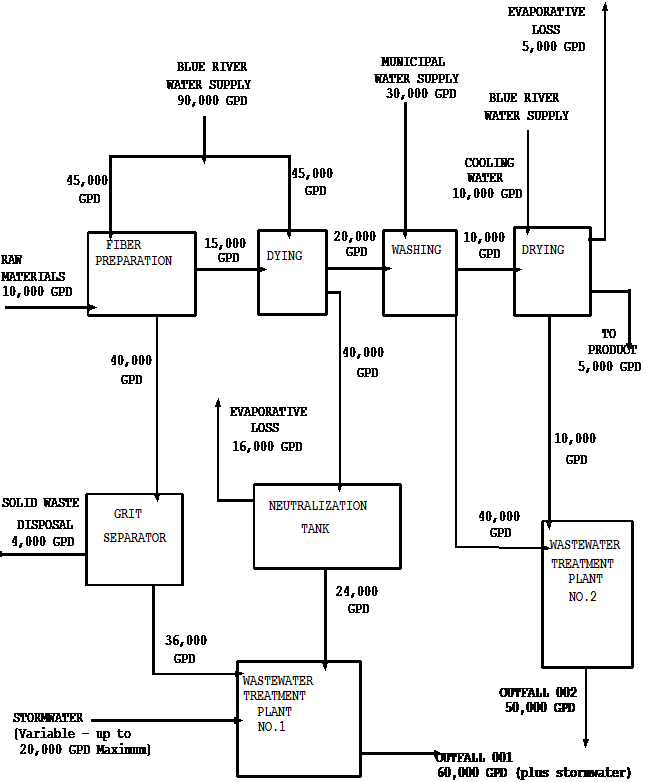 Figure 1: Example - Flow DiagramAPPENDIX 4 – EXAMPLE – SLUDGE MANAGEMENT CALCULATIONSInfluent Design Flow = 0.225 MGDInfluent BOD Concentration = 250 mg/LAerobic Digester Volume = 71,950 gallonsAeration Basin MLSS = 2,000 to 3,000 mg/LTable 3: Sludge Production*Assuming 0.35 pounds of digested dry sludge produced per pound of influent BOD5 at average temperatures and 2.0% solids concentration in the digester.Sludge will be wasted from the RAS flow stream to the aerobic digester. Sludge solids will be stabilized in the digester; supernatant will be decanted from the digester and returned to the facility headworks for treatment.Table 4: Sludge Removal ScheduleLiquid digested sludge will be removed from the digester for disposal on a regular basis as required. The calculated mean cell residence time (MCRT) for the digester storage volume of 71,950 gal will be approximately 73 days at 100% capacity and annual average digested sludge production of 164 ppd. The digested sludge will be transported by registered hauler, ABC Haulers, Registration # 1234 to XYZ Landfill, Permit No. 9876 in Hays County.APPENDIX 5 – EXAMPLES – ADJACENT AND DOWNSTREAM LANDOWNERS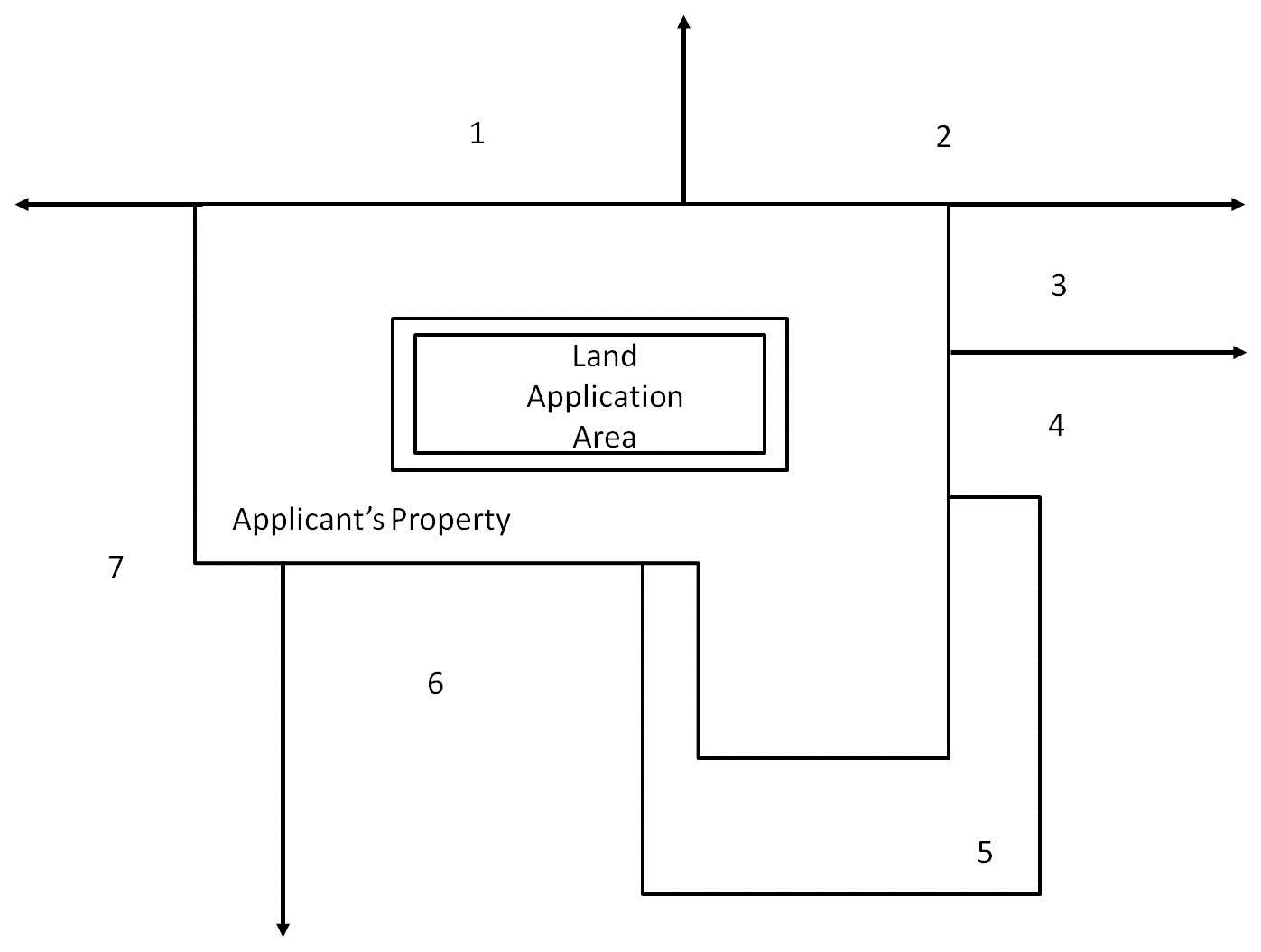 Figure 2: EXAMPLE 5A – For applications proposing land application of effluent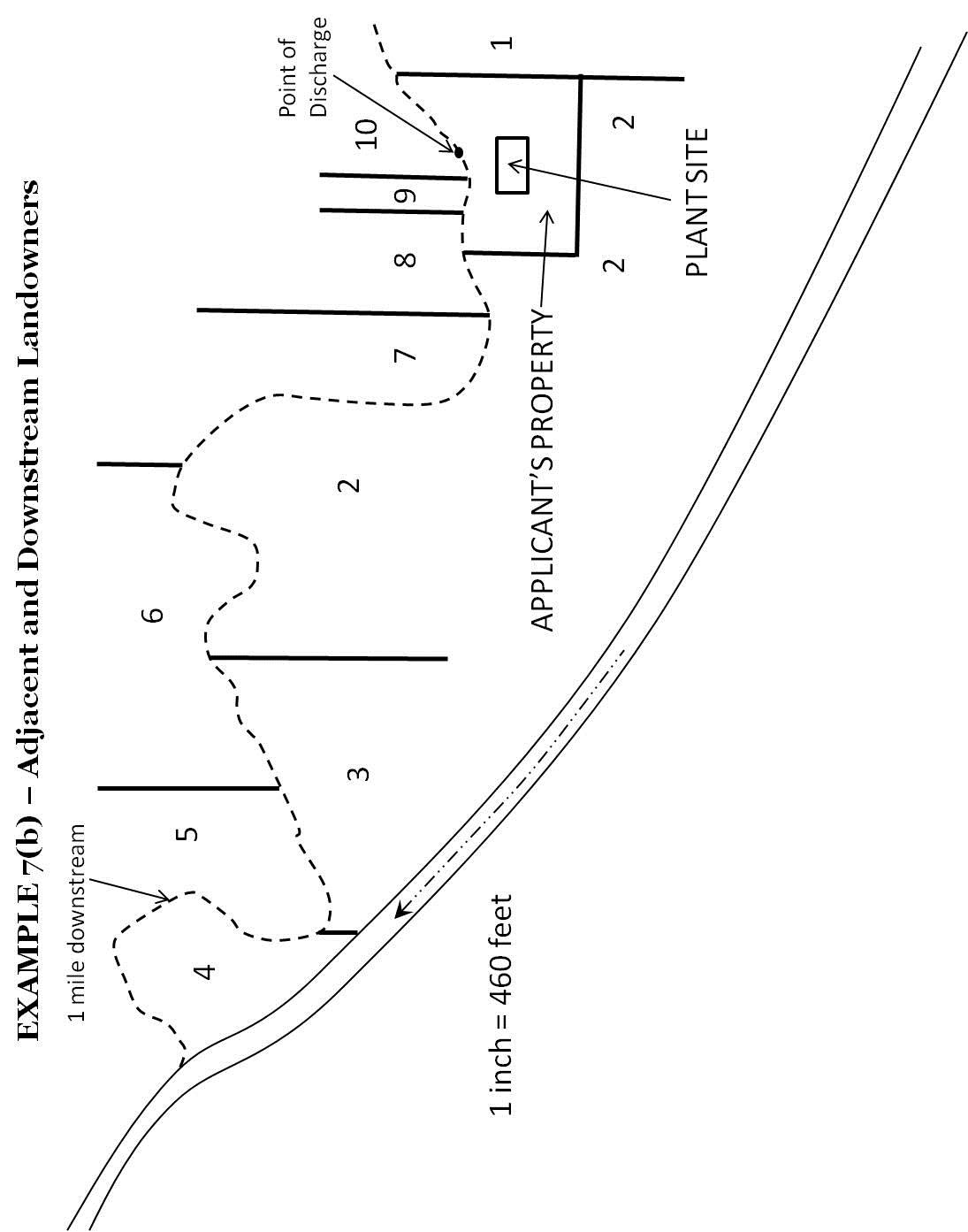 Figure 3: EXAMPLE 5B – For applications proposing land application of effluentAPPENDIX 6 – EXAMPLE – WATER BALANCE AND STORAGE CALCULATIONSThis example includes the two tables that are used to calculate the monthly water balance for a land application permit. It also includes explanation of how the values in the two tables are derived. For this example, assume that the applicant requested a permitted daily average effluent flow of 38,000 gallons per day (gpd), proposed a storage pond with a surface area of 5.5 acres, and proposed to irrigate 58 acres. This value converts to the annual amount of effluent available for land application as follows:Where,Annual effluent available = 8.81 inches/yearThe monthly effluent available is then calculated by dividing the annual effluent available by 12:Monthly effluent available = 0.73 inches/monthThe monthly effluent available will be used in the water balance and storage calculations.EXPLANATION OF TABLE 1Explanation of Table 1EXPLANATION OF TABLE 2Explanation of Table 2The total storage required is then calculated as follows:Total storage required = accumulated storage (inches)×irrigated area (acres)×(1 foot/12 inches)For this example, thenTotal storage required = 2.38 inches × 58 acres × (1 foot/12 inches) = 11.5 acre-feetTABLE 1Monthly water balance (Table 1)(1)  Completed in accordance with Table 1 of 30 TAC § 309.20.TABLE 2Monthly water balance (1)Monthly Water Balance (Table 2)(1)  Completed in accordance with Table 2 of 30 TAC § 309.20.(2)  Storage volume requirement = 2.39 inches= (2.39 inches) × (58 acres) × (1 foot/12 inches)= 11.5 acre-feet APPENDIX 7 – EXAMPLE – STORAGE CALCULATION FOR EVAPORATION PONDS WITHOUT IRRIGATIONThe procedures used to determine appropriate design for irrigation systems at domestic wastewater treatment plants are found in 30 TAC Chapter 309, Subchapter C. Appropriate evaporation pond sizing is determined based upon these procedures using best professional judgment (BPJ). These procedures consist of two evaluations:  critical condition evaluation and average condition evaluation. The critical condition evaluation is designed to evaluate the storage capacity of the pond(s) under a “worst-case scenario.” The worst-case scenario is defined as the 25-year lowest net evaporation assuming daily flow to the pond at the permitted rate. The pond’s storage capacity is considered adequate when the Total Storage Necessary is less than or equal to the Pond Storage Volume (the pond could contain all wastewater discharged when evaporation is lowest).The average conditions evaluation is designed to ensure that the pond(s) have enough surface area to evaporate all the flow to the pond(s) under average rainfall conditions. The pond is considered adequately sized when the Total Storage Necessary is less than or equal to zero. If this value is greater than zero, the pond’s surface must be increased or the effluent flow reduced to ensure that no accumulation occurs during average conditions.This example includes the two evaluations that are used to calculate the monthly storage calculations for an evaporation-only permit. It also includes explanation of how the values in the two tables are derived. For this example, assume that the applicant requested a permit with the following specifications:Effluent Flow = 0.00089 MGDPond Surface Area = 0.26 acresPond Storage Volume = 0.93 acre-feetCRITICAL CONDITION EVALUATIONTable 5: Critical Condition EvaluationThe values in the table above are derived as follows:Flow to Ponds = (Effluent Flow) × (# of Days) × (3.0684)Evaporation Rate = 25-year lowest net evaporation distributed by month*Evaporation from Ponds = (Pond Surface Area) × (Evaporation Rate)Storage Requirements = (Flow to Ponds) - (Evaporation from Ponds)Total Storage Necessary = SUM (Storage Requirements)The Total Storage Necessary is less than the pond storage available; therefore, the evaporation pond size is adequate under critical conditions.AVERAGE CONDITION EVALUATIONTable 6: Average Condition EvaluationThe values in the table above are derived as follows:Flow to Ponds = (Effluent Flow) × (# of Days) × (3.0684)Evaporation Rate = 25-year average monthly net evaporation*Evaporation from Ponds = (Pond Surface Area) × (Evaporation Rate)Storage Requirements = (Flow to Ponds) - (Evaporation from Ponds)Total Storage Necessary = SUM (Storage Requirements)The Total Storage Necessary is less than zero; therefore, the evaporation pond size is adequate under average conditions.Conclusion: The existing pond size is adequate under both critical and average conditions.*  Net evaporation values can be obtained from Texas Water Development Board’s Evaporation/Precipitation Data for Texas.Type of SubstrateSize (inches)Size (metric)BedrockSolidSolidLarge Boulders>17.7>45 cmBoulders9.8 – 17.125 – 45 cmRubble2.4 – 9.86 – 25 cmGravel0.2 – 2.46 – 60 mmSand0.002 – 0.20.06 – 6 mmMud/Silt<0.002<0.06 mmEPA ClassificationNewMajor Amend. (with or without Renewal)Renewal Only (with or without Minor Amend./Mod.)Minor Amend./ Minor Mod. (without Renewal)Minor facility not subject to EPA categorical effluent guidelines(40 CFR Parts 400-471)$350$350$315$150Minor facility subject to EPA categorical effluent guidelines (40 CFR Parts 400-471)$1,250$1,250$1,215$150Major facilityN/A$2,050$2,015$450INDUSTRYCFRINDUSTRYCFRDairy Products Processing405Mineral Mining and Processing436Grain Mills406Centralized Waste Treatment437Canned and Preserved Fruits and Vegetables407Metal Products and Machinery *438Canned and Preserved Seafood Processing408Pharmaceutical Manufacturing439Sugar Processing409Ore Mining and Dressing440Textile Mills410Transportation Equipment Cleaning442Cement Manufacturing411Paving and Roofing Materials443Concentrated Animal Feeding Operation412Waste Combusters444Electroplating413Landfills445Organic Chemicals, Plastics, and Synthetic Fibers*414Paint Formulating446Inorganic Chemicals415Ink Formulating447Soap and Detergent Manufacturing417Airport Deicing *449Fertilizer Manufacturing418Construction and Development *450Petroleum Refining419Concentrated Aquatic Animal Production *451Iron and Steel Manufacturing420Gum and Wood Chemicals Manufacturing454Nonferrous Metals Manufacturing421Pesticide Chemicals455Phosphate Manufacturing422Explosives Manufacturing457Steam Electric Power Generating*423Carbon Black Manufacturing458Ferroalloy Manufacturing424Photographic459Leather Tanning and Finishing425Hospital460Glass Manufacturing426Battery Manufacturing461Asbestos Manufacturing427Plastics Molding and Forming463Rubber Manufacturing428Metal Molding and Casting464Timber Products Processing429Coil Coating465Pulp, Paper, and Paperboard430Porcelain Enameling466Meat and Poultry Products432Aluminum Forming467Metal Finishing433Copper Forming468Coal Mining434Electrical and Electronic Components469Oil and Gas Extraction435Nonferrous Metals Forming and Metal Powders471CompoundToxic Equivalency FactorsConcentration (ppq)Toxicity Equivalent (ppq)2,3,7,8-TCDD113131,2,3,7,8-PeCDD122222,3,7,8-HxCDDs0.1171.71,2,3,4,6,7,8 HpCDD0.011101.12,3,7,8-TCDF0.1202.01,2,3,7,8-PeCDF0.031003.02,3,4,7,8-PeCDF0.3120362,3,7,8-HxCDFs0.1100102,3,4,7,8 HpCDFs0.011501.5OCDD0.00031000.03OCDF0.00031200.036PCB 770.00011000.01PCB 810.00031500.045PCB 1260.1202.0PCB 1690.031504.5Total96.921Toxic PollutantsAsbestosHazardous SubstancesAcetaldehydeDinitrobenzenePhenolsulfonateAllyl alcoholDiquatPhosgeneAllyl chlorideDisulfotonPropargiteAmyl acetateDiuronPropylene oxideAnilineEpichlorohydrinPyrethrinsBenzonitrileEthionQuinolineBenzyl chlorideEthylene diamineResorcinolButyl acetateFormaldehydeStrontiumButylamineFurfuralStrychnineCarbofuranIsopreneStyreneCarbon disulfideIsopropanolamine2,4,5-TCoumaphosKeponeTDE (Tetrachlorodiphenylethane)CresolMercaptodimethurTrichlorfonCrotonaldehydeMethyl mercaptanTriethylamineCyclohexaneMethyl methacrylateTrimethylamineDicambaMevinphosUraniumDichlobenilMexacarbateVanadiumDichloneMonoethylamineVinyl acetate2,2-Dichloropropionic acidMonomethylamineXyleneDichlorvosNaledXylenolDiethylamineNaphthenic acidZirconiumDimethylamineNitrotoluenePOLLUTANTCASRN*MAL (µg/L)Suggested MethodAcenaphthene83-32-910625Acenaphthylene208-96-810625Acetaldehyde75-07-0501667Acrolein107-02-850624Acrylonitrile107-13-150624, 1624BAldrin309-00-20.01608Allyl alcohol107-18-650608Allyl chloride107-05-1101624Aluminum, total7429-90-52.5200.8Amyl acetate628-63-751666Aniline62-53-310625Anthracene120-12-710625Antimony, total7440-36-05200.8Arsenic, total7440-38-20.5200.8Asbestos1332-21-4—100.1 and 100.2Barium, total7440-39-33200.8Benzene71-43-210624Benzidine92-87-550625Benzo(a)anthracene56-55-35625Benzo(a)pyrene 50-32-856253,4-Benzofluoranthene[Benzo(b)fluoranthene]205-99-210625Benzo(g,h,i)perylene191-24-220625Benzo(k)fluoranthene207-08-95625Benzonitrile100-47-01 mg/LASTM D3371Beryllium, total7440-41-70.5200.8Bis(2-chloroethoxy)methane111-91-110625Bis(2-chloroethyl)ether111-44-410625Bis(2-chloroisopropyl)ether108-60-110625Bis(chloromethyl)ether542-88-1****Bis(2-ethylhexyl)phthalate117-81-710625Boron, total7440-42-820200.7Bromide7726-95-6400300.0, Rev. 2.1300.1, Rev.1.0Bromodichloromethane [Dichlorobromomethane]75-27-410624Bromoform75-25-2106244-Bromophenyl phenyl ether101-55-310625Butyl acetate [Tribromomethane]540-88-551666Butylbenzyl phthalate85-68-710625Cadmium, total7440-43-91200.8Carbaryl63-25-25632Carbofuran1563-66-23632Carbon disulfide75-15-0101624Carbon tetrachloride56-23-52624Chlordane57-74-90.2608Chlorobenzene108-90-710624Chlorodibromomethane124-48-110624Chloroethane75-00-3506242-Chloroethylvinyl ether110-75-810624Chloroform [Trichloromethane]67-66-310624p-Chloro-m-cresol59-50-7106252-Chloronaphthalene91-58-7106252-Chlorophenol95-57-8106254-Chlorophenyl phenyl ether7005-72-310625Chlorpyrifos2921-88-20.051657Chromium, total7440-47-33200.8Chromium, hexavalent18540-29-93218.6, rev. 3.3Chromium, trivalent16065-83-1******Chrysene218-01-95625Cobalt, total7440-48-40.3200.8Copper, total7440-50-82200.8Coumaphos56-72-40.0251657Cresols (all isomers)1319-77-310625m-Cresol [3-Methylphenol]108-39-410625o-Cresol [2-Methylphenol]95-48-710625p-Cresol [4-Methylphenol]106-44-510625Crotonaldehyde4170-30-3101624Cyanide, total57-12-510335.4, 4500-CN D, or 4500-CN ECyanide, free or available57-12-5104500-CN G57-12-52OIA-1677Cyclohexane110-82-7516664,4'-DDD72-54-80.16084,4'-DDE72-55-90.16084,4'-DDT50-29-30.026082,4-D94-75-70.7615 or SM6640BDanitol [Fenpropathrin]39515-41-8††Demeton8065-48-30.201657Diazinon333-41-50.516570.1614Dibenzo(a,h)anthracene53-70-356251,2-Dibromoethane106-93-4101624Dicamba1918-00-90.1101658Dichlone117-80-6—1656m-Dichlorobenzene [1,3-Dichlorobenzene]541-73-110624o-Dichlorobenzene [1,2-Dichlorobenzene]95-50-110624p-Dichlorobenzene [1,4-Dichlorobenzene]106-46-7106243,3'-Dichlorobenzidine91-94-156251,1-Dichloroethane75-34-3106241,2-Dichloroethane107-06-2106241,1-Dichloroethene [1,1-Dichloroethylene]75-35-410624Dichloromethane [Methylene chloride]75-09-2206242,4-Dichlorophenol120-83-2106251,2-Dichloropropane78-87-5106241,3-Dichloropropene [1,3-Dichloropropylene]542-75-6106242,2-Dichloropropionic acid [Dalapon]75-99-02615Dichlorvos62-73-70.0041657Dicofol [Kelthane]115-32-21ASTM D5812-96(02)Dieldrin60-57-10.02608Diethyl amine109-89-750 mg/L1671Diethyl phthalate84-66-210625Dimethyl amine124-40-350 mg/L16712,4-Dimethylphenol105-67-910625Dimethyl phthalate131-11-310625Di-n-butyl phthalate84-74-210625Dinitrobenzene25154-54-51016254,6-Dinitro-o-cresol534-52-1506252,4-Dinitrophenol51-28-5506252,4-Dinitrotoluene121-14-2106252,6-Dinitrotoluene606-20-210625Di-n-Octyl phthalate117-84-010625Dioxins/Furans (TCDD Equivalents)(see below)(see below)(see below)2,3,7,8-TCDD1746-01-610 ppq1613B1,2,3,7,8-PeCDD40321-76-450 ppq1613B2,3,7,8-HxCDDs(see below)(see below)(see below)1,2,3,4,7,8-HxCDD39227-28-650 ppq1613B1,2,3,6,7,8-HxCDD57653-85-750 ppq1613B1,2,3,7,8,9-HxCDD19408-74-350 ppq1613B1,2,3,4,6,7,8 HpCDD35822-46-950 ppq1613BOCDD3268-87-9100 ppq1613B2,3,7,8-TCDF51207-31-910 ppq1613B1,2,3,7,8-PeCDF57117-41-650 ppq1613B2,3,4,7,8-PeCDF57117-31-450 ppq1613B2,3,7,8-HxCDFs(see below)(see below)(see below)1,2,3,4,7,8-HxCDF70648-26-950 ppq1613B1,2,3,6,7,8-HxCDF57117-44-950 ppq1613B1,2,3,7,8,9-HxCDF72918-21-950 ppq1613B2,3,4,6,7,8-HxCDF60851-34-550 ppq1613B2,3,4,7,8-HpCDFs(see below)(see below)(see below)1,2,3,4,6,7,8-HpCDF67562-39-450 ppq1613B1,2,3,4,7,8,9-HpCDF55673-89-750 ppq1613BOCDF39001-02-0100 ppq1613B1,2-Diphenylhydrazine (as Azobenzene)122-66-7201625Diquat2764-72-91.5549, 549.1Disulfoton298-04-40.0321657Diuron330-54-10.090632Endosulfan I (alpha)959-98-80.01608Endosulfan II (beta)33213-65-90.02608Endosulfan sulfate1031-07-80.1608Endrin72-20-80.02608Endrin aldehyde7421-93-40.1608Epichlorohydrin106-89-81 mg/LASTM D-3695Ethion563-12-20.021657Ethylbenzene100-41-410624Fluoranthene206-44-010625Fluorene86-73-710625Fluoride16984-48-8500300.0, 300.1Formaldehyde50-00-0501667Furfural98-01-150 mg/L1667Guthion [Azinphos methyl]86-50-00.11657Heptachlor76-44-80.01608Heptachlor epoxide1024-57-30.01608Hexachlorobenzene118-74-15625Hexachlorobutadiene87-68-310625Hexachlorocyclohexane (alpha)319-84-60.05608Hexachlorocyclohexane (beta)319-85-70.05608Hexachlorocyclohexane (gamma) [Lindane]58-89-90.05608Hexachlorocyclohexane (delta)319-86-80.05608Hexachlorocyclopentadiene77-47-410625 or 1625BHexachloroethane67-72-120625Hexachlorophene70-30-410604.1Indeno(1,2,3-cd)pyrene193-39-55625Iron, total7439-89-67200.7Isophorone78-59-110625Kepone143-50-00.31656Lead, total7439-92-10.5200.8Magnesium, total7439-95-420200.7Malathion121-75-50.11657 or SM6630CManganese, total7439-96-50.5200.8Mercaptodimethur [Methiocarb]2032-65-70.06632Mercury, total7439-97-60.005245.7, Rev. 2.07439-97-60.00051631EMethoxychlor72-43-52.0617 or SM6630B and CMethyl bromide [Bromomethane]74-83-950624Methyl chloride [Chloromethane]74-87-350624Methyl ethyl ketone78-93-350624Methyl methacrylate80-62-6101624Mevinphos7786-34-70.21657Mexacarbate315-18-41.5632Mirex2385-85-50.02SM6630B and CMolybdenum, total7439-98-71200.8Monomethylamine74-89-550 mg/L1667Naled300-76-50.051657Naphthalene91-20-310625Nickel, total7440-02-02200.8Nitrate-nitrogen14797-55-8100300.0, Rev. 2.1300.1, Rev. 1.0Nitrobenzene98-95-3106252-Nitrophenol88-75-5206254-Nitrophenol100-02-750625N-Nitrosodiethylamine55-18-520625N-Nitrosodimethylamine62-75-950625 or 1625BN-Nitroso-di-n-butylamine924-16-320625N-Nitrosodi-n-propylamine621-64-720625 or 1625BN-Nitrosodiphenylamine86-30-620625 or 1625BNonylphenol25154-52-33331625Para-Nonylphenol84852-15-33331625Parathion (ethyl)56-38-20.11657 or SM6630CPentachlorobenzene608-93-520625Pentachlorophenol87-86-55625Phenanthrene85-01-810625Phenol, total108-95-210625Polychlorinated Biphenyls (PCBs)1336-36-3(see below)(see below)PCB 7732598-13-30.00051668B ††PCB 8170362-50-40.00051668B ††PCB 12657465-28-80.00051668B ††PCB 16932774-16-60.00051668B ††PCB 101612674-11-20.2608PCB 122111104-28-20.2608PCB 123211141-16-50.2608PCB 124253469-21-90.2608PCB 124812672-29-60.2608PCB 125411097-69-10.2608PCB 126011096-82-50.2608Propargite2312-35-80.02GCMSPropylene oxide75-56-925624 Heated PurgePyrene129-00-010625Pyrethrin I121-21-13.11660Pyrethrin II121-29-93.31660Pyridine110-86-120625Quinoline91-22-51 mg/LASTM D-4763Resorcinol108-46-31001625Selenium, total7782-49-25200.8Silver, total7440-22-40.5200.8Strontium7440-24-61.0200.7Strychnine57-24-9401625Styrene100-42-51016251,2,4,5-Tetrachlorobenzene95-94-32016251,1,2,2-Tetrachloroethane79-34-510624Tetrachloroethene [Tetrachloroethylene]127-18-410624Thallium, total7440-28-00.5200.8Tin, total7440-31-55200.7, 200.9Titanium, total7440-32-630283.2Toluene108-88-310624Toxaphene8001-35-20.36082,4,5-TP [Silvex]93-72-10.3SM6640B1,2-Trans-Dichloroethylene[1,2-Trans-Dichloroethene]156-60-510624Tributyltin688-73-30.01TCEQ 10011,2,4-Trichlorobenzene120-82-1106251,1,1-Trichloroethane71-55-6106241,1,2-Trichloroethane79-00-510624Trichloroethene [Trichloroethylene]79-01-610624Trichlorfon52-68-60.4516572,4,5-Trichlorophenol95-95-45016252,4,6-Trichlorophenol88-06-210625Triethylamine121-44-850 mg/L1667TTHM (Total Trihalomethanes)(see below)(see below)(see below)Bromodichloromethane75-27-410624Dibromochloromethane124-48-110624Tribromomethane (Bromoform)75-25-210624Trichloromethane (Chloroform)67-66-310624Trimethylamine75-50-3—1666Uranium, total7440-61-10.5200.8Vanadium, total7440-62-25200.8Vinyl acetate108-05-4501624Vinyl chloride75-01-410624Xylenes, total1330-20-710624Xylenol1300-71-6301624CZinc, total7440-66-65.0200.8Zirconium7440-67-71001620SIC Code or Major GroupIndustrial Activity DescriptionRequired Analyses24xx (except 2434)Lumber and wood products (except wood kitchen cabinets)n/a26xx (except 265x, 267x)Paper and allied products (except paperboard containers and products)Chemical oxygen demand28xx (except 283x, 285x)Chemicals and allied products (except drugs and paints)Phosphorous Nitrate-nitriteIronAluminum29xxPetroleum refining industriesn/a311xLeather tanning and finishingn/a32xx (except 323x), 33xxStone/clay/glass and concrete products (except glass products made of purchased glass); Primary metal industriesAluminumIron3441, 373xFabricated structural metals; Ship and boat building and repairingn/a10xxMetal miningNitrate-nitriteTurbidityHardness (as CaCO3)Antimony12xxCoal miningAluminumIron13xxOil and gas extractionn/a14xxNonmetallic mineralsNitrate-nitriteHZHazardous waste treatment, storage, or disposal facilitiesAluminumMagnesiumCyanideLFLandfills, land application sites, or open dumps that receive or have received industrial wasteIron5015Motor vehicles parts, usedAluminumIron5093Scrap and waste materialsAluminumIronSESteam electric power generating facilities, including coal handling sitesIron40xx, 41xx, 42xx (except 4221-4225), 43xx, 5171Certain transportation facilitiesn/a44xxWater transportationAluminumIron45xxTransportation by airBOD5AmmoniaTW; 20xx-23xx, 2434, 25xx, 265x, 267x, 27xx, 283x, 285x, 30xx, 31xx (except 311x), 323x, 35xx, 36xx, 37xx (except 373x), 38xx, 39xx, 4221-4225Treatment works treating domestic sewage or other sewage sludge or wastewater treatment device or system, related to municipal or domestic sewage; certain light industryn/a34xx (except 3441)Fabricated metal products (except fabricated structural metal)IronAluminumNitrate-nitriteNumber of PondsDimensions (include units)Area of Each Pond (include units)Number of Ponds × Area of Ponds (include units)4300'×600'4.1 acres16.42100'×225'0.5 acre 1.0Total surface area of all ponds:17.4Number of RacewaysDimensions (include units)24'×50'44'×60'Number of TanksDimensions (include units)310'×10' diameter18'×12' diameterSpecies Source of Stock Origin of StockDisease StatusAuthorizationsExotic species example:P. vannameiPacific white shrimpHarlingen Shrimp FarmPacific Ocean - Oceanic Institute – HawaiiProvide copy of letter from TVMDLProvide copy of Exotic Species Permit No. 0000 Native species example:Ictalurus punctatusChannel catfishDelta FarmsPearl RiverN/A – no informationN/A – no informationNative species example:Sciaenops ocellatusRed drumRed Fish UnlimitedMatagorda BayN/A – no informationProvide copy of Stocking Authorization letterResource Protection DivisionLower Coast Regional OfficeDustin Windsor, ManagerTAMU-Corpus Christi Natural Resources Center,Suite 25016300 Ocean DriveCorpus Christi, TX  78412Phone: (830) 570-3795Upper Laguna Madre Ecosystem Office Faye Grubbs, Program LeaderTAMU-Corpus Christi Natural Resources Center,Suite 25006300 Ocean DriveCorpus Christi, TX 78412 Phone: (361) 463-7757Upper Coast Regional OfficeWoody Woodrow, Manager1502 Pine Drive (FM 517) Dickinson, TX  77539Phone: (281) 534-0131Lower Laguna Madre Ecosystem OfficeJason Ferguson, Program Leader95 Fish Hatchery Road Brownsville, TX 78520 Phone: (956) 350-4490Coastal Fisheries DivisionGalveston Bay Ecosystem Office Rebecca Hensley, Program Leader1502 Pine Drive (FM 517) Dickinson, TX 77539 Phone: (281) 534-0108Aransas Bay Ecosystem Office Christopher Mace, Program Leader702 Navigation Circle Rockport, TX 78382 Phone: (361) 729-5429Lake Sabine Ecosystem OfficeJerry Mambretti, Program Leader601 Channel View Dr.Port Arthur, TX 77640 Phone: (281) 534-0101Corpus Christi Bay Ecosystem Office Brian Bartram, Program Leader702 Navigation Circle Rockport, TX 78382 Phone: (36) 729-2328Matagorda Bay Ecosystem Office Leslie Hartman, Program Leader2200 Harrison Palacios, TX 77465 Phone: (361) 972-6253Wildlife DivisionWildlife – Region 4Len Polasek715 S. Highway 35Rockport, Texas  78382Phone: (361) 790-0306San Antonio Bay Ecosystem Office Norman Boyd, Program LeaderP. O. Box 688, 16th and Maple Port O'Connor, TX 77982 Phone: (361) 983-4425Wildlife Diversity Program – endangered and threatened species and species of concernMegan Nelson3000 S. IH-35,Suite 100Austin, Texas  78704Phone: (512) 912-4481Oil Spill Prevention and Response Atlas - InformationSteve Buschang1700 N. Congress Avenue,Room 340Austin, Texas  78701-1495Phone: (512) 475-4611Oil Spill Prevention and Response Atlas - OrderingStephanie Crenshaw1700 N. Congress Avenue,Room 340Austin, Texas  78701-1495Phone: 512-463-6556Application Requirement200 feet – 1,500 feet1,500 feet – 1 mile> 1 mileRestoration PlanYesYesYesFinancial Assurance for RestorationYesYesYesTechnical DemonstrationYesNot requiredNot requiredReclamation PlanYesNot requiredNot requiredFinancial Assurance for ReclamationYesNot requiredNot requiredCategoryChemical NameConcentration (specify units)PurposeCorrosion InhibitorAcetaldehyde; formic acid0.03 mg/LReduces rust formation on steel tubing, well casings, tools, and tanks.pH Adjusting AgentAcetic acid; Potassium or Sodium carbonate5.0 mg/LAdjusts and controls the pH of the fluid to maximize the effectiveness of other additives such as crosslinkers.Solids Generated100% flow75% flow50% flow25% flowPounds Influent BOD5469352235117Pounds of digested dry sludge produced*1641238241Pounds of wet sludge produced8,2106,1574,1052,052Gallons of wet sludge produced984738492246Removal Schedule (days)100% flow75% flow50% flow25% flowDays between Sludge Removal7101430ColumnParameterExplanation1MonthWater balance and storage calculations are performed for each month. In this example, the month of January is used.2Average Rainfall (inches)Long-term monthly average rainfall is developed from precipitation data available from the Texas Water Development Board (TWDB) web site. Use data from all years that have both precipitation and evaporation data. The variable “I” is used to represent average rainfall in inches. For this example, the January average rainfall = 2.39 inches.3Average Runoff (inches)Average runoff (represented by the variable “Q”) is calculated using the following method, which is found in Soil Conservation Service Technical Note No. 210-18-TX5:Q = (I - 0.2S)2/(I + 0.8S)S = (1000/N) - 10where:  I = average rainfall (from Column 2)S = potential maximum retention after runoff beginsN = curve number (use 78 for this example)Therefore, S = (1000/78) – 10 = 2.82 inchesThe January average runoff is calculated to be:Q = [2.39 - 0.2(2.82)]2/[2.39 + 0.8(2.82)] = 0.72 inches4Average Rainfall Infiltration (inches)Average rainfall infiltration (represented by the variable “R”) is calculated as the difference between the average rainfall and the average runoff.January average rainfall infiltration:R = 2.39 inches – 0.72 inches = 1.67 inches5Evapo-transpiration (inches)Evapotranspiration (represented by the variable “E”) data is obtained from the Texas Board of Water Engineers, Bulletin 6019: Consumptive Use of Water by Major Crops in Texas, Table 5. NOTE: for Coastal Bermuda Grass, apply 90% of the listed values for alfalfa as noted on the table.January evapotranspiration:E = (0.9)×(1.0 inch) = 0.90 inch6Required Leaching (inches)Required leaching (represented by the variable “L”) is calculated to avoid salinity buildup in soil. The following equation from 30 TAC § 309.20, Table 1.L = [Ce/(Cl - Ce)]×(E - R),where: Ce = electrical conductivity of effluent (provided by applicant) Cl = maximum allowable conductivity of soil solution obtained from 30 TAC § 309.20, Table 3.If (E - R) is less than zero (<0), then L = 0For this example, assume the applicant provided an effluent electrical conductivity (Ce) of 5.4 mmhos/cm and that the maximum allowable conductivity of the soil solution is 12.0 mmhos/cm.Required leaching for January:L = [(5.4 mmhos/cm)/(12.0 mmhos/cm - 5.4 mhos/cm)] × (0.9 inch - 1.67 inches) =-0.63 inchesBut since (E - R) < 0, L = 0.7Total Water Need (inches)The total water need is obtained by adding the evapotranspiration (Column 5) and the required leaching (Column 6).January total water need = 0.90 inch + 0.0 inches = 0.90 inch8Effluent Needed in Root Zone (inches)The amount of effluent needed in the root zone is obtained by subtracting the average rainfall infiltration (Column 4) from the total water need (Column 7). If the value is less than zero, then a value of zero is used.January:  0.90 inch - 1.67 inches = -0.77 inchbut -0.77 < 0, therefore the amount of effluent needed in the root zone = 0.0 inches9Net Evaporation from Reservoir (feet)Long-term monthly average net evaporation is developed from evaporation and precipitation data available from the TWDB web site. Use data from all years that have both precipitation and evaporation data.For this example, assume the January average net evaporation = 0.05 feet.10Evaporation from Reservoir Surface (inches)Evaporation from the reservoir surface is calculated by multiplying the net evaporation from reservoir (Column 9) by the ratio of the surface area of the ponds to the irrigation surface area.January:= (0.05 feet)×(12 inches/foot)×(5.5 acres/58 acres)= 0.06 inch11Effluent to be Land Applied (inches)The amount of effluent to be applied to land is obtained by dividing the effluent needed in root zone (Column 8) by the irrigation efficiency, K. The value of K is normally assumed to be 85%, or 0.85.January:  0.0 inches/0.85 = 0.0 inches12Consumption from Reservoir (inches)The consumption from reservoir is obtained by adding the evaporation from reservoir surface (Column 10) and the effluent to be applied to the land (Column 11). This is the maximum hydraulic application rate that can be applied over the irrigated area.January:  0.06 inch + 0 inches = 0.06 inchColumnParameterExplanation13MonthWater balance and storage calculations are performed for each month. In this example, the month of January is used.14Mean Rainfall Distribution (%)The long-term mean rainfall distribution is developed from precipitation data available from the TWDB web site. Use data from all years that have both precipitation and evaporation data. January mean rainfall percentage = 6.4%.15Maximum Rainfall (inches)Maximum rainfall for each month is calculated by multiplying the mean rainfall distribution (Column 14) by the maximum annual rainfall that occurred in the last 25 years. For this example, assume that the maximum annual rainfall was 51.9 inches.January:  (51.9 inches)×(0.064) = 3.32 inches16Maximum Runoff (inches)The maximum runoff is calculated using the maximum rainfall values (Column 15) and the same method used in Column 3:Q = (I - 0.2S)2/(I + 0.8S)S = (1000/N) - 10where:  I = maximum rainfall (from Column 15)S = potential maximum retention after runoff beginsN = curve numberFor this example, assume that the appropriate curve number is 78. The value for S is calculated as follows:S = (1000/78) – 10 = 2.82 inchesThe January maximum runoff is calculated to be:Q = [3.32 - 0.2(2.82)]2/[3.32 + 0.8(2.82)]Q = 1.36 inches17Maximum Rainfall Infiltration (inches)The maximum rainfall infiltration is obtained by subtracting the maximum runoff (Column 16) from the maximum rainfall (Column 15).The January maximum rainfall infiltration is calculated to be:3.32 inches - 1.36 inches = 1.96 inches18Total Available Water (inches)The total available water is obtained by adding the amount of effluent received monthly for application or storage (see discussion at the beginning of this example) and the maximum rainfall infiltration (Column 17).January:  0.73 inch + 1.96 inches = 2.69 inches19Mean Net Evaporation Distribution (%)The long-term mean net evaporation distribution is developed from evaporation and precipitation data available from the TWDB web site. Use data from all years that have both precipitation and evaporation data. For this example, the January mean net evaporation percentage = 5.23%.20Minimum Net Evaporation Reservoir Surface (inches)Minimum net evaporation from the reservoir surface for each month is calculated by multiplying the mean net evaporation distribution (Column 19) by the minimum annual net evaporation that occurred in the last 25 years and then by the ratio of the surface area of the ponds to the irrigation surface area. For this example, assume that the minimum annual net evaporation was 2.01 feet.The minimum net evaporation from the reservoir surface for January is:(2.01 feet)×(12 inches/foot)×(0.0523)×(5.5 acres/58 acres) = 0.12 inch21Storage (inches)The storage needed for each month is obtained as described in 30 TAC § 309.20,Table 2.Storage = (Monthly effluent available - Column 20) – [(Column 7 - Column 17)/K]If [(Column 7 - Column 17)/K] < 0, it is entered as zero, andStorage = (Monthly effluent available - Column 20)January storage = (0.73 inch - 0.12 inch) – [(0.9 inch - 1.96 inches)/0.85]= 0.61 inch - 0 inches= 0.61 inch22Accumulated Storage (inches)To allow for the worst-case condition, accumulated storage is obtained by adding the values obtained in Column 21, beginning with the first consecutive month of positive values. In this case, the summation starts in November. The maximum accumulated storage requirement occurs in February.Accumulated storage = 0.58 inch (Nov) + 0.61 inch (Dec) + 0.61 inch (Jan) + 0.58 inch (Feb) = 2.38 inches123456789101112MonthAvg Rain-fall (in.)Avg Runoff (in.)Avg Rainfall Infil-tration (in.)Evapo-trans-piration (in.)Required Leaching (in.)Total Water Need (in.)Effluent Needed in Root Zone (in.)Net Evapo-ration from Reservoir (ft.)Evapo-ration from Reservoir Surface (in.)Effluent to be Land Applied (in.)Consump-tion from Reservoir (in.)JAN2.390.721.670.900.000.900.000.050.060.000.06FEB2.800.991.811.300.001.300.000.030.030.000.03MAR2.951.091.863.000.943.942.080.130.152.452.60APR4.041.922.123.501.134.632.510.100.112.953.06MAY5.102.802.306.503.439.937.630.140.168.989.14JUN3.041.161.886.703.9410.648.760.340.3910.3010.69JUL2.240.621.627.404.7312.1310.520.560.6412.3713.01AUG2.210.611.605.102.867.966.360.580.667.488.14SEP2.971.111.865.302.818.116.250.370.427.357.77OCT3.431.441.994.201.816.014.030.270.314.745.05NOV2.971.111.861.700.001.700.000.140.160.000.16DEC3.311.351.960.720.000.720.000.070.080.000.08TOTAL37.4514.9222.5346.3221.6667.9848.132.793.1756.6259.7913141516171819202122MonthMean Rainfall Distribution (%)Maximum Rainfall (in.)Maximum Runoff (in.)Maximum Rainfall Infiltration (in.)Total Water Available (in.)Mean Net Evaporation Distribution (%)Minimum Net Evaporation Reservoir Surface (in.)Storage (in.)Accumulated Storage (in.)JAN6.403.321.361.962.695.230.120.611.81FEB7.503.891.802.092.826.670.150.582.39MAR7.904.101.972.162.8611.310.26-1.650.74APR10.805.613.232.373.1013.510.31-2.230.00MAY13.607.064.532.533.2612.650.29-8.270.00JUN8.104.202.052.152.8811.810.27-9.520.00JUL6.003.111.211.902.638.760.20-11.500.00AUG5.903.061.171.892.626.210.14-6.550.00SEP7.904.101.972.132.864.880.11-6.410.00OCT9.204.772.522.252.986.960.16-3.850.00NOV7.904.101.972.132.866.660.150.580.58DEC8.804.572.352.222.955.350.120.611.19TOTAL100.051.9026.125.834.5100.002.29Max = 2.39(2)Month# of DaysFlow to Ponds(acre-feet)Lowest Evaporation Rate(feet)Evaporationfrom Ponds(acre-feet)StorageRequirements(acre-feet)January310.0846580.0860.0220.062February280.0764650.1020.0260.050March310.0846580.1890.0490.035April300.0819270.2330.0610.021May 310.0846580.1810.0470.038June 300.0819270.2690.0700.012July310.0846580.3300.086-0.001August310.0846580.2810.0730.012September300.0819270.1670.0440.038October310.0846580.1500.0390.046November300.0819270.1250.0320.049December310.0846580.0870.0230.062Total Storage =0.425Month# of DaysFlow to Ponds(acre-feet)Evaporation Rate(feet)Evaporationfrom Ponds(acre-feet)StorageRequirements(acre-feet)January310.0846580.2000.0520.033February280.0764650.2080.0540.022March310.0846580.3460.090-0.005April300.0819270.4620.120-0.038May 310.0846580.4170.108-0.024June 300.0819270.5450.142-0.060July310.0846580.6420.167-0.082August310.0846580.5220.136-0.051September300.0819270.3520.091-0.009October310.0846580.3520.091-0.007November300.0819270.2710.0700.011December310.0846580.2120.0550.029Total Storage =-0.180